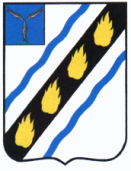 ПУШКИНСКОЕ МУНИЦИПАЛЬНОЕ ОБРАЗОВАНИЕСОВЕТСКОГО МУНИЦИПАЛЬНОГО РАЙОНАСАРАТОВСКОЙ ОБЛАСТИСОВЕТ ДЕПУТАТОВ (первого созыва)Р Е Ш Е Н И Еот 00.00.2022 № 000                      р.п. ПушкиноО проекте решения Совета депутатов Пушкинского муниципального образования «О бюджете Пушкинского муниципального образования на 2023 год и на плановый период 2024 и 2025 годов»В соответствии с Бюджетным кодексом Российской Федерации, Федеральным законом Российской Федерации от 06.10.2003 № 131-ФЗ «Об общих принципах организации местного самоуправления в Российской Федерации» и Уставом Пушкинского муниципального образования, Совет депутатов Пушкинского муниципального образования РЕШИЛ:1. Принять к рассмотрению проект решения Совета депутатов Пушкинского муниципального образования «О бюджете Пушкинского муниципального образования на 2023 год и на плановый период 2024 и 2025 годов» (прилагается).2. Назначить публичные слушания по проекту решения Совета депутатов Пушкинского муниципального образования «О бюджете Пушкинского муниципального образования на 2023 год и на плановый период 2024 и 2025 годов».3. Провести публичные слушания 02 декабря 2022 года в 16:00 часов в здании администрации Пушкинского муниципального образования, по адресу: Саратовская область, Советский район, р.п. Пушкино, ул. 60 лет Октября, д. 6а.4. Установить, что на публичные слушания приглашаются: депутаты Совета депутатов Пушкинского муниципального образования, представители администрации муниципального образования, представители общественных объединений и трудовых коллективов, расположенных на территории муниципального образования, жители муниципального образования.5. Установить, что замечания, предложения по проекту решения Совета депутатов Пушкинского муниципального образования «О бюджете Пушкинского муниципального образования на 2023 год и на плановый период 2024 и 2025 годов» направлять в администрацию Пушкинского муниципального образования до 01.12.2022 по адресу: Саратовская область, Советский район, р.п. Пушкино, ул. 60 лет Октября, д. 6а, и по телефону: (84566) 6-21-48.6. Поручить проведение публичных слушаний постоянной комиссии Совета депутатов по бюджетно-финансовой политике и имущественным отношениям.7. Настоящее решение подлежит официальному опубликованию в установленном порядке.Глава Пушкинскогомуниципального образования					            В.А. ПанасенкоПриложение к решению Совета депутатовПушкинского муниципального образованияот 16.11.2022 № 292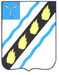 ПУШКИНСКОЕ МУНИЦИПАЛЬНОЕ ОБРАЗОВАНИЕСОВЕТСКОГО МУНИЦИПАЛЬНОГО РАЙОНАСАРАТОВСКОЙ ОБЛАСТИСОВЕТ ДЕПУТАТОВ(первого созыва)РЕШЕНИЕот 00.00.2022  № 000р.п. ПушкиноО бюджете Пушкинского муниципального образования на 2023 год и на плановый период 2024 и 2025 годовРуководствуясь Бюджетного кодекса Российской Федерации, Уставом Пушкинского муниципального образования Советского муниципального района, Совет депутатов Пушкинского муниципального образования РЕШИЛ:1. Утвердить основные характеристики бюджета Пушкинского муниципального образования на 2023 год:1.1. общий объём доходов бюджета муниципального образования в сумме 14116,3 тыс. рублей;1.2. общий объём расходов бюджета муниципального образования в сумме 14116,3 тыс. рублей;1.3. дефицит (профицит) бюджета муниципального образования в сумме 0,0 тыс. рублей.2. Утвердить основные характеристики бюджета Пушкинского муниципального образования на 2024 год и 2025 год:2.1. общий объем доходов бюджета муниципального образования на 2024 год в сумме 14053,7 тыс. рублей и на 2025 год в сумме 14488,5 тыс. рублей;2.2. общий объем расходов бюджета муниципального образования на 2024 год в сумме 14053,7 тыс. рублей, в том числе условно утвержденные расходы в сумме 342,8 тыс. рублей и на 2025 год в сумме 14488,5 тыс. рублей, в том числе условно утвержденные расходы в сумме 689,9 тыс. рублей 2.3. дефицит (профицит) бюджета муниципального образования на 2024 год в сумме 0,0 тыс. рублей и на 2025 год в сумме 0,0 тыс. рублей.3. Утвердить распределение доходов бюджета Пушкинского муниципального образования на 2023 год и на плановый период 2024 и 2025 годов согласно приложению 1 к настоящему решению, в том числе безвозмездных поступлений.4. Установить, что информационное взаимодействие между управлением Федерального казначейства по Саратовской области и администраторами доходов Пушкинского муниципального образования может осуществляться через муниципальное казенное учреждение «Межпоселенческая централизованная бухгалтерия Советского муниципального района Саратовской области».5. Утвердить:5.1. объем бюджетных ассигнований на исполнение публичных нормативных обязательств:на 2023 год в сумме 220,0 тыс. рублей;на 2024 год в сумме 225,0 тыс. рублей;на 2025 год в сумме 230,0 тыс. рублей;5.2. объем бюджетных ассигнований муниципального дорожного фонда на 2023 год в сумме 3507,5 тыс. рублей;на 2024 год в сумме 3090,7 тыс. рублей;на 2025 год в сумме 3162,1 тыс. рублей;5.3. ведомственную структуру расходов бюджета Пушкинского муниципального образования на 2023 год и на плановый период 2024 и 2025 годов согласно приложению 2 к настоящему решению;5.4. распределение бюджетных ассигнований по разделам, подразделам, целевым статьям (муниципальным программам и непрограммным направлениям деятельности), группам (группам и подгруппам) видов расходов классификации расходов бюджета Пушкинского муниципального образования на 2023 год и на плановый период 2024 и 2025 годов согласно приложениям 3 к настоящему решению;5.5. распределение бюджетных ассигнований по целевым статьям (муниципальным программам и непрограммным направлениям деятельности), группам (группам и подгруппам) видов расходов классификации расходов бюджета Пушкинского муниципального образования на 2023 год и на плановый период 2024 и 2025 годов согласно приложениям 4 к настоящему решению.6. Утвердить источники финансирования дефицита бюджета Пушкинского муниципального образования на 2023 год и на плановый период 2024 и 2025 годов согласно приложению 5 к настоящему решению.7. Утвердить программу муниципальных внутренних заимствований бюджета Пушкинского муниципального образования на 2023 год и на плановый период 2024 и 2025 годов согласно приложениям 6 к настоящему решению.8. Установить верхний предел муниципального внутреннего долга Пушкинского муниципального образования:по состоянию на 1 января 2024 года в сумме 0,0 тыс. рублей, в том числе верхний предел долга по муниципальным гарантиям муниципального образования в сумме 0,0 тыс. рублей;по состоянию на 1 января 2025 года в сумме 0,0 тыс. рублей, в том числе верхний предел долга по муниципальным гарантиям муниципального образования в сумме 0,0 тыс. рублей;по состоянию на 1 января 2026 года в сумме 0,0 тыс. рублей, в том числе верхний предел долга по муниципальным гарантиям муниципального образования в сумме 0,0 тыс. рублей.9. Остатки средств бюджета Пушкинского муниципального образования, находящиеся по состоянию на 1 января 2023 года на едином счете бюджета муниципального образования, в объеме, необходимом для покрытия временных кассовых разрывов, возникающих в ходе исполнения бюджета в 2023 году, могут направляться на их покрытие.10. Утвердить размер резервного фонда на 2023 год в сумме 10,0 тыс. рублей, на 2024 год в сумме 10,0 тыс. рублей, на 2025 год в сумме 10,0 тыс. рублей.11. Установить, что в соответствии с пунктом 2 статьи 9 решения Совета депутатов Пушкинского муниципального образования от 30.10.2020 № 146 «Об утверждении Положения о бюджетном процессе в Пушкинском муниципальном образовании Советского муниципального района Саратовской области» в сводную бюджетную роспись могут быть внесены изменения без внесения изменений в решение о бюджете Пушкинского муниципального образования в случаях:11.1. внесение изменений в муниципальные программы муниципального образования в части перераспределения бюджетных ассигнований между мероприятиями программы и (или) изменения состава мероприятий муниципальной программы муниципального образования в пределах общего объема бюджетных ассигнований, утвержденного решением Совета депутатов на финансовое обеспечение реализации муниципальной программы муниципального образования;11.2. перераспределение бюджетных ассигнований, в том числе в случае образования экономии, между разделами, подразделами, целевыми статьями (непрограммными направлениями деятельности), группами и подгруппами видов расходов классификации расходов бюджета муниципального образования в пределах объема бюджетных ассигнований, предусмотренных главному распорядителю средств бюджета образования на реализацию непрограммных направлений деятельности.12. Установить исходя из прогнозируемого уровня инфляции (декабрь 2023 года к декабрю 2022 года) размер индексации с 1 октябрь 2023 года на 6,1 процента, с 1 октября 2024 года на 4,0 процента, с 1 октября 2025 года на 3,9 процента:размеров денежного вознаграждения лицам, замещающим муниципальные должности муниципального образования, и окладов месячного денежного содержания по должностям муниципальной службы муниципального образования.13. Настоящее решение вступает в силу с 1 января 2023 года.Глава Пушкинскогомуниципального образования                                                                        В.А.ПанасенкоВерно:секретарь Совета депутатов                                                                Н.В.Зайченкова Верно:секретарь Совета депутатов                                                                 Н.В.ЗайченковаВерно: секретарь Совета депутатов                                                                                Н.В.ЗайченковаВерно:секретарь Совета депутатов                                                                              Н.В.ЗайченковаПриложение 5к решению Совета депутатовПушкинского муниципального образования«О бюджете Пушкинского муниципального образованияна 2023 год и плановый период 2024 и 2025 годов»от ______________ № _____Источники финансирования дефицита бюджета Пушкинского муниципального образования на 2023 год и на плановый период 2024 и 2025 годов(тыс. рублей)Верно:секретарь Совета депутатов                                                                      Н.В.ЗайченковаВерно:секретарь Совета депутатов                                                                       Н.В.Зайченкова                                                                                                                                           Приложение 1                                                                                                                                           Приложение 1                                                                                                                                           Приложение 1                                                                                                                                           Приложение 1                                                                                                                                           Приложение 1                                                                                                                                            к решению Совета депутатов                                                                                                                                            к решению Совета депутатов                                                                                                                                            к решению Совета депутатов                                                                                                                                            к решению Совета депутатов                                                                                                                                            к решению Совета депутатов                                                                                                                                           Пушкинского муниципального образования                                                                                                                                           Пушкинского муниципального образования                                                                                                                                           Пушкинского муниципального образования                                                                                                                                           Пушкинского муниципального образования                                                                                                                                           Пушкинского муниципального образования                                                                                                                                           "О бюджете Пушкинского муниципального образования                                                                                                                                           "О бюджете Пушкинского муниципального образования                                                                                                                                           "О бюджете Пушкинского муниципального образования                                                                                                                                           "О бюджете Пушкинского муниципального образования                                                                                                                                           "О бюджете Пушкинского муниципального образования                                                                                                                                           на 2023 год и плановый период 2024 и 2025 годов"                                                                                                                                           на 2023 год и плановый период 2024 и 2025 годов"                                                                                                                                           на 2023 год и плановый период 2024 и 2025 годов"                                                                                                                                           на 2023 год и плановый период 2024 и 2025 годов"                                                                                                                                           на 2023 год и плановый период 2024 и 2025 годов"                                                                                                                                           от ______________ № _____                                                                                                                                           от ______________ № _____                                                                                                                                           от ______________ № _____                                                                                                                                           от ______________ № _____                                                                                                                                           от ______________ № _____Распределение доходов бюджета Пушкинского муниципального образования на 2023 год и на плановый период 2024 и 2025 годовРаспределение доходов бюджета Пушкинского муниципального образования на 2023 год и на плановый период 2024 и 2025 годовРаспределение доходов бюджета Пушкинского муниципального образования на 2023 год и на плановый период 2024 и 2025 годовРаспределение доходов бюджета Пушкинского муниципального образования на 2023 год и на плановый период 2024 и 2025 годовРаспределение доходов бюджета Пушкинского муниципального образования на 2023 год и на плановый период 2024 и 2025 годов(тыс.рублей)(тыс.рублей)(тыс.рублей)(тыс.рублей)(тыс.рублей)Код классификации доходов Наименование кода классификации доходовСуммаСуммаСуммаКод классификации доходов Наименование кода классификации доходов2023 год2024 год2025 год123451 00 00 000 00 0000 000НАЛОГОВЫЕ И НЕНАЛОГОВЫЕ ДОХОДЫ13 351,6 13 777,6 14 196,1 НАЛОГОВЫЕ ДОХОДЫ11 984,6 12 067,8 12 139,2 1 01 00 000 00 0000 000НАЛОГИ НА ПРИБЫЛЬ, ДОХОДЫ2 183,0 2 183,0 2 183,0 1 01 02 000 00 0000 000Налог на доходы физических лиц2 183,0 2 183,0 2 183,0 1 03 00 000 00 0000 000НАЛОГИ НА ТОВАРЫ (РАБОТЫ, УСЛУГИ), РЕАЛИЗУЕМЫЕ НА ТЕРРИТОРИИ РОССИЙСКОЙ ФЕДЕРАЦИИ3 007,5 3 090,7 3 162,1 1 03 02000 01 0000 110 Акцизы по подакцизным товарам(продукции),производимым  на территории  Российской Федерации 3 007,5 3 090,7 3 162,1 1 05 00 000 00 0000 000НАЛОГИ НА СОВОКУПНЫЙ ДОХОД3 325,0 3 325,0 3 325,0 1 05 03 000 00 0000 000Единый сельскохозяйственный налог3 325,0 3 325,0 3 325,0 1 06 00 000 00 0000 000НАЛОГИ НА ИМУЩЕСТВО3 469,1 3 469,1 3 469,1 1 06 01 000 00 0000 000Налог на имущество физических лиц723,1 723,1 723,1 1 06 06 000 00 0000 000Земельный налог  2 746,0 2 746,0 2 746,0 НЕНАЛОГОВЫЕ ДОХОДЫ1 367,0 1 709,8 2 056,9 1 11 00 000 00 0000 000ДОХОДЫ ОТ ИСПОЛЬЗОВАНИЯ ИМУЩЕСТВА, НАХОДЯЩЕГОСЯ В ГОСУДАРСТВЕННОЙ И МУНИЦИПАЛЬНОЙ СОБСТВЕННОСТИ1 255,0 1 597,8 1 944,9 1 11 05 013 13 0000 120Доходы,получаемые  в виде аренды  за земельные участки , государственная собственность  на которые не разграничена  и которые расположены в границах городских поселений, а также  средства от  продажи права  на заключение договоров аренды указанных  земельных участков1 000,0 1 000,0 1 000,0 1 11 05 035 13 0000 120Доходы от сдачи в аренду имущества,находящегося в оперативном управлении органов управления городских поселений и созданных ими  учреждений (за исключением имущества муниципальных бюджетных и автономных учреждений)105,0 105,0 105,0 1 11 09 045 13 0000 120Прочие поступления от использования имущества, находящегося в собственности городских поселений (за исключением имущества муниципальных бюджетных и автономных учреждений, а также имущества муниципальных унитарных предприятий, в том числе казенных)150,0 492,8 839,9 1 14 00 000 00 0000 000ДОХОДЫ ОТ ПРОДАЖИ МАТЕРИАЛЬНЫХ И НЕМАТЕРИАЛЬНЫХ АКТИВОВ106,0 106,0 106,0  1 14 02 053 13 0000 410Доходы от реализации имущества,находящегося в собст венности городских поселений( за исключением имущества муниципальных бюджетных и автономных учреждений ,а также имущества МУП,в т.ч.казенных)56,0 56,0 56,0 1 14 06 013 13 0000 430Доходы от продажи земельных участков, государственная собственность на которые не разграничена и которые расположены в границах  городских поселений50,0 50,0 50,0 1 16 00000 00 0000 000 ШТРАФЫ, САНКЦИИ, ВОЗМЕЩЕНИЕ УЩЕРБА6,0 6,0 6,0 1 16 07 090 13 0000 140Иные штрафы, неустойки, пени, уплаченные  в соответствии с законом и договором в случаенеисполнения или ненадлежащего исполнения  обязательств перед муниципальнып органом(муниципальным казенным  учреждением) городского поселения6,0 6,0 6,0 2 00 00 000 00 0000 000БЕЗВОЗМЕЗДНЫЕ ПОСТУПЛЕНИЯ764,7 276,1 292,4 2 02 00 000 00 0000 000Безвозмездные поступления от других бюджетов бюджетной системы Российской Федерации764,7 276,1 292,4 2 02 16 000 00 0000 150Дотации бюджетам субъектов Российской Федерации и муниципальных образований264,7 276,1 292,4 2 02 16 001 13 0002 150Дотации бюджетам городских поселений на выравнивание бюджетной обеспеченности из бюджета субъекта Российской Федерации 264,7 276,1 292,4 2 02 40 000 00 0000 150Иные междюбжетные трансферты500,0 0,0 0,0 2 02 40 014 13 0010 150Межбюджетные трансферты, передаваемые бюджетам городских поселений из бюджетов муниципальных районов на осуществление части полномочий по решению вопросов местного значения в соответствии с заключенными соглашениями (в части доходов от уплаты акцизов из муниципального района)500,0 0,0 0,0 ВсегоВсего14 116,3 14 053,7 14 488,5 Приложение 2Приложение 2Приложение 2Приложение 2Приложение 2к решению Совета депутатовк решению Совета депутатовк решению Совета депутатовк решению Совета депутатовк решению Совета депутатовПушкинского муниципального образованияПушкинского муниципального образованияПушкинского муниципального образованияПушкинского муниципального образованияПушкинского муниципального образования"О бюджете Пушкинского муниципального образования"О бюджете Пушкинского муниципального образования"О бюджете Пушкинского муниципального образования"О бюджете Пушкинского муниципального образования"О бюджете Пушкинского муниципального образованияна 2023 год и плановый период 2024 и 2025 годов"на 2023 год и плановый период 2024 и 2025 годов"на 2023 год и плановый период 2024 и 2025 годов"на 2023 год и плановый период 2024 и 2025 годов"на 2023 год и плановый период 2024 и 2025 годов"от ______________ № _____ от ______________ № _____ от ______________ № _____ от ______________ № _____ (тыс. рублей)НаименованиеКодРаз-делПод-разделЦелевая статьяВид расходовСуммаНаименованиеКодРаз-делПод-разделЦелевая статьяВид расходов2023 год2024 год2025 год123456789Администрация Пушкинского муниципального образования Советского муниципального района Саратовской областиАдминистрация Пушкинского муниципального образования Советского муниципального района Саратовской областиАдминистрация Пушкинского муниципального образования Советского муниципального района Саратовской областиАдминистрация Пушкинского муниципального образования Советского муниципального района Саратовской областиАдминистрация Пушкинского муниципального образования Советского муниципального района Саратовской областиАдминистрация Пушкинского муниципального образования Советского муниципального района Саратовской областиАдминистрация Пушкинского муниципального образования Советского муниципального района Саратовской областиАдминистрация Пушкинского муниципального образования Советского муниципального района Саратовской областиАдминистрация Пушкинского муниципального образования Советского муниципального района Саратовской области30214 116,3013 710,9013 798,60Общегосударственные вопросыОбщегосударственные вопросыОбщегосударственные вопросыОбщегосударственные вопросыОбщегосударственные вопросыОбщегосударственные вопросыОбщегосударственные вопросыОбщегосударственные вопросыОбщегосударственные вопросы302017 366,207 422,607 426,80Функционирование Правительства Российской Федерации, высших исполнительных органов государственной власти субъектов Российской Федерации, местных администрацийФункционирование Правительства Российской Федерации, высших исполнительных органов государственной власти субъектов Российской Федерации, местных администрацийФункционирование Правительства Российской Федерации, высших исполнительных органов государственной власти субъектов Российской Федерации, местных администрацийФункционирование Правительства Российской Федерации, высших исполнительных органов государственной власти субъектов Российской Федерации, местных администрацийФункционирование Правительства Российской Федерации, высших исполнительных органов государственной власти субъектов Российской Федерации, местных администрацийФункционирование Правительства Российской Федерации, высших исполнительных органов государственной власти субъектов Российской Федерации, местных администрацийФункционирование Правительства Российской Федерации, высших исполнительных органов государственной власти субъектов Российской Федерации, местных администрацийФункционирование Правительства Российской Федерации, высших исполнительных органов государственной власти субъектов Российской Федерации, местных администрацийФункционирование Правительства Российской Федерации, высших исполнительных органов государственной власти субъектов Российской Федерации, местных администраций30201044 502,204 685,604 688,80Выполнение функций органами местного самоуправленияВыполнение функций органами местного самоуправленияВыполнение функций органами местного самоуправленияВыполнение функций органами местного самоуправленияВыполнение функций органами местного самоуправленияВыполнение функций органами местного самоуправленияВыполнение функций органами местного самоуправленияВыполнение функций органами местного самоуправленияВыполнение функций органами местного самоуправления302010481 0 00 000004 502,204 685,604 688,80Обеспечение деятельности органов местного самоуправленияОбеспечение деятельности органов местного самоуправленияОбеспечение деятельности органов местного самоуправленияОбеспечение деятельности органов местного самоуправленияОбеспечение деятельности органов местного самоуправленияОбеспечение деятельности органов местного самоуправленияОбеспечение деятельности органов местного самоуправленияОбеспечение деятельности органов местного самоуправленияОбеспечение деятельности органов местного самоуправления302010481 3 00 000004 502,204 685,604 688,80Расходы на обеспечение деятельности главы местной администрацииРасходы на обеспечение деятельности главы местной администрацииРасходы на обеспечение деятельности главы местной администрацииРасходы на обеспечение деятельности главы местной администрацииРасходы на обеспечение деятельности главы местной администрацииРасходы на обеспечение деятельности главы местной администрацииРасходы на обеспечение деятельности главы местной администрацииРасходы на обеспечение деятельности главы местной администрацииРасходы на обеспечение деятельности главы местной администрации302010481 3 00 02100857,70857,70857,70 Расходы на выплаты персоналу в целях обеспечения выполнения функций государственными (муниципальными) органами, казенными учреждениями, органами управления государственными внебюджетными фондами Расходы на выплаты персоналу в целях обеспечения выполнения функций государственными (муниципальными) органами, казенными учреждениями, органами управления государственными внебюджетными фондами Расходы на выплаты персоналу в целях обеспечения выполнения функций государственными (муниципальными) органами, казенными учреждениями, органами управления государственными внебюджетными фондами Расходы на выплаты персоналу в целях обеспечения выполнения функций государственными (муниципальными) органами, казенными учреждениями, органами управления государственными внебюджетными фондами Расходы на выплаты персоналу в целях обеспечения выполнения функций государственными (муниципальными) органами, казенными учреждениями, органами управления государственными внебюджетными фондами Расходы на выплаты персоналу в целях обеспечения выполнения функций государственными (муниципальными) органами, казенными учреждениями, органами управления государственными внебюджетными фондами Расходы на выплаты персоналу в целях обеспечения выполнения функций государственными (муниципальными) органами, казенными учреждениями, органами управления государственными внебюджетными фондами Расходы на выплаты персоналу в целях обеспечения выполнения функций государственными (муниципальными) органами, казенными учреждениями, органами управления государственными внебюджетными фондами Расходы на выплаты персоналу в целях обеспечения выполнения функций государственными (муниципальными) органами, казенными учреждениями, органами управления государственными внебюджетными фондами302010481 3 00 02100100857,70857,70857,70 Расходы на выплаты персоналу государственных (муниципальных) органов Расходы на выплаты персоналу государственных (муниципальных) органов Расходы на выплаты персоналу государственных (муниципальных) органов Расходы на выплаты персоналу государственных (муниципальных) органов Расходы на выплаты персоналу государственных (муниципальных) органов Расходы на выплаты персоналу государственных (муниципальных) органов Расходы на выплаты персоналу государственных (муниципальных) органов Расходы на выплаты персоналу государственных (муниципальных) органов Расходы на выплаты персоналу государственных (муниципальных) органов302010481 3 00 02100120857,70857,70857,70Расходы на обеспечение деятельности центрального аппаратаРасходы на обеспечение деятельности центрального аппаратаРасходы на обеспечение деятельности центрального аппаратаРасходы на обеспечение деятельности центрального аппаратаРасходы на обеспечение деятельности центрального аппаратаРасходы на обеспечение деятельности центрального аппаратаРасходы на обеспечение деятельности центрального аппаратаРасходы на обеспечение деятельности центрального аппаратаРасходы на обеспечение деятельности центрального аппарата302010481 3 00 022003 549,503 732,903 736,10 Расходы на выплаты персоналу в целях обеспечения выполнения функций государственными (муниципальными) органами, казенными учреждениями, органами управления государственными внебюджетными фондами Расходы на выплаты персоналу в целях обеспечения выполнения функций государственными (муниципальными) органами, казенными учреждениями, органами управления государственными внебюджетными фондами Расходы на выплаты персоналу в целях обеспечения выполнения функций государственными (муниципальными) органами, казенными учреждениями, органами управления государственными внебюджетными фондами Расходы на выплаты персоналу в целях обеспечения выполнения функций государственными (муниципальными) органами, казенными учреждениями, органами управления государственными внебюджетными фондами Расходы на выплаты персоналу в целях обеспечения выполнения функций государственными (муниципальными) органами, казенными учреждениями, органами управления государственными внебюджетными фондами Расходы на выплаты персоналу в целях обеспечения выполнения функций государственными (муниципальными) органами, казенными учреждениями, органами управления государственными внебюджетными фондами Расходы на выплаты персоналу в целях обеспечения выполнения функций государственными (муниципальными) органами, казенными учреждениями, органами управления государственными внебюджетными фондами Расходы на выплаты персоналу в целях обеспечения выполнения функций государственными (муниципальными) органами, казенными учреждениями, органами управления государственными внебюджетными фондами Расходы на выплаты персоналу в целях обеспечения выполнения функций государственными (муниципальными) органами, казенными учреждениями, органами управления государственными внебюджетными фондами302010481 3 00 022001003 549,503 732,903 736,10 Расходы на выплаты персоналу государственных (муниципальных) органов Расходы на выплаты персоналу государственных (муниципальных) органов Расходы на выплаты персоналу государственных (муниципальных) органов Расходы на выплаты персоналу государственных (муниципальных) органов Расходы на выплаты персоналу государственных (муниципальных) органов Расходы на выплаты персоналу государственных (муниципальных) органов Расходы на выплаты персоналу государственных (муниципальных) органов Расходы на выплаты персоналу государственных (муниципальных) органов Расходы на выплаты персоналу государственных (муниципальных) органов302010481 3 00 022001203 549,503 732,903 736,10Уплата земельного налога, налога на имущество и транспортного налога органами местного самоуправленияУплата земельного налога, налога на имущество и транспортного налога органами местного самоуправленияУплата земельного налога, налога на имущество и транспортного налога органами местного самоуправленияУплата земельного налога, налога на имущество и транспортного налога органами местного самоуправленияУплата земельного налога, налога на имущество и транспортного налога органами местного самоуправленияУплата земельного налога, налога на имущество и транспортного налога органами местного самоуправленияУплата земельного налога, налога на имущество и транспортного налога органами местного самоуправленияУплата земельного налога, налога на имущество и транспортного налога органами местного самоуправленияУплата земельного налога, налога на имущество и транспортного налога органами местного самоуправления302010481 3 00 0610095,0095,0095,00Иные бюджетные ассигнованияИные бюджетные ассигнованияИные бюджетные ассигнованияИные бюджетные ассигнованияИные бюджетные ассигнованияИные бюджетные ассигнованияИные бюджетные ассигнованияИные бюджетные ассигнованияИные бюджетные ассигнования302010481 3 00 0610080095,0095,0095,00Уплата налогов,сборов и иных платежейУплата налогов,сборов и иных платежейУплата налогов,сборов и иных платежейУплата налогов,сборов и иных платежейУплата налогов,сборов и иных платежейУплата налогов,сборов и иных платежейУплата налогов,сборов и иных платежейУплата налогов,сборов и иных платежейУплата налогов,сборов и иных платежей302010481 3 00 0610085095,0095,0095,00Обеспечение деятельности финансовых, налоговых и таможенных органов и органов финансового (финансово-бюджетного) надзораОбеспечение деятельности финансовых, налоговых и таможенных органов и органов финансового (финансово-бюджетного) надзораОбеспечение деятельности финансовых, налоговых и таможенных органов и органов финансового (финансово-бюджетного) надзораОбеспечение деятельности финансовых, налоговых и таможенных органов и органов финансового (финансово-бюджетного) надзораОбеспечение деятельности финансовых, налоговых и таможенных органов и органов финансового (финансово-бюджетного) надзораОбеспечение деятельности финансовых, налоговых и таможенных органов и органов финансового (финансово-бюджетного) надзораОбеспечение деятельности финансовых, налоговых и таможенных органов и органов финансового (финансово-бюджетного) надзораОбеспечение деятельности финансовых, налоговых и таможенных органов и органов финансового (финансово-бюджетного) надзораОбеспечение деятельности финансовых, налоговых и таможенных органов и органов финансового (финансово-бюджетного) надзора302010610,000,000,00Предоставление межбюджетных трансфертовПредоставление межбюджетных трансфертовПредоставление межбюджетных трансфертовПредоставление межбюджетных трансфертовПредоставление межбюджетных трансфертовПредоставление межбюджетных трансфертовПредоставление межбюджетных трансфертовПредоставление межбюджетных трансфертовПредоставление межбюджетных трансфертов302010680 0 00 0000010,000,000,00Иные межбюджетные трансфертыИные межбюджетные трансфертыИные межбюджетные трансфертыИные межбюджетные трансфертыИные межбюджетные трансфертыИные межбюджетные трансфертыИные межбюджетные трансфертыИные межбюджетные трансфертыИные межбюджетные трансферты302010680 2 00 0000010,000,000,00Иные межбюджетные трансферты из бюджета поселений бюджету муниципального района на осуществление части полномочий по решению вопросов местного значения в соответствии с заключенными соглашениями Иные межбюджетные трансферты из бюджета поселений бюджету муниципального района на осуществление части полномочий по решению вопросов местного значения в соответствии с заключенными соглашениями Иные межбюджетные трансферты из бюджета поселений бюджету муниципального района на осуществление части полномочий по решению вопросов местного значения в соответствии с заключенными соглашениями Иные межбюджетные трансферты из бюджета поселений бюджету муниципального района на осуществление части полномочий по решению вопросов местного значения в соответствии с заключенными соглашениями Иные межбюджетные трансферты из бюджета поселений бюджету муниципального района на осуществление части полномочий по решению вопросов местного значения в соответствии с заключенными соглашениями Иные межбюджетные трансферты из бюджета поселений бюджету муниципального района на осуществление части полномочий по решению вопросов местного значения в соответствии с заключенными соглашениями Иные межбюджетные трансферты из бюджета поселений бюджету муниципального района на осуществление части полномочий по решению вопросов местного значения в соответствии с заключенными соглашениями Иные межбюджетные трансферты из бюджета поселений бюджету муниципального района на осуществление части полномочий по решению вопросов местного значения в соответствии с заключенными соглашениями Иные межбюджетные трансферты из бюджета поселений бюджету муниципального района на осуществление части полномочий по решению вопросов местного значения в соответствии с заключенными соглашениями 302010680 2 00 6070010,000,000,00Межбюджетные трансфертыМежбюджетные трансфертыМежбюджетные трансфертыМежбюджетные трансфертыМежбюджетные трансфертыМежбюджетные трансфертыМежбюджетные трансфертыМежбюджетные трансфертыМежбюджетные трансферты302010680 2 00 6070050010,000,000,00Иные межбюджетные трансфертыИные межбюджетные трансфертыИные межбюджетные трансфертыИные межбюджетные трансфертыИные межбюджетные трансфертыИные межбюджетные трансфертыИные межбюджетные трансфертыИные межбюджетные трансфертыИные межбюджетные трансферты302010680 2 00 6070054010,000,000,00Резервные фондыРезервные фондыРезервные фондыРезервные фондыРезервные фондыРезервные фондыРезервные фондыРезервные фондыРезервные фонды302011110,0010,0010,00Расходы по исполнению отдельных обязательствРасходы по исполнению отдельных обязательствРасходы по исполнению отдельных обязательствРасходы по исполнению отдельных обязательствРасходы по исполнению отдельных обязательствРасходы по исполнению отдельных обязательствРасходы по исполнению отдельных обязательствРасходы по исполнению отдельных обязательствРасходы по исполнению отдельных обязательств302011187 0 00 0000010,0010,0010,00Средства резервного фондаСредства резервного фондаСредства резервного фондаСредства резервного фондаСредства резервного фондаСредства резервного фондаСредства резервного фондаСредства резервного фондаСредства резервного фонда302011187 3 00 0000010,0010,0010,00Средства резервного фонда из местных бюджетовСредства резервного фонда из местных бюджетовСредства резервного фонда из местных бюджетовСредства резервного фонда из местных бюджетовСредства резервного фонда из местных бюджетовСредства резервного фонда из местных бюджетовСредства резервного фонда из местных бюджетовСредства резервного фонда из местных бюджетовСредства резервного фонда из местных бюджетов302011187 3 00 9420010,0010,0010,00Иные бюджетные ассигнованияИные бюджетные ассигнованияИные бюджетные ассигнованияИные бюджетные ассигнованияИные бюджетные ассигнованияИные бюджетные ассигнованияИные бюджетные ассигнованияИные бюджетные ассигнованияИные бюджетные ассигнования302011187 3 00 9420080010,0010,0010,00Резервные средстваРезервные средстваРезервные средстваРезервные средстваРезервные средстваРезервные средстваРезервные средстваРезервные средстваРезервные средства302011187 3 00 9420087010,0010,0010,00Другие общегосударственные вопросыДругие общегосударственные вопросыДругие общегосударственные вопросыДругие общегосударственные вопросыДругие общегосударственные вопросыДругие общегосударственные вопросыДругие общегосударственные вопросыДругие общегосударственные вопросыДругие общегосударственные вопросы30201132 844,002 727,002 728,00Муниципальная программа "Проведение мероприятий на территории Пушкинского муниципального образования в связи с памятными событиями, знаменательными и юбилейными датами"Муниципальная программа "Проведение мероприятий на территории Пушкинского муниципального образования в связи с памятными событиями, знаменательными и юбилейными датами"Муниципальная программа "Проведение мероприятий на территории Пушкинского муниципального образования в связи с памятными событиями, знаменательными и юбилейными датами"Муниципальная программа "Проведение мероприятий на территории Пушкинского муниципального образования в связи с памятными событиями, знаменательными и юбилейными датами"Муниципальная программа "Проведение мероприятий на территории Пушкинского муниципального образования в связи с памятными событиями, знаменательными и юбилейными датами"Муниципальная программа "Проведение мероприятий на территории Пушкинского муниципального образования в связи с памятными событиями, знаменательными и юбилейными датами"Муниципальная программа "Проведение мероприятий на территории Пушкинского муниципального образования в связи с памятными событиями, знаменательными и юбилейными датами"Муниципальная программа "Проведение мероприятий на территории Пушкинского муниципального образования в связи с памятными событиями, знаменательными и юбилейными датами"Муниципальная программа "Проведение мероприятий на территории Пушкинского муниципального образования в связи с памятными событиями, знаменательными и юбилейными датами"302011331 0 00 0000030,0030,0030,00Основное мероприятие "Усовершенствование системы работы при проведении организационных мероприятий на территории Пушкинского муниципального образования"Основное мероприятие "Усовершенствование системы работы при проведении организационных мероприятий на территории Пушкинского муниципального образования"Основное мероприятие "Усовершенствование системы работы при проведении организационных мероприятий на территории Пушкинского муниципального образования"Основное мероприятие "Усовершенствование системы работы при проведении организационных мероприятий на территории Пушкинского муниципального образования"Основное мероприятие "Усовершенствование системы работы при проведении организационных мероприятий на территории Пушкинского муниципального образования"Основное мероприятие "Усовершенствование системы работы при проведении организационных мероприятий на территории Пушкинского муниципального образования"Основное мероприятие "Усовершенствование системы работы при проведении организационных мероприятий на территории Пушкинского муниципального образования"Основное мероприятие "Усовершенствование системы работы при проведении организационных мероприятий на территории Пушкинского муниципального образования"Основное мероприятие "Усовершенствование системы работы при проведении организационных мероприятий на территории Пушкинского муниципального образования"302011331 0 01 0000030,0030,0030,00Реализация основного мероприятияРеализация основного мероприятияРеализация основного мероприятияРеализация основного мероприятияРеализация основного мероприятияРеализация основного мероприятияРеализация основного мероприятияРеализация основного мероприятияРеализация основного мероприятия302011331 0 01 V000030,0030,0030,00Закупка товаров, работ и услуг для обеспечения государственных (муниципальных) нуждЗакупка товаров, работ и услуг для обеспечения государственных (муниципальных) нуждЗакупка товаров, работ и услуг для обеспечения государственных (муниципальных) нуждЗакупка товаров, работ и услуг для обеспечения государственных (муниципальных) нуждЗакупка товаров, работ и услуг для обеспечения государственных (муниципальных) нуждЗакупка товаров, работ и услуг для обеспечения государственных (муниципальных) нуждЗакупка товаров, работ и услуг для обеспечения государственных (муниципальных) нуждЗакупка товаров, работ и услуг для обеспечения государственных (муниципальных) нуждЗакупка товаров, работ и услуг для обеспечения государственных (муниципальных) нужд302011331 0 01 V000020029,0029,0029,00Иные закупки товаров, работ и услуг для обеспечения государственных (муниципальных) нуждИные закупки товаров, работ и услуг для обеспечения государственных (муниципальных) нуждИные закупки товаров, работ и услуг для обеспечения государственных (муниципальных) нуждИные закупки товаров, работ и услуг для обеспечения государственных (муниципальных) нуждИные закупки товаров, работ и услуг для обеспечения государственных (муниципальных) нуждИные закупки товаров, работ и услуг для обеспечения государственных (муниципальных) нуждИные закупки товаров, работ и услуг для обеспечения государственных (муниципальных) нуждИные закупки товаров, работ и услуг для обеспечения государственных (муниципальных) нуждИные закупки товаров, работ и услуг для обеспечения государственных (муниципальных) нужд302011331 0 01 V000024029,0029,0029,00Социальное обеспечение и иные выплаты населениюСоциальное обеспечение и иные выплаты населениюСоциальное обеспечение и иные выплаты населениюСоциальное обеспечение и иные выплаты населениюСоциальное обеспечение и иные выплаты населениюСоциальное обеспечение и иные выплаты населениюСоциальное обеспечение и иные выплаты населениюСоциальное обеспечение и иные выплаты населениюСоциальное обеспечение и иные выплаты населению302011331 0 01 V00003001,001,001,00Иные выплаты населениюИные выплаты населениюИные выплаты населениюИные выплаты населениюИные выплаты населениюИные выплаты населениюИные выплаты населениюИные выплаты населениюИные выплаты населению302011331 0 01 V00003601,001,001,00Муниципальная программа"Противодействие коррупции в Пушкинском муниципальном образовании Советского муниципального района Саратовской области"Муниципальная программа"Противодействие коррупции в Пушкинском муниципальном образовании Советского муниципального района Саратовской области"Муниципальная программа"Противодействие коррупции в Пушкинском муниципальном образовании Советского муниципального района Саратовской области"Муниципальная программа"Противодействие коррупции в Пушкинском муниципальном образовании Советского муниципального района Саратовской области"Муниципальная программа"Противодействие коррупции в Пушкинском муниципальном образовании Советского муниципального района Саратовской области"Муниципальная программа"Противодействие коррупции в Пушкинском муниципальном образовании Советского муниципального района Саратовской области"Муниципальная программа"Противодействие коррупции в Пушкинском муниципальном образовании Советского муниципального района Саратовской области"Муниципальная программа"Противодействие коррупции в Пушкинском муниципальном образовании Советского муниципального района Саратовской области"Муниципальная программа"Противодействие коррупции в Пушкинском муниципальном образовании Советского муниципального района Саратовской области"302011333 0 00 000002,002,002,00Основное мероприятие "Снижение уровня коррупции, ее влияния на деятельность администрации Пушкинского муниципального образования"Основное мероприятие "Снижение уровня коррупции, ее влияния на деятельность администрации Пушкинского муниципального образования"Основное мероприятие "Снижение уровня коррупции, ее влияния на деятельность администрации Пушкинского муниципального образования"Основное мероприятие "Снижение уровня коррупции, ее влияния на деятельность администрации Пушкинского муниципального образования"Основное мероприятие "Снижение уровня коррупции, ее влияния на деятельность администрации Пушкинского муниципального образования"Основное мероприятие "Снижение уровня коррупции, ее влияния на деятельность администрации Пушкинского муниципального образования"Основное мероприятие "Снижение уровня коррупции, ее влияния на деятельность администрации Пушкинского муниципального образования"Основное мероприятие "Снижение уровня коррупции, ее влияния на деятельность администрации Пушкинского муниципального образования"Основное мероприятие "Снижение уровня коррупции, ее влияния на деятельность администрации Пушкинского муниципального образования"302011333 0 01 000002,002,002,00Реализация основного мероприятия Реализация основного мероприятия Реализация основного мероприятия Реализация основного мероприятия Реализация основного мероприятия Реализация основного мероприятия Реализация основного мероприятия Реализация основного мероприятия Реализация основного мероприятия 302011333 0 01 V00002,002,002,00Закупка товаров, работ и услуг для обеспечения государственных (муниципальных) нуждЗакупка товаров, работ и услуг для обеспечения государственных (муниципальных) нуждЗакупка товаров, работ и услуг для обеспечения государственных (муниципальных) нуждЗакупка товаров, работ и услуг для обеспечения государственных (муниципальных) нуждЗакупка товаров, работ и услуг для обеспечения государственных (муниципальных) нуждЗакупка товаров, работ и услуг для обеспечения государственных (муниципальных) нуждЗакупка товаров, работ и услуг для обеспечения государственных (муниципальных) нуждЗакупка товаров, работ и услуг для обеспечения государственных (муниципальных) нуждЗакупка товаров, работ и услуг для обеспечения государственных (муниципальных) нужд302011333 0 01 V00002002,002,002,00Иные закупки товаров, работ и услуг для обеспечения государственных (муниципальных) нуждИные закупки товаров, работ и услуг для обеспечения государственных (муниципальных) нуждИные закупки товаров, работ и услуг для обеспечения государственных (муниципальных) нуждИные закупки товаров, работ и услуг для обеспечения государственных (муниципальных) нуждИные закупки товаров, работ и услуг для обеспечения государственных (муниципальных) нуждИные закупки товаров, работ и услуг для обеспечения государственных (муниципальных) нуждИные закупки товаров, работ и услуг для обеспечения государственных (муниципальных) нуждИные закупки товаров, работ и услуг для обеспечения государственных (муниципальных) нуждИные закупки товаров, работ и услуг для обеспечения государственных (муниципальных) нужд302011333 0 01 V00002402,002,002,00Муниципальная программа "Улучшение условий и охраны труда в администрации Пушкинского муниципального образования"Муниципальная программа "Улучшение условий и охраны труда в администрации Пушкинского муниципального образования"Муниципальная программа "Улучшение условий и охраны труда в администрации Пушкинского муниципального образования"Муниципальная программа "Улучшение условий и охраны труда в администрации Пушкинского муниципального образования"Муниципальная программа "Улучшение условий и охраны труда в администрации Пушкинского муниципального образования"Муниципальная программа "Улучшение условий и охраны труда в администрации Пушкинского муниципального образования"Муниципальная программа "Улучшение условий и охраны труда в администрации Пушкинского муниципального образования"Муниципальная программа "Улучшение условий и охраны труда в администрации Пушкинского муниципального образования"Муниципальная программа "Улучшение условий и охраны труда в администрации Пушкинского муниципального образования"302011334 0 00 000002,002,002,00Основное мероприятие "Приведение условий труда в соответствие с государственными нормативными требованиями охраны труда, улучшение условий труда"Основное мероприятие "Приведение условий труда в соответствие с государственными нормативными требованиями охраны труда, улучшение условий труда"Основное мероприятие "Приведение условий труда в соответствие с государственными нормативными требованиями охраны труда, улучшение условий труда"Основное мероприятие "Приведение условий труда в соответствие с государственными нормативными требованиями охраны труда, улучшение условий труда"Основное мероприятие "Приведение условий труда в соответствие с государственными нормативными требованиями охраны труда, улучшение условий труда"Основное мероприятие "Приведение условий труда в соответствие с государственными нормативными требованиями охраны труда, улучшение условий труда"Основное мероприятие "Приведение условий труда в соответствие с государственными нормативными требованиями охраны труда, улучшение условий труда"Основное мероприятие "Приведение условий труда в соответствие с государственными нормативными требованиями охраны труда, улучшение условий труда"Основное мероприятие "Приведение условий труда в соответствие с государственными нормативными требованиями охраны труда, улучшение условий труда"302011334 0 01 000002,002,002,00Реализация основного мероприятия Реализация основного мероприятия Реализация основного мероприятия Реализация основного мероприятия Реализация основного мероприятия Реализация основного мероприятия Реализация основного мероприятия Реализация основного мероприятия Реализация основного мероприятия 302011334 0 01 V00002,002,002,00Закупка товаров, работ и услуг для обеспечения государственных (муниципальных) нуждЗакупка товаров, работ и услуг для обеспечения государственных (муниципальных) нуждЗакупка товаров, работ и услуг для обеспечения государственных (муниципальных) нуждЗакупка товаров, работ и услуг для обеспечения государственных (муниципальных) нуждЗакупка товаров, работ и услуг для обеспечения государственных (муниципальных) нуждЗакупка товаров, работ и услуг для обеспечения государственных (муниципальных) нуждЗакупка товаров, работ и услуг для обеспечения государственных (муниципальных) нуждЗакупка товаров, работ и услуг для обеспечения государственных (муниципальных) нуждЗакупка товаров, работ и услуг для обеспечения государственных (муниципальных) нужд302011334 0 01 V00002002,002,002,00Иные закупки товаров, работ и услуг для обеспечения государственных (муниципальных) нуждИные закупки товаров, работ и услуг для обеспечения государственных (муниципальных) нуждИные закупки товаров, работ и услуг для обеспечения государственных (муниципальных) нуждИные закупки товаров, работ и услуг для обеспечения государственных (муниципальных) нуждИные закупки товаров, работ и услуг для обеспечения государственных (муниципальных) нуждИные закупки товаров, работ и услуг для обеспечения государственных (муниципальных) нуждИные закупки товаров, работ и услуг для обеспечения государственных (муниципальных) нуждИные закупки товаров, работ и услуг для обеспечения государственных (муниципальных) нуждИные закупки товаров, работ и услуг для обеспечения государственных (муниципальных) нужд302011334 0 01 V00002402,002,002,00Муниципальная программа "Развитие муниципальной службы в администрации Пушкинского муниципального образования"Муниципальная программа "Развитие муниципальной службы в администрации Пушкинского муниципального образования"Муниципальная программа "Развитие муниципальной службы в администрации Пушкинского муниципального образования"Муниципальная программа "Развитие муниципальной службы в администрации Пушкинского муниципального образования"Муниципальная программа "Развитие муниципальной службы в администрации Пушкинского муниципального образования"Муниципальная программа "Развитие муниципальной службы в администрации Пушкинского муниципального образования"Муниципальная программа "Развитие муниципальной службы в администрации Пушкинского муниципального образования"Муниципальная программа "Развитие муниципальной службы в администрации Пушкинского муниципального образования"Муниципальная программа "Развитие муниципальной службы в администрации Пушкинского муниципального образования"302011335 0 00 000001 451,001 462,001 462,00Основное мероприятие "Создание условий для развития муниципальной службы в Пушкинском муниципальном образовании"Основное мероприятие "Создание условий для развития муниципальной службы в Пушкинском муниципальном образовании"Основное мероприятие "Создание условий для развития муниципальной службы в Пушкинском муниципальном образовании"Основное мероприятие "Создание условий для развития муниципальной службы в Пушкинском муниципальном образовании"Основное мероприятие "Создание условий для развития муниципальной службы в Пушкинском муниципальном образовании"Основное мероприятие "Создание условий для развития муниципальной службы в Пушкинском муниципальном образовании"Основное мероприятие "Создание условий для развития муниципальной службы в Пушкинском муниципальном образовании"Основное мероприятие "Создание условий для развития муниципальной службы в Пушкинском муниципальном образовании"Основное мероприятие "Создание условий для развития муниципальной службы в Пушкинском муниципальном образовании"302011335 0 01 000001 451,001 462,001 462,00Реализация основного мероприятияРеализация основного мероприятияРеализация основного мероприятияРеализация основного мероприятияРеализация основного мероприятияРеализация основного мероприятияРеализация основного мероприятияРеализация основного мероприятияРеализация основного мероприятия302011335 0 01 V00001 451,001 462,001 462,00Закупка товаров, работ и услуг для обеспечения государственных (муниципальных) нуждЗакупка товаров, работ и услуг для обеспечения государственных (муниципальных) нуждЗакупка товаров, работ и услуг для обеспечения государственных (муниципальных) нуждЗакупка товаров, работ и услуг для обеспечения государственных (муниципальных) нуждЗакупка товаров, работ и услуг для обеспечения государственных (муниципальных) нуждЗакупка товаров, работ и услуг для обеспечения государственных (муниципальных) нуждЗакупка товаров, работ и услуг для обеспечения государственных (муниципальных) нуждЗакупка товаров, работ и услуг для обеспечения государственных (муниципальных) нуждЗакупка товаров, работ и услуг для обеспечения государственных (муниципальных) нужд302011335 0 01 V00002001 451,001 462,001 462,00Иные закупки товаров, работ и услуг для обеспечения государственных (муниципальных) нуждИные закупки товаров, работ и услуг для обеспечения государственных (муниципальных) нуждИные закупки товаров, работ и услуг для обеспечения государственных (муниципальных) нуждИные закупки товаров, работ и услуг для обеспечения государственных (муниципальных) нуждИные закупки товаров, работ и услуг для обеспечения государственных (муниципальных) нуждИные закупки товаров, работ и услуг для обеспечения государственных (муниципальных) нуждИные закупки товаров, работ и услуг для обеспечения государственных (муниципальных) нуждИные закупки товаров, работ и услуг для обеспечения государственных (муниципальных) нуждИные закупки товаров, работ и услуг для обеспечения государственных (муниципальных) нужд302011335 0 01 V00002401 451,001 462,001 462,00Муниципальная программа "Информатизация в администрации Пушкинского муниципального образования"Муниципальная программа "Информатизация в администрации Пушкинского муниципального образования"Муниципальная программа "Информатизация в администрации Пушкинского муниципального образования"Муниципальная программа "Информатизация в администрации Пушкинского муниципального образования"Муниципальная программа "Информатизация в администрации Пушкинского муниципального образования"Муниципальная программа "Информатизация в администрации Пушкинского муниципального образования"Муниципальная программа "Информатизация в администрации Пушкинского муниципального образования"Муниципальная программа "Информатизация в администрации Пушкинского муниципального образования"Муниципальная программа "Информатизация в администрации Пушкинского муниципального образования"302011336 0 00 00000300,00170,00170,00Основное мероприятие "Обеспечение муниципальных служащих средствами вычислительной техники"Основное мероприятие "Обеспечение муниципальных служащих средствами вычислительной техники"Основное мероприятие "Обеспечение муниципальных служащих средствами вычислительной техники"Основное мероприятие "Обеспечение муниципальных служащих средствами вычислительной техники"Основное мероприятие "Обеспечение муниципальных служащих средствами вычислительной техники"Основное мероприятие "Обеспечение муниципальных служащих средствами вычислительной техники"Основное мероприятие "Обеспечение муниципальных служащих средствами вычислительной техники"Основное мероприятие "Обеспечение муниципальных служащих средствами вычислительной техники"Основное мероприятие "Обеспечение муниципальных служащих средствами вычислительной техники"302011336 0 01 00000300,00170,00170,00Реализация основного мероприятияРеализация основного мероприятияРеализация основного мероприятияРеализация основного мероприятияРеализация основного мероприятияРеализация основного мероприятияРеализация основного мероприятияРеализация основного мероприятияРеализация основного мероприятия302011336 0 01 V0000300,00170,00170,00Закупка товаров, работ и услуг для обеспечения государственных (муниципальных) нуждЗакупка товаров, работ и услуг для обеспечения государственных (муниципальных) нуждЗакупка товаров, работ и услуг для обеспечения государственных (муниципальных) нуждЗакупка товаров, работ и услуг для обеспечения государственных (муниципальных) нуждЗакупка товаров, работ и услуг для обеспечения государственных (муниципальных) нуждЗакупка товаров, работ и услуг для обеспечения государственных (муниципальных) нуждЗакупка товаров, работ и услуг для обеспечения государственных (муниципальных) нуждЗакупка товаров, работ и услуг для обеспечения государственных (муниципальных) нуждЗакупка товаров, работ и услуг для обеспечения государственных (муниципальных) нужд302011336 0 01 V0000200300,00170,00170,00Иные закупки товаров, работ и услуг для обеспечения государственных (муниципальных) нуждИные закупки товаров, работ и услуг для обеспечения государственных (муниципальных) нуждИные закупки товаров, работ и услуг для обеспечения государственных (муниципальных) нуждИные закупки товаров, работ и услуг для обеспечения государственных (муниципальных) нуждИные закупки товаров, работ и услуг для обеспечения государственных (муниципальных) нуждИные закупки товаров, работ и услуг для обеспечения государственных (муниципальных) нуждИные закупки товаров, работ и услуг для обеспечения государственных (муниципальных) нуждИные закупки товаров, работ и услуг для обеспечения государственных (муниципальных) нуждИные закупки товаров, работ и услуг для обеспечения государственных (муниципальных) нужд302011336 0 01 V0000240300,00170,00170,00Мероприятия в сфере приватизации и продажи муниципального имуществаМероприятия в сфере приватизации и продажи муниципального имуществаМероприятия в сфере приватизации и продажи муниципального имуществаМероприятия в сфере приватизации и продажи муниципального имуществаМероприятия в сфере приватизации и продажи муниципального имуществаМероприятия в сфере приватизации и продажи муниципального имуществаМероприятия в сфере приватизации и продажи муниципального имуществаМероприятия в сфере приватизации и продажи муниципального имуществаМероприятия в сфере приватизации и продажи муниципального имущества302011384 0 00 000001 050,001 051,001 051,00Оценка недвижимости, признание прав и регулирования отношений по государственной и муниципальной собственностиОценка недвижимости, признание прав и регулирования отношений по государственной и муниципальной собственностиОценка недвижимости, признание прав и регулирования отношений по государственной и муниципальной собственностиОценка недвижимости, признание прав и регулирования отношений по государственной и муниципальной собственностиОценка недвижимости, признание прав и регулирования отношений по государственной и муниципальной собственностиОценка недвижимости, признание прав и регулирования отношений по государственной и муниципальной собственностиОценка недвижимости, признание прав и регулирования отношений по государственной и муниципальной собственностиОценка недвижимости, признание прав и регулирования отношений по государственной и муниципальной собственностиОценка недвижимости, признание прав и регулирования отношений по государственной и муниципальной собственности302011384 0 00 0660050,0050,0050,00Закупка товаров, работ и услуг для обеспечения государственных (муниципальных) нуждЗакупка товаров, работ и услуг для обеспечения государственных (муниципальных) нуждЗакупка товаров, работ и услуг для обеспечения государственных (муниципальных) нуждЗакупка товаров, работ и услуг для обеспечения государственных (муниципальных) нуждЗакупка товаров, работ и услуг для обеспечения государственных (муниципальных) нуждЗакупка товаров, работ и услуг для обеспечения государственных (муниципальных) нуждЗакупка товаров, работ и услуг для обеспечения государственных (муниципальных) нуждЗакупка товаров, работ и услуг для обеспечения государственных (муниципальных) нуждЗакупка товаров, работ и услуг для обеспечения государственных (муниципальных) нужд302011384 0 00 0660020050,0050,0050,00Иные закупки товаров, работ и услуг для обеспечения государственных (муниципальных) нуждИные закупки товаров, работ и услуг для обеспечения государственных (муниципальных) нуждИные закупки товаров, работ и услуг для обеспечения государственных (муниципальных) нуждИные закупки товаров, работ и услуг для обеспечения государственных (муниципальных) нуждИные закупки товаров, работ и услуг для обеспечения государственных (муниципальных) нуждИные закупки товаров, работ и услуг для обеспечения государственных (муниципальных) нуждИные закупки товаров, работ и услуг для обеспечения государственных (муниципальных) нуждИные закупки товаров, работ и услуг для обеспечения государственных (муниципальных) нуждИные закупки товаров, работ и услуг для обеспечения государственных (муниципальных) нужд302011384 0 00 0660024050,0050,0050,00Содержание и обслуживание казныСодержание и обслуживание казныСодержание и обслуживание казныСодержание и обслуживание казныСодержание и обслуживание казныСодержание и обслуживание казныСодержание и обслуживание казныСодержание и обслуживание казныСодержание и обслуживание казны302011384 0 00 067001 000,001 001,001 001,00Закупка товаров, работ и услуг для обеспечения государственных (муниципальных) нуждЗакупка товаров, работ и услуг для обеспечения государственных (муниципальных) нуждЗакупка товаров, работ и услуг для обеспечения государственных (муниципальных) нуждЗакупка товаров, работ и услуг для обеспечения государственных (муниципальных) нуждЗакупка товаров, работ и услуг для обеспечения государственных (муниципальных) нуждЗакупка товаров, работ и услуг для обеспечения государственных (муниципальных) нуждЗакупка товаров, работ и услуг для обеспечения государственных (муниципальных) нуждЗакупка товаров, работ и услуг для обеспечения государственных (муниципальных) нуждЗакупка товаров, работ и услуг для обеспечения государственных (муниципальных) нужд302011384 0 00 067002001 000,001 001,001 001,00Иные закупки товаров, работ и услуг для обеспечения государственных (муниципальных) нуждИные закупки товаров, работ и услуг для обеспечения государственных (муниципальных) нуждИные закупки товаров, работ и услуг для обеспечения государственных (муниципальных) нуждИные закупки товаров, работ и услуг для обеспечения государственных (муниципальных) нуждИные закупки товаров, работ и услуг для обеспечения государственных (муниципальных) нуждИные закупки товаров, работ и услуг для обеспечения государственных (муниципальных) нуждИные закупки товаров, работ и услуг для обеспечения государственных (муниципальных) нуждИные закупки товаров, работ и услуг для обеспечения государственных (муниципальных) нуждИные закупки товаров, работ и услуг для обеспечения государственных (муниципальных) нужд302011384 0 00 067002401 000,001 001,001 001,00Расходы по исполнению отдельных обязательствРасходы по исполнению отдельных обязательствРасходы по исполнению отдельных обязательствРасходы по исполнению отдельных обязательствРасходы по исполнению отдельных обязательствРасходы по исполнению отдельных обязательствРасходы по исполнению отдельных обязательствРасходы по исполнению отдельных обязательствРасходы по исполнению отдельных обязательств302011387 0 00 000009,0010,0011,00Выполнение прочих обязательствВыполнение прочих обязательствВыполнение прочих обязательствВыполнение прочих обязательствВыполнение прочих обязательствВыполнение прочих обязательствВыполнение прочих обязательствВыполнение прочих обязательствВыполнение прочих обязательств302011387 1 00 000009,0010,0011,00Уплата членских взносов в Ассоциацию "Совет муниципальных образований Саратовской области"Уплата членских взносов в Ассоциацию "Совет муниципальных образований Саратовской области"Уплата членских взносов в Ассоциацию "Совет муниципальных образований Саратовской области"Уплата членских взносов в Ассоциацию "Совет муниципальных образований Саратовской области"Уплата членских взносов в Ассоциацию "Совет муниципальных образований Саратовской области"Уплата членских взносов в Ассоциацию "Совет муниципальных образований Саратовской области"Уплата членских взносов в Ассоциацию "Совет муниципальных образований Саратовской области"Уплата членских взносов в Ассоциацию "Совет муниципальных образований Саратовской области"Уплата членских взносов в Ассоциацию "Совет муниципальных образований Саратовской области"302011387 1 00 940009,0010,0011,00Иные бюджетные ассигнованияИные бюджетные ассигнованияИные бюджетные ассигнованияИные бюджетные ассигнованияИные бюджетные ассигнованияИные бюджетные ассигнованияИные бюджетные ассигнованияИные бюджетные ассигнованияИные бюджетные ассигнования302011387 1 00 940008009,0010,0011,00Уплата налогов,сборов и иных платежейУплата налогов,сборов и иных платежейУплата налогов,сборов и иных платежейУплата налогов,сборов и иных платежейУплата налогов,сборов и иных платежейУплата налогов,сборов и иных платежейУплата налогов,сборов и иных платежейУплата налогов,сборов и иных платежейУплата налогов,сборов и иных платежей302011387 1 00 940008509,0010,0011,00Национальная экономикаНациональная экономикаНациональная экономикаНациональная экономикаНациональная экономикаНациональная экономикаНациональная экономикаНациональная экономикаНациональная экономика302043 627,503 160,703 232,10Топливно-энергетический комплексТопливно-энергетический комплексТопливно-энергетический комплексТопливно-энергетический комплексТопливно-энергетический комплексТопливно-энергетический комплексТопливно-энергетический комплексТопливно-энергетический комплексТопливно-энергетический комплекс302040250,000,000,00Муниципальная программа "Энергосбережение и повышение энергетической эффективности в Пушкинском муниципальном образовании на период с 2019-2029 годы"Муниципальная программа "Энергосбережение и повышение энергетической эффективности в Пушкинском муниципальном образовании на период с 2019-2029 годы"Муниципальная программа "Энергосбережение и повышение энергетической эффективности в Пушкинском муниципальном образовании на период с 2019-2029 годы"Муниципальная программа "Энергосбережение и повышение энергетической эффективности в Пушкинском муниципальном образовании на период с 2019-2029 годы"Муниципальная программа "Энергосбережение и повышение энергетической эффективности в Пушкинском муниципальном образовании на период с 2019-2029 годы"Муниципальная программа "Энергосбережение и повышение энергетической эффективности в Пушкинском муниципальном образовании на период с 2019-2029 годы"Муниципальная программа "Энергосбережение и повышение энергетической эффективности в Пушкинском муниципальном образовании на период с 2019-2029 годы"Муниципальная программа "Энергосбережение и повышение энергетической эффективности в Пушкинском муниципальном образовании на период с 2019-2029 годы"Муниципальная программа "Энергосбережение и повышение энергетической эффективности в Пушкинском муниципальном образовании на период с 2019-2029 годы"302040237 0 00 0000050,000,000,00Основное мероприятие "Повышение эффективности использования топливно-энергетических ресурсов"Основное мероприятие "Повышение эффективности использования топливно-энергетических ресурсов"Основное мероприятие "Повышение эффективности использования топливно-энергетических ресурсов"Основное мероприятие "Повышение эффективности использования топливно-энергетических ресурсов"Основное мероприятие "Повышение эффективности использования топливно-энергетических ресурсов"Основное мероприятие "Повышение эффективности использования топливно-энергетических ресурсов"Основное мероприятие "Повышение эффективности использования топливно-энергетических ресурсов"Основное мероприятие "Повышение эффективности использования топливно-энергетических ресурсов"Основное мероприятие "Повышение эффективности использования топливно-энергетических ресурсов"302040237 0 01 0000050,000,000,00Реализация основного мероприятияРеализация основного мероприятияРеализация основного мероприятияРеализация основного мероприятияРеализация основного мероприятияРеализация основного мероприятияРеализация основного мероприятияРеализация основного мероприятияРеализация основного мероприятия302040237 0 01 V000050,000,000,00Закупка товаров, работ и услуг для обеспечения государственных (муниципальных) нуждЗакупка товаров, работ и услуг для обеспечения государственных (муниципальных) нуждЗакупка товаров, работ и услуг для обеспечения государственных (муниципальных) нуждЗакупка товаров, работ и услуг для обеспечения государственных (муниципальных) нуждЗакупка товаров, работ и услуг для обеспечения государственных (муниципальных) нуждЗакупка товаров, работ и услуг для обеспечения государственных (муниципальных) нуждЗакупка товаров, работ и услуг для обеспечения государственных (муниципальных) нуждЗакупка товаров, работ и услуг для обеспечения государственных (муниципальных) нуждЗакупка товаров, работ и услуг для обеспечения государственных (муниципальных) нужд302040237 0 01 V000020050,000,000,00Иные закупки товаров, работ и услуг для обеспечения государственных (муниципальных) нуждИные закупки товаров, работ и услуг для обеспечения государственных (муниципальных) нуждИные закупки товаров, работ и услуг для обеспечения государственных (муниципальных) нуждИные закупки товаров, работ и услуг для обеспечения государственных (муниципальных) нуждИные закупки товаров, работ и услуг для обеспечения государственных (муниципальных) нуждИные закупки товаров, работ и услуг для обеспечения государственных (муниципальных) нуждИные закупки товаров, работ и услуг для обеспечения государственных (муниципальных) нуждИные закупки товаров, работ и услуг для обеспечения государственных (муниципальных) нуждИные закупки товаров, работ и услуг для обеспечения государственных (муниципальных) нужд302040237 0 01 V000024050,000,000,00Дорожное хозяйство(дорожные фонды)Дорожное хозяйство(дорожные фонды)Дорожное хозяйство(дорожные фонды)Дорожное хозяйство(дорожные фонды)Дорожное хозяйство(дорожные фонды)Дорожное хозяйство(дорожные фонды)Дорожное хозяйство(дорожные фонды)Дорожное хозяйство(дорожные фонды)Дорожное хозяйство(дорожные фонды)30204093 507,503 090,703 162,10Муниципальная программа "О повышении безопасности дорожного движения в Пушкинском муниципальном образовании"Муниципальная программа "О повышении безопасности дорожного движения в Пушкинском муниципальном образовании"Муниципальная программа "О повышении безопасности дорожного движения в Пушкинском муниципальном образовании"Муниципальная программа "О повышении безопасности дорожного движения в Пушкинском муниципальном образовании"Муниципальная программа "О повышении безопасности дорожного движения в Пушкинском муниципальном образовании"Муниципальная программа "О повышении безопасности дорожного движения в Пушкинском муниципальном образовании"Муниципальная программа "О повышении безопасности дорожного движения в Пушкинском муниципальном образовании"Муниципальная программа "О повышении безопасности дорожного движения в Пушкинском муниципальном образовании"Муниципальная программа "О повышении безопасности дорожного движения в Пушкинском муниципальном образовании"302040938 0 00 000003 507,503 090,703 162,10Основное мероприятие "Сокращение количества ДТП и снижение их тяжести, а также сокращение лиц, пострадавших  в результате дорожно-транспортных происшествий"Основное мероприятие "Сокращение количества ДТП и снижение их тяжести, а также сокращение лиц, пострадавших  в результате дорожно-транспортных происшествий"Основное мероприятие "Сокращение количества ДТП и снижение их тяжести, а также сокращение лиц, пострадавших  в результате дорожно-транспортных происшествий"Основное мероприятие "Сокращение количества ДТП и снижение их тяжести, а также сокращение лиц, пострадавших  в результате дорожно-транспортных происшествий"Основное мероприятие "Сокращение количества ДТП и снижение их тяжести, а также сокращение лиц, пострадавших  в результате дорожно-транспортных происшествий"Основное мероприятие "Сокращение количества ДТП и снижение их тяжести, а также сокращение лиц, пострадавших  в результате дорожно-транспортных происшествий"Основное мероприятие "Сокращение количества ДТП и снижение их тяжести, а также сокращение лиц, пострадавших  в результате дорожно-транспортных происшествий"Основное мероприятие "Сокращение количества ДТП и снижение их тяжести, а также сокращение лиц, пострадавших  в результате дорожно-транспортных происшествий"Основное мероприятие "Сокращение количества ДТП и снижение их тяжести, а также сокращение лиц, пострадавших  в результате дорожно-транспортных происшествий"302040938 0 01 000003 507,503 090,703 162,10Реализация основного мероприятия Реализация основного мероприятия Реализация основного мероприятия Реализация основного мероприятия Реализация основного мероприятия Реализация основного мероприятия Реализация основного мероприятия Реализация основного мероприятия Реализация основного мероприятия 302040938 0 01 D00003 007,503 090,703 162,10Закупка товаров, работ и услуг для обеспечения государственных (муниципальных) нуждЗакупка товаров, работ и услуг для обеспечения государственных (муниципальных) нуждЗакупка товаров, работ и услуг для обеспечения государственных (муниципальных) нуждЗакупка товаров, работ и услуг для обеспечения государственных (муниципальных) нуждЗакупка товаров, работ и услуг для обеспечения государственных (муниципальных) нуждЗакупка товаров, работ и услуг для обеспечения государственных (муниципальных) нуждЗакупка товаров, работ и услуг для обеспечения государственных (муниципальных) нуждЗакупка товаров, работ и услуг для обеспечения государственных (муниципальных) нуждЗакупка товаров, работ и услуг для обеспечения государственных (муниципальных) нужд302040938 0 01 D00002003 007,503 090,703 162,10Иные закупки товаров, работ и услуг для обеспечения государственных (муниципальных) нуждИные закупки товаров, работ и услуг для обеспечения государственных (муниципальных) нуждИные закупки товаров, работ и услуг для обеспечения государственных (муниципальных) нуждИные закупки товаров, работ и услуг для обеспечения государственных (муниципальных) нуждИные закупки товаров, работ и услуг для обеспечения государственных (муниципальных) нуждИные закупки товаров, работ и услуг для обеспечения государственных (муниципальных) нуждИные закупки товаров, работ и услуг для обеспечения государственных (муниципальных) нуждИные закупки товаров, работ и услуг для обеспечения государственных (муниципальных) нуждИные закупки товаров, работ и услуг для обеспечения государственных (муниципальных) нужд302040938 0 01 D00002403 007,503 090,703 162,10Осуществление переданных полномочий бюджетам городских поселений из бюджета муниципального района по решению вопросов местного значения в части дорожной деятельности в отношении автомобильных дорог местного значения в соответствии с заключенными соглашениями (акцизы)Осуществление переданных полномочий бюджетам городских поселений из бюджета муниципального района по решению вопросов местного значения в части дорожной деятельности в отношении автомобильных дорог местного значения в соответствии с заключенными соглашениями (акцизы)Осуществление переданных полномочий бюджетам городских поселений из бюджета муниципального района по решению вопросов местного значения в части дорожной деятельности в отношении автомобильных дорог местного значения в соответствии с заключенными соглашениями (акцизы)Осуществление переданных полномочий бюджетам городских поселений из бюджета муниципального района по решению вопросов местного значения в части дорожной деятельности в отношении автомобильных дорог местного значения в соответствии с заключенными соглашениями (акцизы)Осуществление переданных полномочий бюджетам городских поселений из бюджета муниципального района по решению вопросов местного значения в части дорожной деятельности в отношении автомобильных дорог местного значения в соответствии с заключенными соглашениями (акцизы)Осуществление переданных полномочий бюджетам городских поселений из бюджета муниципального района по решению вопросов местного значения в части дорожной деятельности в отношении автомобильных дорог местного значения в соответствии с заключенными соглашениями (акцизы)Осуществление переданных полномочий бюджетам городских поселений из бюджета муниципального района по решению вопросов местного значения в части дорожной деятельности в отношении автомобильных дорог местного значения в соответствии с заключенными соглашениями (акцизы)Осуществление переданных полномочий бюджетам городских поселений из бюджета муниципального района по решению вопросов местного значения в части дорожной деятельности в отношении автомобильных дорог местного значения в соответствии с заключенными соглашениями (акцизы)Осуществление переданных полномочий бюджетам городских поселений из бюджета муниципального района по решению вопросов местного значения в части дорожной деятельности в отношении автомобильных дорог местного значения в соответствии с заключенными соглашениями (акцизы)302040938 0 01 D4600500,000,000,00Закупка товаров, работ и услуг для обеспечения государственных (муниципальных) нуждЗакупка товаров, работ и услуг для обеспечения государственных (муниципальных) нуждЗакупка товаров, работ и услуг для обеспечения государственных (муниципальных) нуждЗакупка товаров, работ и услуг для обеспечения государственных (муниципальных) нуждЗакупка товаров, работ и услуг для обеспечения государственных (муниципальных) нуждЗакупка товаров, работ и услуг для обеспечения государственных (муниципальных) нуждЗакупка товаров, работ и услуг для обеспечения государственных (муниципальных) нуждЗакупка товаров, работ и услуг для обеспечения государственных (муниципальных) нуждЗакупка товаров, работ и услуг для обеспечения государственных (муниципальных) нужд302040938 0 01 D4600200500,000,000,00Иные закупки товаров, работ и услуг для обеспечения государственных (муниципальных) нуждИные закупки товаров, работ и услуг для обеспечения государственных (муниципальных) нуждИные закупки товаров, работ и услуг для обеспечения государственных (муниципальных) нуждИные закупки товаров, работ и услуг для обеспечения государственных (муниципальных) нуждИные закупки товаров, работ и услуг для обеспечения государственных (муниципальных) нуждИные закупки товаров, работ и услуг для обеспечения государственных (муниципальных) нуждИные закупки товаров, работ и услуг для обеспечения государственных (муниципальных) нуждИные закупки товаров, работ и услуг для обеспечения государственных (муниципальных) нуждИные закупки товаров, работ и услуг для обеспечения государственных (муниципальных) нужд302040938 0 01 D4600240500,000,000,00Другие вопросы в области национальной экономикиДругие вопросы в области национальной экономикиДругие вопросы в области национальной экономикиДругие вопросы в области национальной экономикиДругие вопросы в области национальной экономикиДругие вопросы в области национальной экономикиДругие вопросы в области национальной экономикиДругие вопросы в области национальной экономикиДругие вопросы в области национальной экономики302041270,0070,0070,00Мероприятия в сфере приватизации и продажи муниципального имуществаМероприятия в сфере приватизации и продажи муниципального имуществаМероприятия в сфере приватизации и продажи муниципального имуществаМероприятия в сфере приватизации и продажи муниципального имуществаМероприятия в сфере приватизации и продажи муниципального имуществаМероприятия в сфере приватизации и продажи муниципального имуществаМероприятия в сфере приватизации и продажи муниципального имуществаМероприятия в сфере приватизации и продажи муниципального имуществаМероприятия в сфере приватизации и продажи муниципального имущества302041284 0 00 0000070,0070,0070,00Мероприятия по землеустройству и землепользованиюМероприятия по землеустройству и землепользованиюМероприятия по землеустройству и землепользованиюМероприятия по землеустройству и землепользованиюМероприятия по землеустройству и землепользованиюМероприятия по землеустройству и землепользованиюМероприятия по землеустройству и землепользованиюМероприятия по землеустройству и землепользованиюМероприятия по землеустройству и землепользованию302041284 0 00 0680070,0070,0070,00Закупка товаров, работ и услуг для обеспечения государственных (муниципальных) нуждЗакупка товаров, работ и услуг для обеспечения государственных (муниципальных) нуждЗакупка товаров, работ и услуг для обеспечения государственных (муниципальных) нуждЗакупка товаров, работ и услуг для обеспечения государственных (муниципальных) нуждЗакупка товаров, работ и услуг для обеспечения государственных (муниципальных) нуждЗакупка товаров, работ и услуг для обеспечения государственных (муниципальных) нуждЗакупка товаров, работ и услуг для обеспечения государственных (муниципальных) нуждЗакупка товаров, работ и услуг для обеспечения государственных (муниципальных) нуждЗакупка товаров, работ и услуг для обеспечения государственных (муниципальных) нужд302041284 0 00 0680020070,0070,0070,00Иные закупки товаров, работ и услуг для обеспечения государственных (муниципальных) нуждИные закупки товаров, работ и услуг для обеспечения государственных (муниципальных) нуждИные закупки товаров, работ и услуг для обеспечения государственных (муниципальных) нуждИные закупки товаров, работ и услуг для обеспечения государственных (муниципальных) нуждИные закупки товаров, работ и услуг для обеспечения государственных (муниципальных) нуждИные закупки товаров, работ и услуг для обеспечения государственных (муниципальных) нуждИные закупки товаров, работ и услуг для обеспечения государственных (муниципальных) нуждИные закупки товаров, работ и услуг для обеспечения государственных (муниципальных) нуждИные закупки товаров, работ и услуг для обеспечения государственных (муниципальных) нужд302041284 0 00 0680024070,0070,0070,00Жилищно-коммунальное хозяйствоЖилищно-коммунальное хозяйствоЖилищно-коммунальное хозяйствоЖилищно-коммунальное хозяйствоЖилищно-коммунальное хозяйствоЖилищно-коммунальное хозяйствоЖилищно-коммунальное хозяйствоЖилищно-коммунальное хозяйствоЖилищно-коммунальное хозяйство302051 087,001 087,001 094,10Жилищное хозяйствоЖилищное хозяйствоЖилищное хозяйствоЖилищное хозяйствоЖилищное хозяйствоЖилищное хозяйствоЖилищное хозяйствоЖилищное хозяйствоЖилищное хозяйство302050160,0060,0060,00Расходы в сфере жилищно-коммунального хозяйстваРасходы в сфере жилищно-коммунального хозяйстваРасходы в сфере жилищно-коммунального хозяйстваРасходы в сфере жилищно-коммунального хозяйстваРасходы в сфере жилищно-коммунального хозяйстваРасходы в сфере жилищно-коммунального хозяйстваРасходы в сфере жилищно-коммунального хозяйстваРасходы в сфере жилищно-коммунального хозяйстваРасходы в сфере жилищно-коммунального хозяйства302050185 0 00 0000060,0060,0060,00Поддержка жилищного хозяйстваПоддержка жилищного хозяйстваПоддержка жилищного хозяйстваПоддержка жилищного хозяйстваПоддержка жилищного хозяйстваПоддержка жилищного хозяйстваПоддержка жилищного хозяйстваПоддержка жилищного хозяйстваПоддержка жилищного хозяйства302050185 1 00 0000060,0060,0060,00Минимальный размер взноса на капитальный ремонт общего имущества собственников помещений в многоквартирных домахМинимальный размер взноса на капитальный ремонт общего имущества собственников помещений в многоквартирных домахМинимальный размер взноса на капитальный ремонт общего имущества собственников помещений в многоквартирных домахМинимальный размер взноса на капитальный ремонт общего имущества собственников помещений в многоквартирных домахМинимальный размер взноса на капитальный ремонт общего имущества собственников помещений в многоквартирных домахМинимальный размер взноса на капитальный ремонт общего имущества собственников помещений в многоквартирных домахМинимальный размер взноса на капитальный ремонт общего имущества собственников помещений в многоквартирных домахМинимальный размер взноса на капитальный ремонт общего имущества собственников помещений в многоквартирных домахМинимальный размер взноса на капитальный ремонт общего имущества собственников помещений в многоквартирных домах302050185 1 00 0508060,0060,0060,00Закупка товаров, работ и услуг для обеспечения государственных (муниципальных) нуждЗакупка товаров, работ и услуг для обеспечения государственных (муниципальных) нуждЗакупка товаров, работ и услуг для обеспечения государственных (муниципальных) нуждЗакупка товаров, работ и услуг для обеспечения государственных (муниципальных) нуждЗакупка товаров, работ и услуг для обеспечения государственных (муниципальных) нуждЗакупка товаров, работ и услуг для обеспечения государственных (муниципальных) нуждЗакупка товаров, работ и услуг для обеспечения государственных (муниципальных) нуждЗакупка товаров, работ и услуг для обеспечения государственных (муниципальных) нуждЗакупка товаров, работ и услуг для обеспечения государственных (муниципальных) нужд302050185 1 00 0508020060,0060,0060,00Иные закупки товаров, работ и услуг для обеспечения государственных (муниципальных) нуждИные закупки товаров, работ и услуг для обеспечения государственных (муниципальных) нуждИные закупки товаров, работ и услуг для обеспечения государственных (муниципальных) нуждИные закупки товаров, работ и услуг для обеспечения государственных (муниципальных) нуждИные закупки товаров, работ и услуг для обеспечения государственных (муниципальных) нуждИные закупки товаров, работ и услуг для обеспечения государственных (муниципальных) нуждИные закупки товаров, работ и услуг для обеспечения государственных (муниципальных) нуждИные закупки товаров, работ и услуг для обеспечения государственных (муниципальных) нуждИные закупки товаров, работ и услуг для обеспечения государственных (муниципальных) нужд302050185 1 00 0508024060,0060,0060,00Коммунальное хозяйствоКоммунальное хозяйствоКоммунальное хозяйствоКоммунальное хозяйствоКоммунальное хозяйствоКоммунальное хозяйствоКоммунальное хозяйствоКоммунальное хозяйствоКоммунальное хозяйство302050250,0050,0050,00Муниципальная программа "Устойчивое развитие сельских территорий Пушкинского муниципального образования Советского муниципального района Саратовской области"Муниципальная программа "Устойчивое развитие сельских территорий Пушкинского муниципального образования Советского муниципального района Саратовской области"Муниципальная программа "Устойчивое развитие сельских территорий Пушкинского муниципального образования Советского муниципального района Саратовской области"Муниципальная программа "Устойчивое развитие сельских территорий Пушкинского муниципального образования Советского муниципального района Саратовской области"Муниципальная программа "Устойчивое развитие сельских территорий Пушкинского муниципального образования Советского муниципального района Саратовской области"Муниципальная программа "Устойчивое развитие сельских территорий Пушкинского муниципального образования Советского муниципального района Саратовской области"Муниципальная программа "Устойчивое развитие сельских территорий Пушкинского муниципального образования Советского муниципального района Саратовской области"Муниципальная программа "Устойчивое развитие сельских территорий Пушкинского муниципального образования Советского муниципального района Саратовской области"Муниципальная программа "Устойчивое развитие сельских территорий Пушкинского муниципального образования Советского муниципального района Саратовской области"302050239 0 00 0000050,0050,0050,00Основное мероприятие "Создание комфортных условий жизнедеятельности в сельской местности"Основное мероприятие "Создание комфортных условий жизнедеятельности в сельской местности"Основное мероприятие "Создание комфортных условий жизнедеятельности в сельской местности"Основное мероприятие "Создание комфортных условий жизнедеятельности в сельской местности"Основное мероприятие "Создание комфортных условий жизнедеятельности в сельской местности"Основное мероприятие "Создание комфортных условий жизнедеятельности в сельской местности"Основное мероприятие "Создание комфортных условий жизнедеятельности в сельской местности"Основное мероприятие "Создание комфортных условий жизнедеятельности в сельской местности"Основное мероприятие "Создание комфортных условий жизнедеятельности в сельской местности"302050239 0 01 0000050,0050,0050,00Реализация основного мероприятияРеализация основного мероприятияРеализация основного мероприятияРеализация основного мероприятияРеализация основного мероприятияРеализация основного мероприятияРеализация основного мероприятияРеализация основного мероприятияРеализация основного мероприятия302050239 0 01 V000050,0050,0050,00Закупка товаров, работ и услуг для обеспечения государственных (муниципальных) нуждЗакупка товаров, работ и услуг для обеспечения государственных (муниципальных) нуждЗакупка товаров, работ и услуг для обеспечения государственных (муниципальных) нуждЗакупка товаров, работ и услуг для обеспечения государственных (муниципальных) нуждЗакупка товаров, работ и услуг для обеспечения государственных (муниципальных) нуждЗакупка товаров, работ и услуг для обеспечения государственных (муниципальных) нуждЗакупка товаров, работ и услуг для обеспечения государственных (муниципальных) нуждЗакупка товаров, работ и услуг для обеспечения государственных (муниципальных) нуждЗакупка товаров, работ и услуг для обеспечения государственных (муниципальных) нужд302050239 0 01 V000020050,0050,0050,00Иные закупки товаров, работ и услуг для обеспечения государственных (муниципальных) нуждИные закупки товаров, работ и услуг для обеспечения государственных (муниципальных) нуждИные закупки товаров, работ и услуг для обеспечения государственных (муниципальных) нуждИные закупки товаров, работ и услуг для обеспечения государственных (муниципальных) нуждИные закупки товаров, работ и услуг для обеспечения государственных (муниципальных) нуждИные закупки товаров, работ и услуг для обеспечения государственных (муниципальных) нуждИные закупки товаров, работ и услуг для обеспечения государственных (муниципальных) нуждИные закупки товаров, работ и услуг для обеспечения государственных (муниципальных) нуждИные закупки товаров, работ и услуг для обеспечения государственных (муниципальных) нужд302050239 0 01 V000024050,0050,0050,00БлагоустройствоБлагоустройствоБлагоустройствоБлагоустройствоБлагоустройствоБлагоустройствоБлагоустройствоБлагоустройствоБлагоустройство3020503977,00977,00984,10Муниципальная программа "Обеспечение первичных мер пожарной безопасности Пушкинского муниципального образования"Муниципальная программа "Обеспечение первичных мер пожарной безопасности Пушкинского муниципального образования"Муниципальная программа "Обеспечение первичных мер пожарной безопасности Пушкинского муниципального образования"Муниципальная программа "Обеспечение первичных мер пожарной безопасности Пушкинского муниципального образования"Муниципальная программа "Обеспечение первичных мер пожарной безопасности Пушкинского муниципального образования"Муниципальная программа "Обеспечение первичных мер пожарной безопасности Пушкинского муниципального образования"Муниципальная программа "Обеспечение первичных мер пожарной безопасности Пушкинского муниципального образования"Муниципальная программа "Обеспечение первичных мер пожарной безопасности Пушкинского муниципального образования"Муниципальная программа "Обеспечение первичных мер пожарной безопасности Пушкинского муниципального образования"302050340 0 00 000002,002,002,00Основное мероприятие "Обеспечение необходимых условий для реализации полномочия по обеспечению первичных мер пожарной безопасности"Основное мероприятие "Обеспечение необходимых условий для реализации полномочия по обеспечению первичных мер пожарной безопасности"Основное мероприятие "Обеспечение необходимых условий для реализации полномочия по обеспечению первичных мер пожарной безопасности"Основное мероприятие "Обеспечение необходимых условий для реализации полномочия по обеспечению первичных мер пожарной безопасности"Основное мероприятие "Обеспечение необходимых условий для реализации полномочия по обеспечению первичных мер пожарной безопасности"Основное мероприятие "Обеспечение необходимых условий для реализации полномочия по обеспечению первичных мер пожарной безопасности"Основное мероприятие "Обеспечение необходимых условий для реализации полномочия по обеспечению первичных мер пожарной безопасности"Основное мероприятие "Обеспечение необходимых условий для реализации полномочия по обеспечению первичных мер пожарной безопасности"Основное мероприятие "Обеспечение необходимых условий для реализации полномочия по обеспечению первичных мер пожарной безопасности"302050340 0 01 000002,002,002,00Реализация основного мероприятияРеализация основного мероприятияРеализация основного мероприятияРеализация основного мероприятияРеализация основного мероприятияРеализация основного мероприятияРеализация основного мероприятияРеализация основного мероприятияРеализация основного мероприятия302050340 0 01 V00002,002,002,00Закупка товаров, работ и услуг для обеспечения государственных (муниципальных) нуждЗакупка товаров, работ и услуг для обеспечения государственных (муниципальных) нуждЗакупка товаров, работ и услуг для обеспечения государственных (муниципальных) нуждЗакупка товаров, работ и услуг для обеспечения государственных (муниципальных) нуждЗакупка товаров, работ и услуг для обеспечения государственных (муниципальных) нуждЗакупка товаров, работ и услуг для обеспечения государственных (муниципальных) нуждЗакупка товаров, работ и услуг для обеспечения государственных (муниципальных) нуждЗакупка товаров, работ и услуг для обеспечения государственных (муниципальных) нуждЗакупка товаров, работ и услуг для обеспечения государственных (муниципальных) нужд302050340 0 01 V00002002,002,002,00Иные закупки товаров, работ и услуг для обеспечения государственных (муниципальных) нуждИные закупки товаров, работ и услуг для обеспечения государственных (муниципальных) нуждИные закупки товаров, работ и услуг для обеспечения государственных (муниципальных) нуждИные закупки товаров, работ и услуг для обеспечения государственных (муниципальных) нуждИные закупки товаров, работ и услуг для обеспечения государственных (муниципальных) нуждИные закупки товаров, работ и услуг для обеспечения государственных (муниципальных) нуждИные закупки товаров, работ и услуг для обеспечения государственных (муниципальных) нуждИные закупки товаров, работ и услуг для обеспечения государственных (муниципальных) нуждИные закупки товаров, работ и услуг для обеспечения государственных (муниципальных) нужд302050340 0 01 V00002402,002,002,00Муниципальная программа "Благоустройство территории Пушкинского муниципального образования"Муниципальная программа "Благоустройство территории Пушкинского муниципального образования"Муниципальная программа "Благоустройство территории Пушкинского муниципального образования"Муниципальная программа "Благоустройство территории Пушкинского муниципального образования"Муниципальная программа "Благоустройство территории Пушкинского муниципального образования"Муниципальная программа "Благоустройство территории Пушкинского муниципального образования"Муниципальная программа "Благоустройство территории Пушкинского муниципального образования"Муниципальная программа "Благоустройство территории Пушкинского муниципального образования"Муниципальная программа "Благоустройство территории Пушкинского муниципального образования"302050341 0 00 00000975,00975,00982,10Основное мероприятие "Создание комфортных условий для деятельности и отдыха жителей поселка"Основное мероприятие "Создание комфортных условий для деятельности и отдыха жителей поселка"Основное мероприятие "Создание комфортных условий для деятельности и отдыха жителей поселка"Основное мероприятие "Создание комфортных условий для деятельности и отдыха жителей поселка"Основное мероприятие "Создание комфортных условий для деятельности и отдыха жителей поселка"Основное мероприятие "Создание комфортных условий для деятельности и отдыха жителей поселка"Основное мероприятие "Создание комфортных условий для деятельности и отдыха жителей поселка"Основное мероприятие "Создание комфортных условий для деятельности и отдыха жителей поселка"Основное мероприятие "Создание комфортных условий для деятельности и отдыха жителей поселка"302050341 0 01 00000975,00975,00982,10Уличное освещениеУличное освещениеУличное освещениеУличное освещениеУличное освещениеУличное освещениеУличное освещениеУличное освещениеУличное освещение302050341 0 01 V1000900,00900,00907,10Закупка товаров, работ и услуг для обеспечения государственных (муниципальных) нуждЗакупка товаров, работ и услуг для обеспечения государственных (муниципальных) нуждЗакупка товаров, работ и услуг для обеспечения государственных (муниципальных) нуждЗакупка товаров, работ и услуг для обеспечения государственных (муниципальных) нуждЗакупка товаров, работ и услуг для обеспечения государственных (муниципальных) нуждЗакупка товаров, работ и услуг для обеспечения государственных (муниципальных) нуждЗакупка товаров, работ и услуг для обеспечения государственных (муниципальных) нуждЗакупка товаров, работ и услуг для обеспечения государственных (муниципальных) нуждЗакупка товаров, работ и услуг для обеспечения государственных (муниципальных) нужд302050341 0 01 V1000200900,00900,00907,10Иные закупки товаров, работ и услуг для обеспечения государственных (муниципальных) нуждИные закупки товаров, работ и услуг для обеспечения государственных (муниципальных) нуждИные закупки товаров, работ и услуг для обеспечения государственных (муниципальных) нуждИные закупки товаров, работ и услуг для обеспечения государственных (муниципальных) нуждИные закупки товаров, работ и услуг для обеспечения государственных (муниципальных) нуждИные закупки товаров, работ и услуг для обеспечения государственных (муниципальных) нуждИные закупки товаров, работ и услуг для обеспечения государственных (муниципальных) нуждИные закупки товаров, работ и услуг для обеспечения государственных (муниципальных) нуждИные закупки товаров, работ и услуг для обеспечения государственных (муниципальных) нужд302050341 0 01 V1000240900,00900,00907,10ОзеленениеОзеленениеОзеленениеОзеленениеОзеленениеОзеленениеОзеленениеОзеленениеОзеленение302050341 0 01 V20005,005,005,00Закупка товаров, работ и услуг для обеспечения государственных (муниципальных) нуждЗакупка товаров, работ и услуг для обеспечения государственных (муниципальных) нуждЗакупка товаров, работ и услуг для обеспечения государственных (муниципальных) нуждЗакупка товаров, работ и услуг для обеспечения государственных (муниципальных) нуждЗакупка товаров, работ и услуг для обеспечения государственных (муниципальных) нуждЗакупка товаров, работ и услуг для обеспечения государственных (муниципальных) нуждЗакупка товаров, работ и услуг для обеспечения государственных (муниципальных) нуждЗакупка товаров, работ и услуг для обеспечения государственных (муниципальных) нуждЗакупка товаров, работ и услуг для обеспечения государственных (муниципальных) нужд302050341 0 01 V20002005,005,005,00Иные закупки товаров, работ и услуг для обеспечения государственных (муниципальных) нуждИные закупки товаров, работ и услуг для обеспечения государственных (муниципальных) нуждИные закупки товаров, работ и услуг для обеспечения государственных (муниципальных) нуждИные закупки товаров, работ и услуг для обеспечения государственных (муниципальных) нуждИные закупки товаров, работ и услуг для обеспечения государственных (муниципальных) нуждИные закупки товаров, работ и услуг для обеспечения государственных (муниципальных) нуждИные закупки товаров, работ и услуг для обеспечения государственных (муниципальных) нуждИные закупки товаров, работ и услуг для обеспечения государственных (муниципальных) нуждИные закупки товаров, работ и услуг для обеспечения государственных (муниципальных) нужд302050341 0 01 V20002405,005,005,00Прочие мероприятия по благоустройствуПрочие мероприятия по благоустройствуПрочие мероприятия по благоустройствуПрочие мероприятия по благоустройствуПрочие мероприятия по благоустройствуПрочие мероприятия по благоустройствуПрочие мероприятия по благоустройствуПрочие мероприятия по благоустройствуПрочие мероприятия по благоустройству302050341 0 01 V600070,0070,0070,00Закупка товаров, работ и услуг для обеспечения государственных (муниципальных) нуждЗакупка товаров, работ и услуг для обеспечения государственных (муниципальных) нуждЗакупка товаров, работ и услуг для обеспечения государственных (муниципальных) нуждЗакупка товаров, работ и услуг для обеспечения государственных (муниципальных) нуждЗакупка товаров, работ и услуг для обеспечения государственных (муниципальных) нуждЗакупка товаров, работ и услуг для обеспечения государственных (муниципальных) нуждЗакупка товаров, работ и услуг для обеспечения государственных (муниципальных) нуждЗакупка товаров, работ и услуг для обеспечения государственных (муниципальных) нуждЗакупка товаров, работ и услуг для обеспечения государственных (муниципальных) нужд302050341 0 01 V600020070,0070,0070,00Иные закупки товаров, работ и услуг для обеспечения государственных (муниципальных) нуждИные закупки товаров, работ и услуг для обеспечения государственных (муниципальных) нуждИные закупки товаров, работ и услуг для обеспечения государственных (муниципальных) нуждИные закупки товаров, работ и услуг для обеспечения государственных (муниципальных) нуждИные закупки товаров, работ и услуг для обеспечения государственных (муниципальных) нуждИные закупки товаров, работ и услуг для обеспечения государственных (муниципальных) нуждИные закупки товаров, работ и услуг для обеспечения государственных (муниципальных) нуждИные закупки товаров, работ и услуг для обеспечения государственных (муниципальных) нуждИные закупки товаров, работ и услуг для обеспечения государственных (муниципальных) нужд302050341 0 01 V600024070,0070,0070,00КУЛЬТУРА И КИНЕМАТОГРАФИЯКУЛЬТУРА И КИНЕМАТОГРАФИЯКУЛЬТУРА И КИНЕМАТОГРАФИЯКУЛЬТУРА И КИНЕМАТОГРАФИЯКУЛЬТУРА И КИНЕМАТОГРАФИЯКУЛЬТУРА И КИНЕМАТОГРАФИЯКУЛЬТУРА И КИНЕМАТОГРАФИЯКУЛЬТУРА И КИНЕМАТОГРАФИЯКУЛЬТУРА И КИНЕМАТОГРАФИЯ302081 815,601 815,601 815,60КультураКультураКультураКультураКультураКультураКультураКультураКультура30208011 815,601 815,601 815,60Предоставление межбюджетных трансфертовПредоставление межбюджетных трансфертовПредоставление межбюджетных трансфертовПредоставление межбюджетных трансфертовПредоставление межбюджетных трансфертовПредоставление межбюджетных трансфертовПредоставление межбюджетных трансфертовПредоставление межбюджетных трансфертовПредоставление межбюджетных трансфертов302080180 0 00 000001 815,601 815,601 815,60Иные межбюджетные трансфертыИные межбюджетные трансфертыИные межбюджетные трансфертыИные межбюджетные трансфертыИные межбюджетные трансфертыИные межбюджетные трансфертыИные межбюджетные трансфертыИные межбюджетные трансфертыИные межбюджетные трансферты302080180 2 00 000001 815,601 815,601 815,60Иные межбюджетные трансферты из бюджета поселений бюджету муниципального района на осуществление части полномочий по решению вопросов местного значения в соответствии с заключенными соглашениями Иные межбюджетные трансферты из бюджета поселений бюджету муниципального района на осуществление части полномочий по решению вопросов местного значения в соответствии с заключенными соглашениями Иные межбюджетные трансферты из бюджета поселений бюджету муниципального района на осуществление части полномочий по решению вопросов местного значения в соответствии с заключенными соглашениями Иные межбюджетные трансферты из бюджета поселений бюджету муниципального района на осуществление части полномочий по решению вопросов местного значения в соответствии с заключенными соглашениями Иные межбюджетные трансферты из бюджета поселений бюджету муниципального района на осуществление части полномочий по решению вопросов местного значения в соответствии с заключенными соглашениями Иные межбюджетные трансферты из бюджета поселений бюджету муниципального района на осуществление части полномочий по решению вопросов местного значения в соответствии с заключенными соглашениями Иные межбюджетные трансферты из бюджета поселений бюджету муниципального района на осуществление части полномочий по решению вопросов местного значения в соответствии с заключенными соглашениями Иные межбюджетные трансферты из бюджета поселений бюджету муниципального района на осуществление части полномочий по решению вопросов местного значения в соответствии с заключенными соглашениями Иные межбюджетные трансферты из бюджета поселений бюджету муниципального района на осуществление части полномочий по решению вопросов местного значения в соответствии с заключенными соглашениями 302080180 2 00 607001 815,601 815,601 815,60Межбюджетные трансфертыМежбюджетные трансфертыМежбюджетные трансфертыМежбюджетные трансфертыМежбюджетные трансфертыМежбюджетные трансфертыМежбюджетные трансфертыМежбюджетные трансфертыМежбюджетные трансферты302080180 2 00 607005001 815,601 815,601 815,60Иные межбюджетные трансфертыИные межбюджетные трансфертыИные межбюджетные трансфертыИные межбюджетные трансфертыИные межбюджетные трансфертыИные межбюджетные трансфертыИные межбюджетные трансфертыИные межбюджетные трансфертыИные межбюджетные трансферты302080180 2 00 607005401 815,601 815,601 815,60Социальная политикаСоциальная политикаСоциальная политикаСоциальная политикаСоциальная политикаСоциальная политикаСоциальная политикаСоциальная политикаСоциальная политика30210220,00225,00230,00Пенсионное обеспечениеПенсионное обеспечениеПенсионное обеспечениеПенсионное обеспечениеПенсионное обеспечениеПенсионное обеспечениеПенсионное обеспечениеПенсионное обеспечениеПенсионное обеспечение3021001220,00225,00230,00Меры социальной поддержки и социальная поддержка отдельных категорий населения районаМеры социальной поддержки и социальная поддержка отдельных категорий населения районаМеры социальной поддержки и социальная поддержка отдельных категорий населения районаМеры социальной поддержки и социальная поддержка отдельных категорий населения районаМеры социальной поддержки и социальная поддержка отдельных категорий населения районаМеры социальной поддержки и социальная поддержка отдельных категорий населения районаМеры социальной поддержки и социальная поддержка отдельных категорий населения районаМеры социальной поддержки и социальная поддержка отдельных категорий населения районаМеры социальной поддержки и социальная поддержка отдельных категорий населения района302100189 0 00 00000220,00225,00230,00Доплата к пенсиям муниципальным служащимДоплата к пенсиям муниципальным служащимДоплата к пенсиям муниципальным служащимДоплата к пенсиям муниципальным служащимДоплата к пенсиям муниципальным служащимДоплата к пенсиям муниципальным служащимДоплата к пенсиям муниципальным служащимДоплата к пенсиям муниципальным служащимДоплата к пенсиям муниципальным служащим302100189 0 00 10010220,00225,00230,00Социальное обеспечение и иные выплаты населениюСоциальное обеспечение и иные выплаты населениюСоциальное обеспечение и иные выплаты населениюСоциальное обеспечение и иные выплаты населениюСоциальное обеспечение и иные выплаты населениюСоциальное обеспечение и иные выплаты населениюСоциальное обеспечение и иные выплаты населениюСоциальное обеспечение и иные выплаты населениюСоциальное обеспечение и иные выплаты населению302100189 0 00 10010300220,00225,00230,00Публичные нормативные социальные выплаты гражданамПубличные нормативные социальные выплаты гражданамПубличные нормативные социальные выплаты гражданамПубличные нормативные социальные выплаты гражданамПубличные нормативные социальные выплаты гражданамПубличные нормативные социальные выплаты гражданамПубличные нормативные социальные выплаты гражданамПубличные нормативные социальные выплаты гражданамПубличные нормативные социальные выплаты гражданам302100189 0 00 10010310220,00225,00230,00Всего14 116,313 710,913 798,6Приложение 3Приложение 3Приложение 3Приложение 3к решению Совета депутатовк решению Совета депутатовк решению Совета депутатовк решению Совета депутатовПушкинского муниципального образованияПушкинского муниципального образованияПушкинского муниципального образованияПушкинского муниципального образования"О бюджете Пушкинского муниципального образования"О бюджете Пушкинского муниципального образования"О бюджете Пушкинского муниципального образования"О бюджете Пушкинского муниципального образованияна 2023 год и плановый период 2024 и 2025 годов"на 2023 год и плановый период 2024 и 2025 годов"на 2023 год и плановый период 2024 и 2025 годов"на 2023 год и плановый период 2024 и 2025 годов"от ______________ № _____ от ______________ № _____ от ______________ № _____ от ______________ № _____ Распределение бюджетных ассигнований по разделам, подразделам, целевым статьям (муниципальным программам и непрограммным направлениям деятельности), группам (группам и подгруппам) видов расходов классификации расходов бюджета Пушкинского муниципального образования на 2023 год и на плановый период 2024 и 2025 годовРаспределение бюджетных ассигнований по разделам, подразделам, целевым статьям (муниципальным программам и непрограммным направлениям деятельности), группам (группам и подгруппам) видов расходов классификации расходов бюджета Пушкинского муниципального образования на 2023 год и на плановый период 2024 и 2025 годовРаспределение бюджетных ассигнований по разделам, подразделам, целевым статьям (муниципальным программам и непрограммным направлениям деятельности), группам (группам и подгруппам) видов расходов классификации расходов бюджета Пушкинского муниципального образования на 2023 год и на плановый период 2024 и 2025 годовРаспределение бюджетных ассигнований по разделам, подразделам, целевым статьям (муниципальным программам и непрограммным направлениям деятельности), группам (группам и подгруппам) видов расходов классификации расходов бюджета Пушкинского муниципального образования на 2023 год и на плановый период 2024 и 2025 годовРаспределение бюджетных ассигнований по разделам, подразделам, целевым статьям (муниципальным программам и непрограммным направлениям деятельности), группам (группам и подгруппам) видов расходов классификации расходов бюджета Пушкинского муниципального образования на 2023 год и на плановый период 2024 и 2025 годовРаспределение бюджетных ассигнований по разделам, подразделам, целевым статьям (муниципальным программам и непрограммным направлениям деятельности), группам (группам и подгруппам) видов расходов классификации расходов бюджета Пушкинского муниципального образования на 2023 год и на плановый период 2024 и 2025 годовРаспределение бюджетных ассигнований по разделам, подразделам, целевым статьям (муниципальным программам и непрограммным направлениям деятельности), группам (группам и подгруппам) видов расходов классификации расходов бюджета Пушкинского муниципального образования на 2023 год и на плановый период 2024 и 2025 годовРаспределение бюджетных ассигнований по разделам, подразделам, целевым статьям (муниципальным программам и непрограммным направлениям деятельности), группам (группам и подгруппам) видов расходов классификации расходов бюджета Пушкинского муниципального образования на 2023 год и на плановый период 2024 и 2025 годовРаспределение бюджетных ассигнований по разделам, подразделам, целевым статьям (муниципальным программам и непрограммным направлениям деятельности), группам (группам и подгруппам) видов расходов классификации расходов бюджета Пушкинского муниципального образования на 2023 год и на плановый период 2024 и 2025 годовРаспределение бюджетных ассигнований по разделам, подразделам, целевым статьям (муниципальным программам и непрограммным направлениям деятельности), группам (группам и подгруппам) видов расходов классификации расходов бюджета Пушкинского муниципального образования на 2023 год и на плановый период 2024 и 2025 годовРаспределение бюджетных ассигнований по разделам, подразделам, целевым статьям (муниципальным программам и непрограммным направлениям деятельности), группам (группам и подгруппам) видов расходов классификации расходов бюджета Пушкинского муниципального образования на 2023 год и на плановый период 2024 и 2025 годовРаспределение бюджетных ассигнований по разделам, подразделам, целевым статьям (муниципальным программам и непрограммным направлениям деятельности), группам (группам и подгруппам) видов расходов классификации расходов бюджета Пушкинского муниципального образования на 2023 год и на плановый период 2024 и 2025 годовРаспределение бюджетных ассигнований по разделам, подразделам, целевым статьям (муниципальным программам и непрограммным направлениям деятельности), группам (группам и подгруппам) видов расходов классификации расходов бюджета Пушкинского муниципального образования на 2023 год и на плановый период 2024 и 2025 годовРаспределение бюджетных ассигнований по разделам, подразделам, целевым статьям (муниципальным программам и непрограммным направлениям деятельности), группам (группам и подгруппам) видов расходов классификации расходов бюджета Пушкинского муниципального образования на 2023 год и на плановый период 2024 и 2025 годовРаспределение бюджетных ассигнований по разделам, подразделам, целевым статьям (муниципальным программам и непрограммным направлениям деятельности), группам (группам и подгруппам) видов расходов классификации расходов бюджета Пушкинского муниципального образования на 2023 год и на плановый период 2024 и 2025 годовРаспределение бюджетных ассигнований по разделам, подразделам, целевым статьям (муниципальным программам и непрограммным направлениям деятельности), группам (группам и подгруппам) видов расходов классификации расходов бюджета Пушкинского муниципального образования на 2023 год и на плановый период 2024 и 2025 годов2023(тыс. рублей)НаименованиеРазделПод-разделЦелевая статьяВид расходовСуммаСуммаСуммаНаименованиеРазделПод-разделЦелевая статьяВид расходов2023 год2024 год2025 год12345678Общегосударственные вопросыОбщегосударственные вопросыОбщегосударственные вопросыОбщегосударственные вопросыОбщегосударственные вопросыОбщегосударственные вопросыОбщегосударственные вопросыОбщегосударственные вопросы017 366,207 422,607 426,80Функционирование Правительства Российской Федерации, высших исполнительных органов государственной власти субъектов Российской Федерации, местных администрацийФункционирование Правительства Российской Федерации, высших исполнительных органов государственной власти субъектов Российской Федерации, местных администрацийФункционирование Правительства Российской Федерации, высших исполнительных органов государственной власти субъектов Российской Федерации, местных администрацийФункционирование Правительства Российской Федерации, высших исполнительных органов государственной власти субъектов Российской Федерации, местных администрацийФункционирование Правительства Российской Федерации, высших исполнительных органов государственной власти субъектов Российской Федерации, местных администрацийФункционирование Правительства Российской Федерации, высших исполнительных органов государственной власти субъектов Российской Федерации, местных администрацийФункционирование Правительства Российской Федерации, высших исполнительных органов государственной власти субъектов Российской Федерации, местных администрацийФункционирование Правительства Российской Федерации, высших исполнительных органов государственной власти субъектов Российской Федерации, местных администраций01044 502,204 685,604 688,80Выполнение функций органами местного самоуправленияВыполнение функций органами местного самоуправленияВыполнение функций органами местного самоуправленияВыполнение функций органами местного самоуправленияВыполнение функций органами местного самоуправленияВыполнение функций органами местного самоуправленияВыполнение функций органами местного самоуправленияВыполнение функций органами местного самоуправления010481 0 00 000004 502,204 685,604 688,80Обеспечение деятельности органов местного самоуправленияОбеспечение деятельности органов местного самоуправленияОбеспечение деятельности органов местного самоуправленияОбеспечение деятельности органов местного самоуправленияОбеспечение деятельности органов местного самоуправленияОбеспечение деятельности органов местного самоуправленияОбеспечение деятельности органов местного самоуправленияОбеспечение деятельности органов местного самоуправления010481 3 00 000004 502,204 685,604 688,80Расходы на обеспечение деятельности главы местной администрацииРасходы на обеспечение деятельности главы местной администрацииРасходы на обеспечение деятельности главы местной администрацииРасходы на обеспечение деятельности главы местной администрацииРасходы на обеспечение деятельности главы местной администрацииРасходы на обеспечение деятельности главы местной администрацииРасходы на обеспечение деятельности главы местной администрацииРасходы на обеспечение деятельности главы местной администрации010481 3 00 02100857,70857,70857,70 Расходы на выплаты персоналу в целях обеспечения выполнения функций государственными (муниципальными) органами, казенными учреждениями, органами управления государственными внебюджетными фондами Расходы на выплаты персоналу в целях обеспечения выполнения функций государственными (муниципальными) органами, казенными учреждениями, органами управления государственными внебюджетными фондами Расходы на выплаты персоналу в целях обеспечения выполнения функций государственными (муниципальными) органами, казенными учреждениями, органами управления государственными внебюджетными фондами Расходы на выплаты персоналу в целях обеспечения выполнения функций государственными (муниципальными) органами, казенными учреждениями, органами управления государственными внебюджетными фондами Расходы на выплаты персоналу в целях обеспечения выполнения функций государственными (муниципальными) органами, казенными учреждениями, органами управления государственными внебюджетными фондами Расходы на выплаты персоналу в целях обеспечения выполнения функций государственными (муниципальными) органами, казенными учреждениями, органами управления государственными внебюджетными фондами Расходы на выплаты персоналу в целях обеспечения выполнения функций государственными (муниципальными) органами, казенными учреждениями, органами управления государственными внебюджетными фондами Расходы на выплаты персоналу в целях обеспечения выполнения функций государственными (муниципальными) органами, казенными учреждениями, органами управления государственными внебюджетными фондами010481 3 00 02100100857,70857,70857,70 Расходы на выплаты персоналу государственных (муниципальных) органов Расходы на выплаты персоналу государственных (муниципальных) органов Расходы на выплаты персоналу государственных (муниципальных) органов Расходы на выплаты персоналу государственных (муниципальных) органов Расходы на выплаты персоналу государственных (муниципальных) органов Расходы на выплаты персоналу государственных (муниципальных) органов Расходы на выплаты персоналу государственных (муниципальных) органов Расходы на выплаты персоналу государственных (муниципальных) органов010481 3 00 02100120857,70857,70857,70Расходы на обеспечение деятельности центрального аппаратаРасходы на обеспечение деятельности центрального аппаратаРасходы на обеспечение деятельности центрального аппаратаРасходы на обеспечение деятельности центрального аппаратаРасходы на обеспечение деятельности центрального аппаратаРасходы на обеспечение деятельности центрального аппаратаРасходы на обеспечение деятельности центрального аппаратаРасходы на обеспечение деятельности центрального аппарата010481 3 00 022003 549,503 732,903 736,10 Расходы на выплаты персоналу в целях обеспечения выполнения функций государственными (муниципальными) органами, казенными учреждениями, органами управления государственными внебюджетными фондами Расходы на выплаты персоналу в целях обеспечения выполнения функций государственными (муниципальными) органами, казенными учреждениями, органами управления государственными внебюджетными фондами Расходы на выплаты персоналу в целях обеспечения выполнения функций государственными (муниципальными) органами, казенными учреждениями, органами управления государственными внебюджетными фондами Расходы на выплаты персоналу в целях обеспечения выполнения функций государственными (муниципальными) органами, казенными учреждениями, органами управления государственными внебюджетными фондами Расходы на выплаты персоналу в целях обеспечения выполнения функций государственными (муниципальными) органами, казенными учреждениями, органами управления государственными внебюджетными фондами Расходы на выплаты персоналу в целях обеспечения выполнения функций государственными (муниципальными) органами, казенными учреждениями, органами управления государственными внебюджетными фондами Расходы на выплаты персоналу в целях обеспечения выполнения функций государственными (муниципальными) органами, казенными учреждениями, органами управления государственными внебюджетными фондами Расходы на выплаты персоналу в целях обеспечения выполнения функций государственными (муниципальными) органами, казенными учреждениями, органами управления государственными внебюджетными фондами010481 3 00 022001003 549,503 732,903 736,10 Расходы на выплаты персоналу государственных (муниципальных) органов Расходы на выплаты персоналу государственных (муниципальных) органов Расходы на выплаты персоналу государственных (муниципальных) органов Расходы на выплаты персоналу государственных (муниципальных) органов Расходы на выплаты персоналу государственных (муниципальных) органов Расходы на выплаты персоналу государственных (муниципальных) органов Расходы на выплаты персоналу государственных (муниципальных) органов Расходы на выплаты персоналу государственных (муниципальных) органов010481 3 00 022001203 549,503 732,903 736,10Уплата земельного налога, налога на имущество и транспортного налога органами местного самоуправленияУплата земельного налога, налога на имущество и транспортного налога органами местного самоуправленияУплата земельного налога, налога на имущество и транспортного налога органами местного самоуправленияУплата земельного налога, налога на имущество и транспортного налога органами местного самоуправленияУплата земельного налога, налога на имущество и транспортного налога органами местного самоуправленияУплата земельного налога, налога на имущество и транспортного налога органами местного самоуправленияУплата земельного налога, налога на имущество и транспортного налога органами местного самоуправленияУплата земельного налога, налога на имущество и транспортного налога органами местного самоуправления010481 3 00 0610095,0095,0095,00Иные бюджетные ассигнованияИные бюджетные ассигнованияИные бюджетные ассигнованияИные бюджетные ассигнованияИные бюджетные ассигнованияИные бюджетные ассигнованияИные бюджетные ассигнованияИные бюджетные ассигнования010481 3 00 0610080095,0095,0095,00Уплата налогов,сборов и иных платежейУплата налогов,сборов и иных платежейУплата налогов,сборов и иных платежейУплата налогов,сборов и иных платежейУплата налогов,сборов и иных платежейУплата налогов,сборов и иных платежейУплата налогов,сборов и иных платежейУплата налогов,сборов и иных платежей010481 3 00 0610085095,0095,0095,00Обеспечение деятельности финансовых, налоговых и таможенных органов и органов финансового (финансово-бюджетного) надзораОбеспечение деятельности финансовых, налоговых и таможенных органов и органов финансового (финансово-бюджетного) надзораОбеспечение деятельности финансовых, налоговых и таможенных органов и органов финансового (финансово-бюджетного) надзораОбеспечение деятельности финансовых, налоговых и таможенных органов и органов финансового (финансово-бюджетного) надзораОбеспечение деятельности финансовых, налоговых и таможенных органов и органов финансового (финансово-бюджетного) надзораОбеспечение деятельности финансовых, налоговых и таможенных органов и органов финансового (финансово-бюджетного) надзораОбеспечение деятельности финансовых, налоговых и таможенных органов и органов финансового (финансово-бюджетного) надзораОбеспечение деятельности финансовых, налоговых и таможенных органов и органов финансового (финансово-бюджетного) надзора010610,000,000,00Предоставление межбюджетных трансфертовПредоставление межбюджетных трансфертовПредоставление межбюджетных трансфертовПредоставление межбюджетных трансфертовПредоставление межбюджетных трансфертовПредоставление межбюджетных трансфертовПредоставление межбюджетных трансфертовПредоставление межбюджетных трансфертов010680 0 00 0000010,000,000,00Иные межбюджетные трансфертыИные межбюджетные трансфертыИные межбюджетные трансфертыИные межбюджетные трансфертыИные межбюджетные трансфертыИные межбюджетные трансфертыИные межбюджетные трансфертыИные межбюджетные трансферты010680 2 00 0000010,000,000,00Иные межбюджетные трансферты из бюджета поселений бюджету муниципального района на осуществление части полномочий по решению вопросов местного значения в соответствии с заключенными соглашениями Иные межбюджетные трансферты из бюджета поселений бюджету муниципального района на осуществление части полномочий по решению вопросов местного значения в соответствии с заключенными соглашениями Иные межбюджетные трансферты из бюджета поселений бюджету муниципального района на осуществление части полномочий по решению вопросов местного значения в соответствии с заключенными соглашениями Иные межбюджетные трансферты из бюджета поселений бюджету муниципального района на осуществление части полномочий по решению вопросов местного значения в соответствии с заключенными соглашениями Иные межбюджетные трансферты из бюджета поселений бюджету муниципального района на осуществление части полномочий по решению вопросов местного значения в соответствии с заключенными соглашениями Иные межбюджетные трансферты из бюджета поселений бюджету муниципального района на осуществление части полномочий по решению вопросов местного значения в соответствии с заключенными соглашениями Иные межбюджетные трансферты из бюджета поселений бюджету муниципального района на осуществление части полномочий по решению вопросов местного значения в соответствии с заключенными соглашениями Иные межбюджетные трансферты из бюджета поселений бюджету муниципального района на осуществление части полномочий по решению вопросов местного значения в соответствии с заключенными соглашениями 010680 2 00 6070010,000,000,00Межбюджетные трансфертыМежбюджетные трансфертыМежбюджетные трансфертыМежбюджетные трансфертыМежбюджетные трансфертыМежбюджетные трансфертыМежбюджетные трансфертыМежбюджетные трансферты010680 2 00 6070050010,000,000,00Иные межбюджетные трансфертыИные межбюджетные трансфертыИные межбюджетные трансфертыИные межбюджетные трансфертыИные межбюджетные трансфертыИные межбюджетные трансфертыИные межбюджетные трансфертыИные межбюджетные трансферты010680 2 00 6070054010,000,000,00Резервные фондыРезервные фондыРезервные фондыРезервные фондыРезервные фондыРезервные фондыРезервные фондыРезервные фонды011110,0010,0010,00Расходы по исполнению отдельных обязательствРасходы по исполнению отдельных обязательствРасходы по исполнению отдельных обязательствРасходы по исполнению отдельных обязательствРасходы по исполнению отдельных обязательствРасходы по исполнению отдельных обязательствРасходы по исполнению отдельных обязательствРасходы по исполнению отдельных обязательств011187 0 00 0000010,0010,0010,00Средства резервного фондаСредства резервного фондаСредства резервного фондаСредства резервного фондаСредства резервного фондаСредства резервного фондаСредства резервного фондаСредства резервного фонда011187 3 00 0000010,0010,0010,00Средства резервного фонда из местных бюджетовСредства резервного фонда из местных бюджетовСредства резервного фонда из местных бюджетовСредства резервного фонда из местных бюджетовСредства резервного фонда из местных бюджетовСредства резервного фонда из местных бюджетовСредства резервного фонда из местных бюджетовСредства резервного фонда из местных бюджетов011187 3 00 9420010,0010,0010,00Иные бюджетные ассигнованияИные бюджетные ассигнованияИные бюджетные ассигнованияИные бюджетные ассигнованияИные бюджетные ассигнованияИные бюджетные ассигнованияИные бюджетные ассигнованияИные бюджетные ассигнования011187 3 00 9420080010,0010,0010,00Резервные средстваРезервные средстваРезервные средстваРезервные средстваРезервные средстваРезервные средстваРезервные средстваРезервные средства011187 3 00 9420087010,0010,0010,00Другие общегосударственные вопросыДругие общегосударственные вопросыДругие общегосударственные вопросыДругие общегосударственные вопросыДругие общегосударственные вопросыДругие общегосударственные вопросыДругие общегосударственные вопросыДругие общегосударственные вопросы01132 844,002 727,002 728,00Муниципальная программа "Проведение мероприятий на территории Пушкинского муниципального образования в связи с памятными событиями, знаменательными и юбилейными датами"Муниципальная программа "Проведение мероприятий на территории Пушкинского муниципального образования в связи с памятными событиями, знаменательными и юбилейными датами"Муниципальная программа "Проведение мероприятий на территории Пушкинского муниципального образования в связи с памятными событиями, знаменательными и юбилейными датами"Муниципальная программа "Проведение мероприятий на территории Пушкинского муниципального образования в связи с памятными событиями, знаменательными и юбилейными датами"Муниципальная программа "Проведение мероприятий на территории Пушкинского муниципального образования в связи с памятными событиями, знаменательными и юбилейными датами"Муниципальная программа "Проведение мероприятий на территории Пушкинского муниципального образования в связи с памятными событиями, знаменательными и юбилейными датами"Муниципальная программа "Проведение мероприятий на территории Пушкинского муниципального образования в связи с памятными событиями, знаменательными и юбилейными датами"Муниципальная программа "Проведение мероприятий на территории Пушкинского муниципального образования в связи с памятными событиями, знаменательными и юбилейными датами"011331 0 00 0000030,0030,0030,00Основное мероприятие "Усовершенствование системы работы при проведении организационных мероприятий на территории Пушкинского муниципального образования"Основное мероприятие "Усовершенствование системы работы при проведении организационных мероприятий на территории Пушкинского муниципального образования"Основное мероприятие "Усовершенствование системы работы при проведении организационных мероприятий на территории Пушкинского муниципального образования"Основное мероприятие "Усовершенствование системы работы при проведении организационных мероприятий на территории Пушкинского муниципального образования"Основное мероприятие "Усовершенствование системы работы при проведении организационных мероприятий на территории Пушкинского муниципального образования"Основное мероприятие "Усовершенствование системы работы при проведении организационных мероприятий на территории Пушкинского муниципального образования"Основное мероприятие "Усовершенствование системы работы при проведении организационных мероприятий на территории Пушкинского муниципального образования"Основное мероприятие "Усовершенствование системы работы при проведении организационных мероприятий на территории Пушкинского муниципального образования"011331 0 01 0000030,0030,0030,00Реализация основного мероприятияРеализация основного мероприятияРеализация основного мероприятияРеализация основного мероприятияРеализация основного мероприятияРеализация основного мероприятияРеализация основного мероприятияРеализация основного мероприятия011331 0 01 V000030,0030,0030,00Закупка товаров, работ и услуг для обеспечения государственных (муниципальных) нуждЗакупка товаров, работ и услуг для обеспечения государственных (муниципальных) нуждЗакупка товаров, работ и услуг для обеспечения государственных (муниципальных) нуждЗакупка товаров, работ и услуг для обеспечения государственных (муниципальных) нуждЗакупка товаров, работ и услуг для обеспечения государственных (муниципальных) нуждЗакупка товаров, работ и услуг для обеспечения государственных (муниципальных) нуждЗакупка товаров, работ и услуг для обеспечения государственных (муниципальных) нуждЗакупка товаров, работ и услуг для обеспечения государственных (муниципальных) нужд011331 0 01 V000020029,0029,0029,00Иные закупки товаров, работ и услуг для обеспечения государственных (муниципальных) нуждИные закупки товаров, работ и услуг для обеспечения государственных (муниципальных) нуждИные закупки товаров, работ и услуг для обеспечения государственных (муниципальных) нуждИные закупки товаров, работ и услуг для обеспечения государственных (муниципальных) нуждИные закупки товаров, работ и услуг для обеспечения государственных (муниципальных) нуждИные закупки товаров, работ и услуг для обеспечения государственных (муниципальных) нуждИные закупки товаров, работ и услуг для обеспечения государственных (муниципальных) нуждИные закупки товаров, работ и услуг для обеспечения государственных (муниципальных) нужд011331 0 01 V000024029,0029,0029,00Социальное обеспечение и иные выплаты населениюСоциальное обеспечение и иные выплаты населениюСоциальное обеспечение и иные выплаты населениюСоциальное обеспечение и иные выплаты населениюСоциальное обеспечение и иные выплаты населениюСоциальное обеспечение и иные выплаты населениюСоциальное обеспечение и иные выплаты населениюСоциальное обеспечение и иные выплаты населению011331 0 01 V00003001,001,001,00Иные выплаты населениюИные выплаты населениюИные выплаты населениюИные выплаты населениюИные выплаты населениюИные выплаты населениюИные выплаты населениюИные выплаты населению011331 0 01 V00003601,001,001,00Муниципальная программа"Противодействие коррупции в Пушкинском муниципальном образовании Советского муниципального района Саратовской области"Муниципальная программа"Противодействие коррупции в Пушкинском муниципальном образовании Советского муниципального района Саратовской области"Муниципальная программа"Противодействие коррупции в Пушкинском муниципальном образовании Советского муниципального района Саратовской области"Муниципальная программа"Противодействие коррупции в Пушкинском муниципальном образовании Советского муниципального района Саратовской области"Муниципальная программа"Противодействие коррупции в Пушкинском муниципальном образовании Советского муниципального района Саратовской области"Муниципальная программа"Противодействие коррупции в Пушкинском муниципальном образовании Советского муниципального района Саратовской области"Муниципальная программа"Противодействие коррупции в Пушкинском муниципальном образовании Советского муниципального района Саратовской области"Муниципальная программа"Противодействие коррупции в Пушкинском муниципальном образовании Советского муниципального района Саратовской области"011333 0 00 000002,002,002,00Основное мероприятие "Снижение уровня коррупции, ее влияния на деятельность администрации Пушкинского муниципального образования"Основное мероприятие "Снижение уровня коррупции, ее влияния на деятельность администрации Пушкинского муниципального образования"Основное мероприятие "Снижение уровня коррупции, ее влияния на деятельность администрации Пушкинского муниципального образования"Основное мероприятие "Снижение уровня коррупции, ее влияния на деятельность администрации Пушкинского муниципального образования"Основное мероприятие "Снижение уровня коррупции, ее влияния на деятельность администрации Пушкинского муниципального образования"Основное мероприятие "Снижение уровня коррупции, ее влияния на деятельность администрации Пушкинского муниципального образования"Основное мероприятие "Снижение уровня коррупции, ее влияния на деятельность администрации Пушкинского муниципального образования"Основное мероприятие "Снижение уровня коррупции, ее влияния на деятельность администрации Пушкинского муниципального образования"011333 0 01 000002,002,002,00Реализация основного мероприятия Реализация основного мероприятия Реализация основного мероприятия Реализация основного мероприятия Реализация основного мероприятия Реализация основного мероприятия Реализация основного мероприятия Реализация основного мероприятия 011333 0 01 V00002,002,002,00Закупка товаров, работ и услуг для обеспечения государственных (муниципальных) нуждЗакупка товаров, работ и услуг для обеспечения государственных (муниципальных) нуждЗакупка товаров, работ и услуг для обеспечения государственных (муниципальных) нуждЗакупка товаров, работ и услуг для обеспечения государственных (муниципальных) нуждЗакупка товаров, работ и услуг для обеспечения государственных (муниципальных) нуждЗакупка товаров, работ и услуг для обеспечения государственных (муниципальных) нуждЗакупка товаров, работ и услуг для обеспечения государственных (муниципальных) нуждЗакупка товаров, работ и услуг для обеспечения государственных (муниципальных) нужд011333 0 01 V00002002,002,002,00Иные закупки товаров, работ и услуг для обеспечения государственных (муниципальных) нуждИные закупки товаров, работ и услуг для обеспечения государственных (муниципальных) нуждИные закупки товаров, работ и услуг для обеспечения государственных (муниципальных) нуждИные закупки товаров, работ и услуг для обеспечения государственных (муниципальных) нуждИные закупки товаров, работ и услуг для обеспечения государственных (муниципальных) нуждИные закупки товаров, работ и услуг для обеспечения государственных (муниципальных) нуждИные закупки товаров, работ и услуг для обеспечения государственных (муниципальных) нуждИные закупки товаров, работ и услуг для обеспечения государственных (муниципальных) нужд011333 0 01 V00002402,002,002,00Муниципальная программа "Улучшение условий и охраны труда в администрации Пушкинского муниципального образования"Муниципальная программа "Улучшение условий и охраны труда в администрации Пушкинского муниципального образования"Муниципальная программа "Улучшение условий и охраны труда в администрации Пушкинского муниципального образования"Муниципальная программа "Улучшение условий и охраны труда в администрации Пушкинского муниципального образования"Муниципальная программа "Улучшение условий и охраны труда в администрации Пушкинского муниципального образования"Муниципальная программа "Улучшение условий и охраны труда в администрации Пушкинского муниципального образования"Муниципальная программа "Улучшение условий и охраны труда в администрации Пушкинского муниципального образования"Муниципальная программа "Улучшение условий и охраны труда в администрации Пушкинского муниципального образования"011334 0 00 000002,002,002,00Основное мероприятие "Приведение условий труда в соответствие с государственными нормативными требованиями охраны труда, улучшение условий труда"Основное мероприятие "Приведение условий труда в соответствие с государственными нормативными требованиями охраны труда, улучшение условий труда"Основное мероприятие "Приведение условий труда в соответствие с государственными нормативными требованиями охраны труда, улучшение условий труда"Основное мероприятие "Приведение условий труда в соответствие с государственными нормативными требованиями охраны труда, улучшение условий труда"Основное мероприятие "Приведение условий труда в соответствие с государственными нормативными требованиями охраны труда, улучшение условий труда"Основное мероприятие "Приведение условий труда в соответствие с государственными нормативными требованиями охраны труда, улучшение условий труда"Основное мероприятие "Приведение условий труда в соответствие с государственными нормативными требованиями охраны труда, улучшение условий труда"Основное мероприятие "Приведение условий труда в соответствие с государственными нормативными требованиями охраны труда, улучшение условий труда"011334 0 01 000002,002,002,00Реализация основного мероприятия Реализация основного мероприятия Реализация основного мероприятия Реализация основного мероприятия Реализация основного мероприятия Реализация основного мероприятия Реализация основного мероприятия Реализация основного мероприятия 011334 0 01 V00002,002,002,00Закупка товаров, работ и услуг для обеспечения государственных (муниципальных) нуждЗакупка товаров, работ и услуг для обеспечения государственных (муниципальных) нуждЗакупка товаров, работ и услуг для обеспечения государственных (муниципальных) нуждЗакупка товаров, работ и услуг для обеспечения государственных (муниципальных) нуждЗакупка товаров, работ и услуг для обеспечения государственных (муниципальных) нуждЗакупка товаров, работ и услуг для обеспечения государственных (муниципальных) нуждЗакупка товаров, работ и услуг для обеспечения государственных (муниципальных) нуждЗакупка товаров, работ и услуг для обеспечения государственных (муниципальных) нужд011334 0 01 V00002002,002,002,00Иные закупки товаров, работ и услуг для обеспечения государственных (муниципальных) нуждИные закупки товаров, работ и услуг для обеспечения государственных (муниципальных) нуждИные закупки товаров, работ и услуг для обеспечения государственных (муниципальных) нуждИные закупки товаров, работ и услуг для обеспечения государственных (муниципальных) нуждИные закупки товаров, работ и услуг для обеспечения государственных (муниципальных) нуждИные закупки товаров, работ и услуг для обеспечения государственных (муниципальных) нуждИные закупки товаров, работ и услуг для обеспечения государственных (муниципальных) нуждИные закупки товаров, работ и услуг для обеспечения государственных (муниципальных) нужд011334 0 01 V00002402,002,002,00Муниципальная программа "Развитие муниципальной службы в администрации Пушкинского муниципального образования"Муниципальная программа "Развитие муниципальной службы в администрации Пушкинского муниципального образования"Муниципальная программа "Развитие муниципальной службы в администрации Пушкинского муниципального образования"Муниципальная программа "Развитие муниципальной службы в администрации Пушкинского муниципального образования"Муниципальная программа "Развитие муниципальной службы в администрации Пушкинского муниципального образования"Муниципальная программа "Развитие муниципальной службы в администрации Пушкинского муниципального образования"Муниципальная программа "Развитие муниципальной службы в администрации Пушкинского муниципального образования"Муниципальная программа "Развитие муниципальной службы в администрации Пушкинского муниципального образования"011335 0 00 000001 451,001 462,001 462,00Основное мероприятие "Создание условий для развития муниципальной службы в Пушкинском муниципальном образовании"Основное мероприятие "Создание условий для развития муниципальной службы в Пушкинском муниципальном образовании"Основное мероприятие "Создание условий для развития муниципальной службы в Пушкинском муниципальном образовании"Основное мероприятие "Создание условий для развития муниципальной службы в Пушкинском муниципальном образовании"Основное мероприятие "Создание условий для развития муниципальной службы в Пушкинском муниципальном образовании"Основное мероприятие "Создание условий для развития муниципальной службы в Пушкинском муниципальном образовании"Основное мероприятие "Создание условий для развития муниципальной службы в Пушкинском муниципальном образовании"Основное мероприятие "Создание условий для развития муниципальной службы в Пушкинском муниципальном образовании"011335 0 01 000001 451,001 462,001 462,00Реализация основного мероприятияРеализация основного мероприятияРеализация основного мероприятияРеализация основного мероприятияРеализация основного мероприятияРеализация основного мероприятияРеализация основного мероприятияРеализация основного мероприятия011335 0 01 V00001 451,001 462,001 462,00Закупка товаров, работ и услуг для обеспечения государственных (муниципальных) нуждЗакупка товаров, работ и услуг для обеспечения государственных (муниципальных) нуждЗакупка товаров, работ и услуг для обеспечения государственных (муниципальных) нуждЗакупка товаров, работ и услуг для обеспечения государственных (муниципальных) нуждЗакупка товаров, работ и услуг для обеспечения государственных (муниципальных) нуждЗакупка товаров, работ и услуг для обеспечения государственных (муниципальных) нуждЗакупка товаров, работ и услуг для обеспечения государственных (муниципальных) нуждЗакупка товаров, работ и услуг для обеспечения государственных (муниципальных) нужд011335 0 01 V00002001 451,001 462,001 462,00Иные закупки товаров, работ и услуг для обеспечения государственных (муниципальных) нуждИные закупки товаров, работ и услуг для обеспечения государственных (муниципальных) нуждИные закупки товаров, работ и услуг для обеспечения государственных (муниципальных) нуждИные закупки товаров, работ и услуг для обеспечения государственных (муниципальных) нуждИные закупки товаров, работ и услуг для обеспечения государственных (муниципальных) нуждИные закупки товаров, работ и услуг для обеспечения государственных (муниципальных) нуждИные закупки товаров, работ и услуг для обеспечения государственных (муниципальных) нуждИные закупки товаров, работ и услуг для обеспечения государственных (муниципальных) нужд011335 0 01 V00002401 451,001 462,001 462,00Муниципальная программа "Информатизация в администрации Пушкинского муниципального образования"Муниципальная программа "Информатизация в администрации Пушкинского муниципального образования"Муниципальная программа "Информатизация в администрации Пушкинского муниципального образования"Муниципальная программа "Информатизация в администрации Пушкинского муниципального образования"Муниципальная программа "Информатизация в администрации Пушкинского муниципального образования"Муниципальная программа "Информатизация в администрации Пушкинского муниципального образования"Муниципальная программа "Информатизация в администрации Пушкинского муниципального образования"Муниципальная программа "Информатизация в администрации Пушкинского муниципального образования"011336 0 00 00000300,00170,00170,00Основное мероприятие "Обеспечение муниципальных служащих средствами вычислительной техники"Основное мероприятие "Обеспечение муниципальных служащих средствами вычислительной техники"Основное мероприятие "Обеспечение муниципальных служащих средствами вычислительной техники"Основное мероприятие "Обеспечение муниципальных служащих средствами вычислительной техники"Основное мероприятие "Обеспечение муниципальных служащих средствами вычислительной техники"Основное мероприятие "Обеспечение муниципальных служащих средствами вычислительной техники"Основное мероприятие "Обеспечение муниципальных служащих средствами вычислительной техники"Основное мероприятие "Обеспечение муниципальных служащих средствами вычислительной техники"011336 0 01 00000300,00170,00170,00Реализация основного мероприятияРеализация основного мероприятияРеализация основного мероприятияРеализация основного мероприятияРеализация основного мероприятияРеализация основного мероприятияРеализация основного мероприятияРеализация основного мероприятия011336 0 01 V0000300,00170,00170,00Закупка товаров, работ и услуг для обеспечения государственных (муниципальных) нуждЗакупка товаров, работ и услуг для обеспечения государственных (муниципальных) нуждЗакупка товаров, работ и услуг для обеспечения государственных (муниципальных) нуждЗакупка товаров, работ и услуг для обеспечения государственных (муниципальных) нуждЗакупка товаров, работ и услуг для обеспечения государственных (муниципальных) нуждЗакупка товаров, работ и услуг для обеспечения государственных (муниципальных) нуждЗакупка товаров, работ и услуг для обеспечения государственных (муниципальных) нуждЗакупка товаров, работ и услуг для обеспечения государственных (муниципальных) нужд011336 0 01 V0000200300,00170,00170,00Иные закупки товаров, работ и услуг для обеспечения государственных (муниципальных) нуждИные закупки товаров, работ и услуг для обеспечения государственных (муниципальных) нуждИные закупки товаров, работ и услуг для обеспечения государственных (муниципальных) нуждИные закупки товаров, работ и услуг для обеспечения государственных (муниципальных) нуждИные закупки товаров, работ и услуг для обеспечения государственных (муниципальных) нуждИные закупки товаров, работ и услуг для обеспечения государственных (муниципальных) нуждИные закупки товаров, работ и услуг для обеспечения государственных (муниципальных) нуждИные закупки товаров, работ и услуг для обеспечения государственных (муниципальных) нужд011336 0 01 V0000240300,00170,00170,00Мероприятия в сфере приватизации и продажи муниципального имуществаМероприятия в сфере приватизации и продажи муниципального имуществаМероприятия в сфере приватизации и продажи муниципального имуществаМероприятия в сфере приватизации и продажи муниципального имуществаМероприятия в сфере приватизации и продажи муниципального имуществаМероприятия в сфере приватизации и продажи муниципального имуществаМероприятия в сфере приватизации и продажи муниципального имуществаМероприятия в сфере приватизации и продажи муниципального имущества011384 0 00 000001 050,001 051,001 051,00Оценка недвижимости, признание прав и регулирования отношений по государственной и муниципальной собственностиОценка недвижимости, признание прав и регулирования отношений по государственной и муниципальной собственностиОценка недвижимости, признание прав и регулирования отношений по государственной и муниципальной собственностиОценка недвижимости, признание прав и регулирования отношений по государственной и муниципальной собственностиОценка недвижимости, признание прав и регулирования отношений по государственной и муниципальной собственностиОценка недвижимости, признание прав и регулирования отношений по государственной и муниципальной собственностиОценка недвижимости, признание прав и регулирования отношений по государственной и муниципальной собственностиОценка недвижимости, признание прав и регулирования отношений по государственной и муниципальной собственности011384 0 00 0660050,0050,0050,00Закупка товаров, работ и услуг для обеспечения государственных (муниципальных) нуждЗакупка товаров, работ и услуг для обеспечения государственных (муниципальных) нуждЗакупка товаров, работ и услуг для обеспечения государственных (муниципальных) нуждЗакупка товаров, работ и услуг для обеспечения государственных (муниципальных) нуждЗакупка товаров, работ и услуг для обеспечения государственных (муниципальных) нуждЗакупка товаров, работ и услуг для обеспечения государственных (муниципальных) нуждЗакупка товаров, работ и услуг для обеспечения государственных (муниципальных) нуждЗакупка товаров, работ и услуг для обеспечения государственных (муниципальных) нужд011384 0 00 0660020050,0050,0050,00Иные закупки товаров, работ и услуг для обеспечения государственных (муниципальных) нуждИные закупки товаров, работ и услуг для обеспечения государственных (муниципальных) нуждИные закупки товаров, работ и услуг для обеспечения государственных (муниципальных) нуждИные закупки товаров, работ и услуг для обеспечения государственных (муниципальных) нуждИные закупки товаров, работ и услуг для обеспечения государственных (муниципальных) нуждИные закупки товаров, работ и услуг для обеспечения государственных (муниципальных) нуждИные закупки товаров, работ и услуг для обеспечения государственных (муниципальных) нуждИные закупки товаров, работ и услуг для обеспечения государственных (муниципальных) нужд011384 0 00 0660024050,0050,0050,00Содержание и обслуживание казныСодержание и обслуживание казныСодержание и обслуживание казныСодержание и обслуживание казныСодержание и обслуживание казныСодержание и обслуживание казныСодержание и обслуживание казныСодержание и обслуживание казны011384 0 00 067001 000,001 001,001 001,00Закупка товаров, работ и услуг для обеспечения государственных (муниципальных) нуждЗакупка товаров, работ и услуг для обеспечения государственных (муниципальных) нуждЗакупка товаров, работ и услуг для обеспечения государственных (муниципальных) нуждЗакупка товаров, работ и услуг для обеспечения государственных (муниципальных) нуждЗакупка товаров, работ и услуг для обеспечения государственных (муниципальных) нуждЗакупка товаров, работ и услуг для обеспечения государственных (муниципальных) нуждЗакупка товаров, работ и услуг для обеспечения государственных (муниципальных) нуждЗакупка товаров, работ и услуг для обеспечения государственных (муниципальных) нужд011384 0 00 067002001 000,001 001,001 001,00Иные закупки товаров, работ и услуг для обеспечения государственных (муниципальных) нуждИные закупки товаров, работ и услуг для обеспечения государственных (муниципальных) нуждИные закупки товаров, работ и услуг для обеспечения государственных (муниципальных) нуждИные закупки товаров, работ и услуг для обеспечения государственных (муниципальных) нуждИные закупки товаров, работ и услуг для обеспечения государственных (муниципальных) нуждИные закупки товаров, работ и услуг для обеспечения государственных (муниципальных) нуждИные закупки товаров, работ и услуг для обеспечения государственных (муниципальных) нуждИные закупки товаров, работ и услуг для обеспечения государственных (муниципальных) нужд011384 0 00 067002401 000,001 001,001 001,00Расходы по исполнению отдельных обязательствРасходы по исполнению отдельных обязательствРасходы по исполнению отдельных обязательствРасходы по исполнению отдельных обязательствРасходы по исполнению отдельных обязательствРасходы по исполнению отдельных обязательствРасходы по исполнению отдельных обязательствРасходы по исполнению отдельных обязательств011387 0 00 000009,0010,0011,00Выполнение прочих обязательствВыполнение прочих обязательствВыполнение прочих обязательствВыполнение прочих обязательствВыполнение прочих обязательствВыполнение прочих обязательствВыполнение прочих обязательствВыполнение прочих обязательств011387 1 00 000009,0010,0011,00Уплата членских взносов в Ассоциацию "Совет муниципальных образований Саратовской области"Уплата членских взносов в Ассоциацию "Совет муниципальных образований Саратовской области"Уплата членских взносов в Ассоциацию "Совет муниципальных образований Саратовской области"Уплата членских взносов в Ассоциацию "Совет муниципальных образований Саратовской области"Уплата членских взносов в Ассоциацию "Совет муниципальных образований Саратовской области"Уплата членских взносов в Ассоциацию "Совет муниципальных образований Саратовской области"Уплата членских взносов в Ассоциацию "Совет муниципальных образований Саратовской области"Уплата членских взносов в Ассоциацию "Совет муниципальных образований Саратовской области"011387 1 00 940009,0010,0011,00Иные бюджетные ассигнованияИные бюджетные ассигнованияИные бюджетные ассигнованияИные бюджетные ассигнованияИные бюджетные ассигнованияИные бюджетные ассигнованияИные бюджетные ассигнованияИные бюджетные ассигнования011387 1 00 940008009,0010,0011,00Уплата налогов,сборов и иных платежейУплата налогов,сборов и иных платежейУплата налогов,сборов и иных платежейУплата налогов,сборов и иных платежейУплата налогов,сборов и иных платежейУплата налогов,сборов и иных платежейУплата налогов,сборов и иных платежейУплата налогов,сборов и иных платежей011387 1 00 940008509,0010,0011,00Национальная экономикаНациональная экономикаНациональная экономикаНациональная экономикаНациональная экономикаНациональная экономикаНациональная экономикаНациональная экономика043 627,503 160,703 232,10Топливно-энергетический комплексТопливно-энергетический комплексТопливно-энергетический комплексТопливно-энергетический комплексТопливно-энергетический комплексТопливно-энергетический комплексТопливно-энергетический комплексТопливно-энергетический комплекс040250,000,000,00Муниципальная программа "Энергосбережение и повышение энергетической эффективности в Пушкинском муниципальном образовании на период с 2019-2029 годы"Муниципальная программа "Энергосбережение и повышение энергетической эффективности в Пушкинском муниципальном образовании на период с 2019-2029 годы"Муниципальная программа "Энергосбережение и повышение энергетической эффективности в Пушкинском муниципальном образовании на период с 2019-2029 годы"Муниципальная программа "Энергосбережение и повышение энергетической эффективности в Пушкинском муниципальном образовании на период с 2019-2029 годы"Муниципальная программа "Энергосбережение и повышение энергетической эффективности в Пушкинском муниципальном образовании на период с 2019-2029 годы"Муниципальная программа "Энергосбережение и повышение энергетической эффективности в Пушкинском муниципальном образовании на период с 2019-2029 годы"Муниципальная программа "Энергосбережение и повышение энергетической эффективности в Пушкинском муниципальном образовании на период с 2019-2029 годы"Муниципальная программа "Энергосбережение и повышение энергетической эффективности в Пушкинском муниципальном образовании на период с 2019-2029 годы"040237 0 00 0000050,000,000,00Основное мероприятие "Повышение эффективности использования топливно-энергетических ресурсов"Основное мероприятие "Повышение эффективности использования топливно-энергетических ресурсов"Основное мероприятие "Повышение эффективности использования топливно-энергетических ресурсов"Основное мероприятие "Повышение эффективности использования топливно-энергетических ресурсов"Основное мероприятие "Повышение эффективности использования топливно-энергетических ресурсов"Основное мероприятие "Повышение эффективности использования топливно-энергетических ресурсов"Основное мероприятие "Повышение эффективности использования топливно-энергетических ресурсов"Основное мероприятие "Повышение эффективности использования топливно-энергетических ресурсов"040237 0 01 0000050,000,000,00Реализация основного мероприятияРеализация основного мероприятияРеализация основного мероприятияРеализация основного мероприятияРеализация основного мероприятияРеализация основного мероприятияРеализация основного мероприятияРеализация основного мероприятия040237 0 01 V000050,000,000,00Закупка товаров, работ и услуг для обеспечения государственных (муниципальных) нуждЗакупка товаров, работ и услуг для обеспечения государственных (муниципальных) нуждЗакупка товаров, работ и услуг для обеспечения государственных (муниципальных) нуждЗакупка товаров, работ и услуг для обеспечения государственных (муниципальных) нуждЗакупка товаров, работ и услуг для обеспечения государственных (муниципальных) нуждЗакупка товаров, работ и услуг для обеспечения государственных (муниципальных) нуждЗакупка товаров, работ и услуг для обеспечения государственных (муниципальных) нуждЗакупка товаров, работ и услуг для обеспечения государственных (муниципальных) нужд040237 0 01 V000020050,000,000,00Иные закупки товаров, работ и услуг для обеспечения государственных (муниципальных) нуждИные закупки товаров, работ и услуг для обеспечения государственных (муниципальных) нуждИные закупки товаров, работ и услуг для обеспечения государственных (муниципальных) нуждИные закупки товаров, работ и услуг для обеспечения государственных (муниципальных) нуждИные закупки товаров, работ и услуг для обеспечения государственных (муниципальных) нуждИные закупки товаров, работ и услуг для обеспечения государственных (муниципальных) нуждИные закупки товаров, работ и услуг для обеспечения государственных (муниципальных) нуждИные закупки товаров, работ и услуг для обеспечения государственных (муниципальных) нужд040237 0 01 V000024050,000,000,00Дорожное хозяйство(дорожные фонды)Дорожное хозяйство(дорожные фонды)Дорожное хозяйство(дорожные фонды)Дорожное хозяйство(дорожные фонды)Дорожное хозяйство(дорожные фонды)Дорожное хозяйство(дорожные фонды)Дорожное хозяйство(дорожные фонды)Дорожное хозяйство(дорожные фонды)04093 507,503 090,703 162,10Муниципальная программа "О повышении безопасности дорожного движения в Пушкинском муниципальном образовании"Муниципальная программа "О повышении безопасности дорожного движения в Пушкинском муниципальном образовании"Муниципальная программа "О повышении безопасности дорожного движения в Пушкинском муниципальном образовании"Муниципальная программа "О повышении безопасности дорожного движения в Пушкинском муниципальном образовании"Муниципальная программа "О повышении безопасности дорожного движения в Пушкинском муниципальном образовании"Муниципальная программа "О повышении безопасности дорожного движения в Пушкинском муниципальном образовании"Муниципальная программа "О повышении безопасности дорожного движения в Пушкинском муниципальном образовании"Муниципальная программа "О повышении безопасности дорожного движения в Пушкинском муниципальном образовании"040938 0 00 000003 507,503 090,703 162,10Основное мероприятие "Сокращение количества ДТП и снижение их тяжести, а также сокращение лиц, пострадавших  в результате дорожно-транспортных происшествий"Основное мероприятие "Сокращение количества ДТП и снижение их тяжести, а также сокращение лиц, пострадавших  в результате дорожно-транспортных происшествий"Основное мероприятие "Сокращение количества ДТП и снижение их тяжести, а также сокращение лиц, пострадавших  в результате дорожно-транспортных происшествий"Основное мероприятие "Сокращение количества ДТП и снижение их тяжести, а также сокращение лиц, пострадавших  в результате дорожно-транспортных происшествий"Основное мероприятие "Сокращение количества ДТП и снижение их тяжести, а также сокращение лиц, пострадавших  в результате дорожно-транспортных происшествий"Основное мероприятие "Сокращение количества ДТП и снижение их тяжести, а также сокращение лиц, пострадавших  в результате дорожно-транспортных происшествий"Основное мероприятие "Сокращение количества ДТП и снижение их тяжести, а также сокращение лиц, пострадавших  в результате дорожно-транспортных происшествий"Основное мероприятие "Сокращение количества ДТП и снижение их тяжести, а также сокращение лиц, пострадавших  в результате дорожно-транспортных происшествий"040938 0 01 000003 507,503 090,703 162,10Реализация основного мероприятия Реализация основного мероприятия Реализация основного мероприятия Реализация основного мероприятия Реализация основного мероприятия Реализация основного мероприятия Реализация основного мероприятия Реализация основного мероприятия 040938 0 01 D00003 007,503 090,703 162,10Закупка товаров, работ и услуг для обеспечения государственных (муниципальных) нуждЗакупка товаров, работ и услуг для обеспечения государственных (муниципальных) нуждЗакупка товаров, работ и услуг для обеспечения государственных (муниципальных) нуждЗакупка товаров, работ и услуг для обеспечения государственных (муниципальных) нуждЗакупка товаров, работ и услуг для обеспечения государственных (муниципальных) нуждЗакупка товаров, работ и услуг для обеспечения государственных (муниципальных) нуждЗакупка товаров, работ и услуг для обеспечения государственных (муниципальных) нуждЗакупка товаров, работ и услуг для обеспечения государственных (муниципальных) нужд040938 0 01 D00002003 007,503 090,703 162,10Иные закупки товаров, работ и услуг для обеспечения государственных (муниципальных) нуждИные закупки товаров, работ и услуг для обеспечения государственных (муниципальных) нуждИные закупки товаров, работ и услуг для обеспечения государственных (муниципальных) нуждИные закупки товаров, работ и услуг для обеспечения государственных (муниципальных) нуждИные закупки товаров, работ и услуг для обеспечения государственных (муниципальных) нуждИные закупки товаров, работ и услуг для обеспечения государственных (муниципальных) нуждИные закупки товаров, работ и услуг для обеспечения государственных (муниципальных) нуждИные закупки товаров, работ и услуг для обеспечения государственных (муниципальных) нужд040938 0 01 D00002403 007,503 090,703 162,10Осуществление переданных полномочий бюджетам городских поселений из бюджета муниципального района по решению вопросов местного значения в части дорожной деятельности в отношении автомобильных дорог местного значения в соответствии с заключенными соглашениями (акцизы)Осуществление переданных полномочий бюджетам городских поселений из бюджета муниципального района по решению вопросов местного значения в части дорожной деятельности в отношении автомобильных дорог местного значения в соответствии с заключенными соглашениями (акцизы)Осуществление переданных полномочий бюджетам городских поселений из бюджета муниципального района по решению вопросов местного значения в части дорожной деятельности в отношении автомобильных дорог местного значения в соответствии с заключенными соглашениями (акцизы)Осуществление переданных полномочий бюджетам городских поселений из бюджета муниципального района по решению вопросов местного значения в части дорожной деятельности в отношении автомобильных дорог местного значения в соответствии с заключенными соглашениями (акцизы)Осуществление переданных полномочий бюджетам городских поселений из бюджета муниципального района по решению вопросов местного значения в части дорожной деятельности в отношении автомобильных дорог местного значения в соответствии с заключенными соглашениями (акцизы)Осуществление переданных полномочий бюджетам городских поселений из бюджета муниципального района по решению вопросов местного значения в части дорожной деятельности в отношении автомобильных дорог местного значения в соответствии с заключенными соглашениями (акцизы)Осуществление переданных полномочий бюджетам городских поселений из бюджета муниципального района по решению вопросов местного значения в части дорожной деятельности в отношении автомобильных дорог местного значения в соответствии с заключенными соглашениями (акцизы)Осуществление переданных полномочий бюджетам городских поселений из бюджета муниципального района по решению вопросов местного значения в части дорожной деятельности в отношении автомобильных дорог местного значения в соответствии с заключенными соглашениями (акцизы)040938 0 01 D4600500,000,000,00Закупка товаров, работ и услуг для обеспечения государственных (муниципальных) нуждЗакупка товаров, работ и услуг для обеспечения государственных (муниципальных) нуждЗакупка товаров, работ и услуг для обеспечения государственных (муниципальных) нуждЗакупка товаров, работ и услуг для обеспечения государственных (муниципальных) нуждЗакупка товаров, работ и услуг для обеспечения государственных (муниципальных) нуждЗакупка товаров, работ и услуг для обеспечения государственных (муниципальных) нуждЗакупка товаров, работ и услуг для обеспечения государственных (муниципальных) нуждЗакупка товаров, работ и услуг для обеспечения государственных (муниципальных) нужд040938 0 01 D4600200500,000,000,00Иные закупки товаров, работ и услуг для обеспечения государственных (муниципальных) нуждИные закупки товаров, работ и услуг для обеспечения государственных (муниципальных) нуждИные закупки товаров, работ и услуг для обеспечения государственных (муниципальных) нуждИные закупки товаров, работ и услуг для обеспечения государственных (муниципальных) нуждИные закупки товаров, работ и услуг для обеспечения государственных (муниципальных) нуждИные закупки товаров, работ и услуг для обеспечения государственных (муниципальных) нуждИные закупки товаров, работ и услуг для обеспечения государственных (муниципальных) нуждИные закупки товаров, работ и услуг для обеспечения государственных (муниципальных) нужд040938 0 01 D4600240500,000,000,00Другие вопросы в области национальной экономикиДругие вопросы в области национальной экономикиДругие вопросы в области национальной экономикиДругие вопросы в области национальной экономикиДругие вопросы в области национальной экономикиДругие вопросы в области национальной экономикиДругие вопросы в области национальной экономикиДругие вопросы в области национальной экономики041270,0070,0070,00Мероприятия в сфере приватизации и продажи муниципального имуществаМероприятия в сфере приватизации и продажи муниципального имуществаМероприятия в сфере приватизации и продажи муниципального имуществаМероприятия в сфере приватизации и продажи муниципального имуществаМероприятия в сфере приватизации и продажи муниципального имуществаМероприятия в сфере приватизации и продажи муниципального имуществаМероприятия в сфере приватизации и продажи муниципального имуществаМероприятия в сфере приватизации и продажи муниципального имущества041284 0 00 0000070,0070,0070,00Мероприятия по землеустройству и землепользованиюМероприятия по землеустройству и землепользованиюМероприятия по землеустройству и землепользованиюМероприятия по землеустройству и землепользованиюМероприятия по землеустройству и землепользованиюМероприятия по землеустройству и землепользованиюМероприятия по землеустройству и землепользованиюМероприятия по землеустройству и землепользованию041284 0 00 0680070,0070,0070,00Закупка товаров, работ и услуг для обеспечения государственных (муниципальных) нуждЗакупка товаров, работ и услуг для обеспечения государственных (муниципальных) нуждЗакупка товаров, работ и услуг для обеспечения государственных (муниципальных) нуждЗакупка товаров, работ и услуг для обеспечения государственных (муниципальных) нуждЗакупка товаров, работ и услуг для обеспечения государственных (муниципальных) нуждЗакупка товаров, работ и услуг для обеспечения государственных (муниципальных) нуждЗакупка товаров, работ и услуг для обеспечения государственных (муниципальных) нуждЗакупка товаров, работ и услуг для обеспечения государственных (муниципальных) нужд041284 0 00 0680020070,0070,0070,00Иные закупки товаров, работ и услуг для обеспечения государственных (муниципальных) нуждИные закупки товаров, работ и услуг для обеспечения государственных (муниципальных) нуждИные закупки товаров, работ и услуг для обеспечения государственных (муниципальных) нуждИные закупки товаров, работ и услуг для обеспечения государственных (муниципальных) нуждИные закупки товаров, работ и услуг для обеспечения государственных (муниципальных) нуждИные закупки товаров, работ и услуг для обеспечения государственных (муниципальных) нуждИные закупки товаров, работ и услуг для обеспечения государственных (муниципальных) нуждИные закупки товаров, работ и услуг для обеспечения государственных (муниципальных) нужд041284 0 00 0680024070,0070,0070,00Жилищно-коммунальное хозяйствоЖилищно-коммунальное хозяйствоЖилищно-коммунальное хозяйствоЖилищно-коммунальное хозяйствоЖилищно-коммунальное хозяйствоЖилищно-коммунальное хозяйствоЖилищно-коммунальное хозяйствоЖилищно-коммунальное хозяйство051 087,001 087,001 094,10Жилищное хозяйствоЖилищное хозяйствоЖилищное хозяйствоЖилищное хозяйствоЖилищное хозяйствоЖилищное хозяйствоЖилищное хозяйствоЖилищное хозяйство050160,0060,0060,00Расходы в сфере жилищно-коммунального хозяйстваРасходы в сфере жилищно-коммунального хозяйстваРасходы в сфере жилищно-коммунального хозяйстваРасходы в сфере жилищно-коммунального хозяйстваРасходы в сфере жилищно-коммунального хозяйстваРасходы в сфере жилищно-коммунального хозяйстваРасходы в сфере жилищно-коммунального хозяйстваРасходы в сфере жилищно-коммунального хозяйства050185 0 00 0000060,0060,0060,00Поддержка жилищного хозяйстваПоддержка жилищного хозяйстваПоддержка жилищного хозяйстваПоддержка жилищного хозяйстваПоддержка жилищного хозяйстваПоддержка жилищного хозяйстваПоддержка жилищного хозяйстваПоддержка жилищного хозяйства050185 1 00 0000060,0060,0060,00Минимальный размер взноса на капитальный ремонт общего имущества собственников помещений в многоквартирных домахМинимальный размер взноса на капитальный ремонт общего имущества собственников помещений в многоквартирных домахМинимальный размер взноса на капитальный ремонт общего имущества собственников помещений в многоквартирных домахМинимальный размер взноса на капитальный ремонт общего имущества собственников помещений в многоквартирных домахМинимальный размер взноса на капитальный ремонт общего имущества собственников помещений в многоквартирных домахМинимальный размер взноса на капитальный ремонт общего имущества собственников помещений в многоквартирных домахМинимальный размер взноса на капитальный ремонт общего имущества собственников помещений в многоквартирных домахМинимальный размер взноса на капитальный ремонт общего имущества собственников помещений в многоквартирных домах050185 1 00 0508060,0060,0060,00Закупка товаров, работ и услуг для обеспечения государственных (муниципальных) нуждЗакупка товаров, работ и услуг для обеспечения государственных (муниципальных) нуждЗакупка товаров, работ и услуг для обеспечения государственных (муниципальных) нуждЗакупка товаров, работ и услуг для обеспечения государственных (муниципальных) нуждЗакупка товаров, работ и услуг для обеспечения государственных (муниципальных) нуждЗакупка товаров, работ и услуг для обеспечения государственных (муниципальных) нуждЗакупка товаров, работ и услуг для обеспечения государственных (муниципальных) нуждЗакупка товаров, работ и услуг для обеспечения государственных (муниципальных) нужд050185 1 00 0508020060,0060,0060,00Иные закупки товаров, работ и услуг для обеспечения государственных (муниципальных) нуждИные закупки товаров, работ и услуг для обеспечения государственных (муниципальных) нуждИные закупки товаров, работ и услуг для обеспечения государственных (муниципальных) нуждИные закупки товаров, работ и услуг для обеспечения государственных (муниципальных) нуждИные закупки товаров, работ и услуг для обеспечения государственных (муниципальных) нуждИные закупки товаров, работ и услуг для обеспечения государственных (муниципальных) нуждИные закупки товаров, работ и услуг для обеспечения государственных (муниципальных) нуждИные закупки товаров, работ и услуг для обеспечения государственных (муниципальных) нужд050185 1 00 0508024060,0060,0060,00Коммунальное хозяйствоКоммунальное хозяйствоКоммунальное хозяйствоКоммунальное хозяйствоКоммунальное хозяйствоКоммунальное хозяйствоКоммунальное хозяйствоКоммунальное хозяйство050250,0050,0050,00Муниципальная программа "Устойчивое развитие сельских территорий Пушкинского муниципального образования Советского муниципального района Саратовской области"Муниципальная программа "Устойчивое развитие сельских территорий Пушкинского муниципального образования Советского муниципального района Саратовской области"Муниципальная программа "Устойчивое развитие сельских территорий Пушкинского муниципального образования Советского муниципального района Саратовской области"Муниципальная программа "Устойчивое развитие сельских территорий Пушкинского муниципального образования Советского муниципального района Саратовской области"Муниципальная программа "Устойчивое развитие сельских территорий Пушкинского муниципального образования Советского муниципального района Саратовской области"Муниципальная программа "Устойчивое развитие сельских территорий Пушкинского муниципального образования Советского муниципального района Саратовской области"Муниципальная программа "Устойчивое развитие сельских территорий Пушкинского муниципального образования Советского муниципального района Саратовской области"Муниципальная программа "Устойчивое развитие сельских территорий Пушкинского муниципального образования Советского муниципального района Саратовской области"050239 0 00 0000050,0050,0050,00Основное мероприятие "Создание комфортных условий жизнедеятельности в сельской местности"Основное мероприятие "Создание комфортных условий жизнедеятельности в сельской местности"Основное мероприятие "Создание комфортных условий жизнедеятельности в сельской местности"Основное мероприятие "Создание комфортных условий жизнедеятельности в сельской местности"Основное мероприятие "Создание комфортных условий жизнедеятельности в сельской местности"Основное мероприятие "Создание комфортных условий жизнедеятельности в сельской местности"Основное мероприятие "Создание комфортных условий жизнедеятельности в сельской местности"Основное мероприятие "Создание комфортных условий жизнедеятельности в сельской местности"050239 0 01 0000050,0050,0050,00Реализация основного мероприятияРеализация основного мероприятияРеализация основного мероприятияРеализация основного мероприятияРеализация основного мероприятияРеализация основного мероприятияРеализация основного мероприятияРеализация основного мероприятия050239 0 01 V000050,0050,0050,00Закупка товаров, работ и услуг для обеспечения государственных (муниципальных) нуждЗакупка товаров, работ и услуг для обеспечения государственных (муниципальных) нуждЗакупка товаров, работ и услуг для обеспечения государственных (муниципальных) нуждЗакупка товаров, работ и услуг для обеспечения государственных (муниципальных) нуждЗакупка товаров, работ и услуг для обеспечения государственных (муниципальных) нуждЗакупка товаров, работ и услуг для обеспечения государственных (муниципальных) нуждЗакупка товаров, работ и услуг для обеспечения государственных (муниципальных) нуждЗакупка товаров, работ и услуг для обеспечения государственных (муниципальных) нужд050239 0 01 V000020050,0050,0050,00Иные закупки товаров, работ и услуг для обеспечения государственных (муниципальных) нуждИные закупки товаров, работ и услуг для обеспечения государственных (муниципальных) нуждИные закупки товаров, работ и услуг для обеспечения государственных (муниципальных) нуждИные закупки товаров, работ и услуг для обеспечения государственных (муниципальных) нуждИные закупки товаров, работ и услуг для обеспечения государственных (муниципальных) нуждИные закупки товаров, работ и услуг для обеспечения государственных (муниципальных) нуждИные закупки товаров, работ и услуг для обеспечения государственных (муниципальных) нуждИные закупки товаров, работ и услуг для обеспечения государственных (муниципальных) нужд050239 0 01 V000024050,0050,0050,00БлагоустройствоБлагоустройствоБлагоустройствоБлагоустройствоБлагоустройствоБлагоустройствоБлагоустройствоБлагоустройство0503977,00977,00984,10Муниципальная программа "Обеспечение первичных мер пожарной безопасности Пушкинского муниципального образования"Муниципальная программа "Обеспечение первичных мер пожарной безопасности Пушкинского муниципального образования"Муниципальная программа "Обеспечение первичных мер пожарной безопасности Пушкинского муниципального образования"Муниципальная программа "Обеспечение первичных мер пожарной безопасности Пушкинского муниципального образования"Муниципальная программа "Обеспечение первичных мер пожарной безопасности Пушкинского муниципального образования"Муниципальная программа "Обеспечение первичных мер пожарной безопасности Пушкинского муниципального образования"Муниципальная программа "Обеспечение первичных мер пожарной безопасности Пушкинского муниципального образования"Муниципальная программа "Обеспечение первичных мер пожарной безопасности Пушкинского муниципального образования"050340 0 00 000002,002,002,00Основное мероприятие "Обеспечение необходимых условий для реализации полномочия по обеспечению первичных мер пожарной безопасности"Основное мероприятие "Обеспечение необходимых условий для реализации полномочия по обеспечению первичных мер пожарной безопасности"Основное мероприятие "Обеспечение необходимых условий для реализации полномочия по обеспечению первичных мер пожарной безопасности"Основное мероприятие "Обеспечение необходимых условий для реализации полномочия по обеспечению первичных мер пожарной безопасности"Основное мероприятие "Обеспечение необходимых условий для реализации полномочия по обеспечению первичных мер пожарной безопасности"Основное мероприятие "Обеспечение необходимых условий для реализации полномочия по обеспечению первичных мер пожарной безопасности"Основное мероприятие "Обеспечение необходимых условий для реализации полномочия по обеспечению первичных мер пожарной безопасности"Основное мероприятие "Обеспечение необходимых условий для реализации полномочия по обеспечению первичных мер пожарной безопасности"050340 0 01 000002,002,002,00Реализация основного мероприятияРеализация основного мероприятияРеализация основного мероприятияРеализация основного мероприятияРеализация основного мероприятияРеализация основного мероприятияРеализация основного мероприятияРеализация основного мероприятия050340 0 01 V00002,002,002,00Закупка товаров, работ и услуг для обеспечения государственных (муниципальных) нуждЗакупка товаров, работ и услуг для обеспечения государственных (муниципальных) нуждЗакупка товаров, работ и услуг для обеспечения государственных (муниципальных) нуждЗакупка товаров, работ и услуг для обеспечения государственных (муниципальных) нуждЗакупка товаров, работ и услуг для обеспечения государственных (муниципальных) нуждЗакупка товаров, работ и услуг для обеспечения государственных (муниципальных) нуждЗакупка товаров, работ и услуг для обеспечения государственных (муниципальных) нуждЗакупка товаров, работ и услуг для обеспечения государственных (муниципальных) нужд050340 0 01 V00002002,002,002,00Иные закупки товаров, работ и услуг для обеспечения государственных (муниципальных) нуждИные закупки товаров, работ и услуг для обеспечения государственных (муниципальных) нуждИные закупки товаров, работ и услуг для обеспечения государственных (муниципальных) нуждИные закупки товаров, работ и услуг для обеспечения государственных (муниципальных) нуждИные закупки товаров, работ и услуг для обеспечения государственных (муниципальных) нуждИные закупки товаров, работ и услуг для обеспечения государственных (муниципальных) нуждИные закупки товаров, работ и услуг для обеспечения государственных (муниципальных) нуждИные закупки товаров, работ и услуг для обеспечения государственных (муниципальных) нужд050340 0 01 V00002402,002,002,00Муниципальная программа "Благоустройство территории Пушкинского муниципального образования"Муниципальная программа "Благоустройство территории Пушкинского муниципального образования"Муниципальная программа "Благоустройство территории Пушкинского муниципального образования"Муниципальная программа "Благоустройство территории Пушкинского муниципального образования"Муниципальная программа "Благоустройство территории Пушкинского муниципального образования"Муниципальная программа "Благоустройство территории Пушкинского муниципального образования"Муниципальная программа "Благоустройство территории Пушкинского муниципального образования"Муниципальная программа "Благоустройство территории Пушкинского муниципального образования"050341 0 00 00000975,00975,00982,10Основное мероприятие "Создание комфортных условий для деятельности и отдыха жителей поселка"Основное мероприятие "Создание комфортных условий для деятельности и отдыха жителей поселка"Основное мероприятие "Создание комфортных условий для деятельности и отдыха жителей поселка"Основное мероприятие "Создание комфортных условий для деятельности и отдыха жителей поселка"Основное мероприятие "Создание комфортных условий для деятельности и отдыха жителей поселка"Основное мероприятие "Создание комфортных условий для деятельности и отдыха жителей поселка"Основное мероприятие "Создание комфортных условий для деятельности и отдыха жителей поселка"Основное мероприятие "Создание комфортных условий для деятельности и отдыха жителей поселка"050341 0 01 00000975,00975,00982,10Уличное освещениеУличное освещениеУличное освещениеУличное освещениеУличное освещениеУличное освещениеУличное освещениеУличное освещение050341 0 01 V1000900,00900,00907,10Закупка товаров, работ и услуг для обеспечения государственных (муниципальных) нуждЗакупка товаров, работ и услуг для обеспечения государственных (муниципальных) нуждЗакупка товаров, работ и услуг для обеспечения государственных (муниципальных) нуждЗакупка товаров, работ и услуг для обеспечения государственных (муниципальных) нуждЗакупка товаров, работ и услуг для обеспечения государственных (муниципальных) нуждЗакупка товаров, работ и услуг для обеспечения государственных (муниципальных) нуждЗакупка товаров, работ и услуг для обеспечения государственных (муниципальных) нуждЗакупка товаров, работ и услуг для обеспечения государственных (муниципальных) нужд050341 0 01 V1000200900,00900,00907,10Иные закупки товаров, работ и услуг для обеспечения государственных (муниципальных) нуждИные закупки товаров, работ и услуг для обеспечения государственных (муниципальных) нуждИные закупки товаров, работ и услуг для обеспечения государственных (муниципальных) нуждИные закупки товаров, работ и услуг для обеспечения государственных (муниципальных) нуждИные закупки товаров, работ и услуг для обеспечения государственных (муниципальных) нуждИные закупки товаров, работ и услуг для обеспечения государственных (муниципальных) нуждИные закупки товаров, работ и услуг для обеспечения государственных (муниципальных) нуждИные закупки товаров, работ и услуг для обеспечения государственных (муниципальных) нужд050341 0 01 V1000240900,00900,00907,10ОзеленениеОзеленениеОзеленениеОзеленениеОзеленениеОзеленениеОзеленениеОзеленение050341 0 01 V20005,005,005,00Закупка товаров, работ и услуг для обеспечения государственных (муниципальных) нуждЗакупка товаров, работ и услуг для обеспечения государственных (муниципальных) нуждЗакупка товаров, работ и услуг для обеспечения государственных (муниципальных) нуждЗакупка товаров, работ и услуг для обеспечения государственных (муниципальных) нуждЗакупка товаров, работ и услуг для обеспечения государственных (муниципальных) нуждЗакупка товаров, работ и услуг для обеспечения государственных (муниципальных) нуждЗакупка товаров, работ и услуг для обеспечения государственных (муниципальных) нуждЗакупка товаров, работ и услуг для обеспечения государственных (муниципальных) нужд050341 0 01 V20002005,005,005,00Иные закупки товаров, работ и услуг для обеспечения государственных (муниципальных) нуждИные закупки товаров, работ и услуг для обеспечения государственных (муниципальных) нуждИные закупки товаров, работ и услуг для обеспечения государственных (муниципальных) нуждИные закупки товаров, работ и услуг для обеспечения государственных (муниципальных) нуждИные закупки товаров, работ и услуг для обеспечения государственных (муниципальных) нуждИные закупки товаров, работ и услуг для обеспечения государственных (муниципальных) нуждИные закупки товаров, работ и услуг для обеспечения государственных (муниципальных) нуждИные закупки товаров, работ и услуг для обеспечения государственных (муниципальных) нужд050341 0 01 V20002405,005,005,00Прочие мероприятия по благоустройствуПрочие мероприятия по благоустройствуПрочие мероприятия по благоустройствуПрочие мероприятия по благоустройствуПрочие мероприятия по благоустройствуПрочие мероприятия по благоустройствуПрочие мероприятия по благоустройствуПрочие мероприятия по благоустройству050341 0 01 V600070,0070,0070,00Закупка товаров, работ и услуг для обеспечения государственных (муниципальных) нуждЗакупка товаров, работ и услуг для обеспечения государственных (муниципальных) нуждЗакупка товаров, работ и услуг для обеспечения государственных (муниципальных) нуждЗакупка товаров, работ и услуг для обеспечения государственных (муниципальных) нуждЗакупка товаров, работ и услуг для обеспечения государственных (муниципальных) нуждЗакупка товаров, работ и услуг для обеспечения государственных (муниципальных) нуждЗакупка товаров, работ и услуг для обеспечения государственных (муниципальных) нуждЗакупка товаров, работ и услуг для обеспечения государственных (муниципальных) нужд050341 0 01 V600020070,0070,0070,00Иные закупки товаров, работ и услуг для обеспечения государственных (муниципальных) нуждИные закупки товаров, работ и услуг для обеспечения государственных (муниципальных) нуждИные закупки товаров, работ и услуг для обеспечения государственных (муниципальных) нуждИные закупки товаров, работ и услуг для обеспечения государственных (муниципальных) нуждИные закупки товаров, работ и услуг для обеспечения государственных (муниципальных) нуждИные закупки товаров, работ и услуг для обеспечения государственных (муниципальных) нуждИные закупки товаров, работ и услуг для обеспечения государственных (муниципальных) нуждИные закупки товаров, работ и услуг для обеспечения государственных (муниципальных) нужд050341 0 01 V600024070,0070,0070,00КУЛЬТУРА И КИНЕМАТОГРАФИЯКУЛЬТУРА И КИНЕМАТОГРАФИЯКУЛЬТУРА И КИНЕМАТОГРАФИЯКУЛЬТУРА И КИНЕМАТОГРАФИЯКУЛЬТУРА И КИНЕМАТОГРАФИЯКУЛЬТУРА И КИНЕМАТОГРАФИЯКУЛЬТУРА И КИНЕМАТОГРАФИЯКУЛЬТУРА И КИНЕМАТОГРАФИЯ081 815,601 815,601 815,60КультураКультураКультураКультураКультураКультураКультураКультура08011 815,601 815,601 815,60Предоставление межбюджетных трансфертовПредоставление межбюджетных трансфертовПредоставление межбюджетных трансфертовПредоставление межбюджетных трансфертовПредоставление межбюджетных трансфертовПредоставление межбюджетных трансфертовПредоставление межбюджетных трансфертовПредоставление межбюджетных трансфертов080180 0 00 000001 815,601 815,601 815,60Иные межбюджетные трансфертыИные межбюджетные трансфертыИные межбюджетные трансфертыИные межбюджетные трансфертыИные межбюджетные трансфертыИные межбюджетные трансфертыИные межбюджетные трансфертыИные межбюджетные трансферты080180 2 00 000001 815,601 815,601 815,60Иные межбюджетные трансферты из бюджета поселений бюджету муниципального района на осуществление части полномочий по решению вопросов местного значения в соответствии с заключенными соглашениями Иные межбюджетные трансферты из бюджета поселений бюджету муниципального района на осуществление части полномочий по решению вопросов местного значения в соответствии с заключенными соглашениями Иные межбюджетные трансферты из бюджета поселений бюджету муниципального района на осуществление части полномочий по решению вопросов местного значения в соответствии с заключенными соглашениями Иные межбюджетные трансферты из бюджета поселений бюджету муниципального района на осуществление части полномочий по решению вопросов местного значения в соответствии с заключенными соглашениями Иные межбюджетные трансферты из бюджета поселений бюджету муниципального района на осуществление части полномочий по решению вопросов местного значения в соответствии с заключенными соглашениями Иные межбюджетные трансферты из бюджета поселений бюджету муниципального района на осуществление части полномочий по решению вопросов местного значения в соответствии с заключенными соглашениями Иные межбюджетные трансферты из бюджета поселений бюджету муниципального района на осуществление части полномочий по решению вопросов местного значения в соответствии с заключенными соглашениями Иные межбюджетные трансферты из бюджета поселений бюджету муниципального района на осуществление части полномочий по решению вопросов местного значения в соответствии с заключенными соглашениями 080180 2 00 607001 815,601 815,601 815,60Межбюджетные трансфертыМежбюджетные трансфертыМежбюджетные трансфертыМежбюджетные трансфертыМежбюджетные трансфертыМежбюджетные трансфертыМежбюджетные трансфертыМежбюджетные трансферты080180 2 00 607005001 815,601 815,601 815,60Иные межбюджетные трансфертыИные межбюджетные трансфертыИные межбюджетные трансфертыИные межбюджетные трансфертыИные межбюджетные трансфертыИные межбюджетные трансфертыИные межбюджетные трансфертыИные межбюджетные трансферты080180 2 00 607005401 815,601 815,601 815,60Социальная политикаСоциальная политикаСоциальная политикаСоциальная политикаСоциальная политикаСоциальная политикаСоциальная политикаСоциальная политика10220,00225,00230,00Пенсионное обеспечениеПенсионное обеспечениеПенсионное обеспечениеПенсионное обеспечениеПенсионное обеспечениеПенсионное обеспечениеПенсионное обеспечениеПенсионное обеспечение1001220,00225,00230,00Меры социальной поддержки и социальная поддержка отдельных категорий населения районаМеры социальной поддержки и социальная поддержка отдельных категорий населения районаМеры социальной поддержки и социальная поддержка отдельных категорий населения районаМеры социальной поддержки и социальная поддержка отдельных категорий населения районаМеры социальной поддержки и социальная поддержка отдельных категорий населения районаМеры социальной поддержки и социальная поддержка отдельных категорий населения районаМеры социальной поддержки и социальная поддержка отдельных категорий населения районаМеры социальной поддержки и социальная поддержка отдельных категорий населения района100189 0 00 00000220,00225,00230,00Доплата к пенсиям муниципальным служащимДоплата к пенсиям муниципальным служащимДоплата к пенсиям муниципальным служащимДоплата к пенсиям муниципальным служащимДоплата к пенсиям муниципальным служащимДоплата к пенсиям муниципальным служащимДоплата к пенсиям муниципальным служащимДоплата к пенсиям муниципальным служащим100189 0 00 10010220,00225,00230,00Социальное обеспечение и иные выплаты населениюСоциальное обеспечение и иные выплаты населениюСоциальное обеспечение и иные выплаты населениюСоциальное обеспечение и иные выплаты населениюСоциальное обеспечение и иные выплаты населениюСоциальное обеспечение и иные выплаты населениюСоциальное обеспечение и иные выплаты населениюСоциальное обеспечение и иные выплаты населению100189 0 00 10010300220,00225,00230,00Публичные нормативные социальные выплаты гражданамПубличные нормативные социальные выплаты гражданамПубличные нормативные социальные выплаты гражданамПубличные нормативные социальные выплаты гражданамПубличные нормативные социальные выплаты гражданамПубличные нормативные социальные выплаты гражданамПубличные нормативные социальные выплаты гражданамПубличные нормативные социальные выплаты гражданам100189 0 00 10010310220,00225,00230,00Всего14 116,3013 710,9013 798,60Приложение 4Приложение 4Приложение 4Приложение 4к решению Совета депутатовк решению Совета депутатовк решению Совета депутатовк решению Совета депутатовПушкинского муниципального образованияПушкинского муниципального образованияПушкинского муниципального образованияПушкинского муниципального образования"О бюджете Пушкинского муниципального образования"О бюджете Пушкинского муниципального образования"О бюджете Пушкинского муниципального образования"О бюджете Пушкинского муниципального образованияна 2023 год и плановый период 2024 и 2025 годов"на 2023 год и плановый период 2024 и 2025 годов"на 2023 год и плановый период 2024 и 2025 годов"на 2023 год и плановый период 2024 и 2025 годов"от ______________ № _____ от ______________ № _____ от ______________ № _____ Распределение бюджетных ассигнований по целевым статьям (муниципальным программам и непрограммным направлениям деятельности), группам (группам и подгруппам) видов расходов классификации расходов бюджета Пушкинского муниципального образования на 2023 год и на плановый период 2024 и 2025 годов Распределение бюджетных ассигнований по целевым статьям (муниципальным программам и непрограммным направлениям деятельности), группам (группам и подгруппам) видов расходов классификации расходов бюджета Пушкинского муниципального образования на 2023 год и на плановый период 2024 и 2025 годов Распределение бюджетных ассигнований по целевым статьям (муниципальным программам и непрограммным направлениям деятельности), группам (группам и подгруппам) видов расходов классификации расходов бюджета Пушкинского муниципального образования на 2023 год и на плановый период 2024 и 2025 годов Распределение бюджетных ассигнований по целевым статьям (муниципальным программам и непрограммным направлениям деятельности), группам (группам и подгруппам) видов расходов классификации расходов бюджета Пушкинского муниципального образования на 2023 год и на плановый период 2024 и 2025 годов Распределение бюджетных ассигнований по целевым статьям (муниципальным программам и непрограммным направлениям деятельности), группам (группам и подгруппам) видов расходов классификации расходов бюджета Пушкинского муниципального образования на 2023 год и на плановый период 2024 и 2025 годов Распределение бюджетных ассигнований по целевым статьям (муниципальным программам и непрограммным направлениям деятельности), группам (группам и подгруппам) видов расходов классификации расходов бюджета Пушкинского муниципального образования на 2023 год и на плановый период 2024 и 2025 годов Распределение бюджетных ассигнований по целевым статьям (муниципальным программам и непрограммным направлениям деятельности), группам (группам и подгруппам) видов расходов классификации расходов бюджета Пушкинского муниципального образования на 2023 год и на плановый период 2024 и 2025 годов Распределение бюджетных ассигнований по целевым статьям (муниципальным программам и непрограммным направлениям деятельности), группам (группам и подгруппам) видов расходов классификации расходов бюджета Пушкинского муниципального образования на 2023 год и на плановый период 2024 и 2025 годов Распределение бюджетных ассигнований по целевым статьям (муниципальным программам и непрограммным направлениям деятельности), группам (группам и подгруппам) видов расходов классификации расходов бюджета Пушкинского муниципального образования на 2023 год и на плановый период 2024 и 2025 годов Распределение бюджетных ассигнований по целевым статьям (муниципальным программам и непрограммным направлениям деятельности), группам (группам и подгруппам) видов расходов классификации расходов бюджета Пушкинского муниципального образования на 2023 год и на плановый период 2024 и 2025 годов Распределение бюджетных ассигнований по целевым статьям (муниципальным программам и непрограммным направлениям деятельности), группам (группам и подгруппам) видов расходов классификации расходов бюджета Пушкинского муниципального образования на 2023 год и на плановый период 2024 и 2025 годов Распределение бюджетных ассигнований по целевым статьям (муниципальным программам и непрограммным направлениям деятельности), группам (группам и подгруппам) видов расходов классификации расходов бюджета Пушкинского муниципального образования на 2023 год и на плановый период 2024 и 2025 годов 2023(тыс. рублей)НаименованиеЦелевая статьяВид расходовСуммаСуммаСуммаНаименованиеЦелевая статьяВид расходов2023 год2024 год2025 год123456Муниципальная программа "Проведение мероприятий на территории Пушкинского муниципального образования в связи с памятными событиями, знаменательными и юбилейными датами"Муниципальная программа "Проведение мероприятий на территории Пушкинского муниципального образования в связи с памятными событиями, знаменательными и юбилейными датами"Муниципальная программа "Проведение мероприятий на территории Пушкинского муниципального образования в связи с памятными событиями, знаменательными и юбилейными датами"Муниципальная программа "Проведение мероприятий на территории Пушкинского муниципального образования в связи с памятными событиями, знаменательными и юбилейными датами"Муниципальная программа "Проведение мероприятий на территории Пушкинского муниципального образования в связи с памятными событиями, знаменательными и юбилейными датами"Муниципальная программа "Проведение мероприятий на территории Пушкинского муниципального образования в связи с памятными событиями, знаменательными и юбилейными датами"31 0 00 0000030,0030,0030,00Основное мероприятие "Усовершенствование системы работы при проведении организационных мероприятий на территории Пушкинского муниципального образования"Основное мероприятие "Усовершенствование системы работы при проведении организационных мероприятий на территории Пушкинского муниципального образования"Основное мероприятие "Усовершенствование системы работы при проведении организационных мероприятий на территории Пушкинского муниципального образования"Основное мероприятие "Усовершенствование системы работы при проведении организационных мероприятий на территории Пушкинского муниципального образования"Основное мероприятие "Усовершенствование системы работы при проведении организационных мероприятий на территории Пушкинского муниципального образования"Основное мероприятие "Усовершенствование системы работы при проведении организационных мероприятий на территории Пушкинского муниципального образования"31 0 01 0000030,0030,0030,00Реализация основного мероприятияРеализация основного мероприятияРеализация основного мероприятияРеализация основного мероприятияРеализация основного мероприятияРеализация основного мероприятия31 0 01 V000030,0030,0030,00Закупка товаров, работ и услуг для обеспечения государственных (муниципальных) нуждЗакупка товаров, работ и услуг для обеспечения государственных (муниципальных) нуждЗакупка товаров, работ и услуг для обеспечения государственных (муниципальных) нуждЗакупка товаров, работ и услуг для обеспечения государственных (муниципальных) нуждЗакупка товаров, работ и услуг для обеспечения государственных (муниципальных) нуждЗакупка товаров, работ и услуг для обеспечения государственных (муниципальных) нужд31 0 01 V000020029,0029,0029,00Иные закупки товаров, работ и услуг для обеспечения государственных (муниципальных) нуждИные закупки товаров, работ и услуг для обеспечения государственных (муниципальных) нуждИные закупки товаров, работ и услуг для обеспечения государственных (муниципальных) нуждИные закупки товаров, работ и услуг для обеспечения государственных (муниципальных) нуждИные закупки товаров, работ и услуг для обеспечения государственных (муниципальных) нуждИные закупки товаров, работ и услуг для обеспечения государственных (муниципальных) нужд31 0 01 V000024029,0029,0029,00Социальное обеспечение и иные выплаты населениюСоциальное обеспечение и иные выплаты населениюСоциальное обеспечение и иные выплаты населениюСоциальное обеспечение и иные выплаты населениюСоциальное обеспечение и иные выплаты населениюСоциальное обеспечение и иные выплаты населению31 0 01 V00003001,001,001,00Иные выплаты населениюИные выплаты населениюИные выплаты населениюИные выплаты населениюИные выплаты населениюИные выплаты населению31 0 01 V00003601,001,001,00Муниципальная программа"Противодействие коррупции в Пушкинском муниципальном образовании Советского муниципального района Саратовской области"Муниципальная программа"Противодействие коррупции в Пушкинском муниципальном образовании Советского муниципального района Саратовской области"Муниципальная программа"Противодействие коррупции в Пушкинском муниципальном образовании Советского муниципального района Саратовской области"Муниципальная программа"Противодействие коррупции в Пушкинском муниципальном образовании Советского муниципального района Саратовской области"Муниципальная программа"Противодействие коррупции в Пушкинском муниципальном образовании Советского муниципального района Саратовской области"Муниципальная программа"Противодействие коррупции в Пушкинском муниципальном образовании Советского муниципального района Саратовской области"33 0 00 000002,002,002,00Основное мероприятие "Снижение уровня коррупции, ее влияния на деятельность администрации Пушкинского муниципального образования"Основное мероприятие "Снижение уровня коррупции, ее влияния на деятельность администрации Пушкинского муниципального образования"Основное мероприятие "Снижение уровня коррупции, ее влияния на деятельность администрации Пушкинского муниципального образования"Основное мероприятие "Снижение уровня коррупции, ее влияния на деятельность администрации Пушкинского муниципального образования"Основное мероприятие "Снижение уровня коррупции, ее влияния на деятельность администрации Пушкинского муниципального образования"Основное мероприятие "Снижение уровня коррупции, ее влияния на деятельность администрации Пушкинского муниципального образования"33 0 01 000002,002,002,00Реализация основного мероприятия Реализация основного мероприятия Реализация основного мероприятия Реализация основного мероприятия Реализация основного мероприятия Реализация основного мероприятия 33 0 01 V00002,002,002,00Закупка товаров, работ и услуг для обеспечения государственных (муниципальных) нуждЗакупка товаров, работ и услуг для обеспечения государственных (муниципальных) нуждЗакупка товаров, работ и услуг для обеспечения государственных (муниципальных) нуждЗакупка товаров, работ и услуг для обеспечения государственных (муниципальных) нуждЗакупка товаров, работ и услуг для обеспечения государственных (муниципальных) нуждЗакупка товаров, работ и услуг для обеспечения государственных (муниципальных) нужд33 0 01 V00002002,002,002,00Иные закупки товаров, работ и услуг для обеспечения государственных (муниципальных) нуждИные закупки товаров, работ и услуг для обеспечения государственных (муниципальных) нуждИные закупки товаров, работ и услуг для обеспечения государственных (муниципальных) нуждИные закупки товаров, работ и услуг для обеспечения государственных (муниципальных) нуждИные закупки товаров, работ и услуг для обеспечения государственных (муниципальных) нуждИные закупки товаров, работ и услуг для обеспечения государственных (муниципальных) нужд33 0 01 V00002402,002,002,00Муниципальная программа "Улучшение условий и охраны труда в администрации Пушкинского муниципального образования"Муниципальная программа "Улучшение условий и охраны труда в администрации Пушкинского муниципального образования"Муниципальная программа "Улучшение условий и охраны труда в администрации Пушкинского муниципального образования"Муниципальная программа "Улучшение условий и охраны труда в администрации Пушкинского муниципального образования"Муниципальная программа "Улучшение условий и охраны труда в администрации Пушкинского муниципального образования"Муниципальная программа "Улучшение условий и охраны труда в администрации Пушкинского муниципального образования"34 0 00 000002,002,002,00Основное мероприятие "Приведение условий труда в соответствие с государственными нормативными требованиями охраны труда, улучшение условий труда"Основное мероприятие "Приведение условий труда в соответствие с государственными нормативными требованиями охраны труда, улучшение условий труда"Основное мероприятие "Приведение условий труда в соответствие с государственными нормативными требованиями охраны труда, улучшение условий труда"Основное мероприятие "Приведение условий труда в соответствие с государственными нормативными требованиями охраны труда, улучшение условий труда"Основное мероприятие "Приведение условий труда в соответствие с государственными нормативными требованиями охраны труда, улучшение условий труда"Основное мероприятие "Приведение условий труда в соответствие с государственными нормативными требованиями охраны труда, улучшение условий труда"34 0 01 000002,002,002,00Реализация основного мероприятия Реализация основного мероприятия Реализация основного мероприятия Реализация основного мероприятия Реализация основного мероприятия Реализация основного мероприятия 34 0 01 V00002,002,002,00Закупка товаров, работ и услуг для обеспечения государственных (муниципальных) нуждЗакупка товаров, работ и услуг для обеспечения государственных (муниципальных) нуждЗакупка товаров, работ и услуг для обеспечения государственных (муниципальных) нуждЗакупка товаров, работ и услуг для обеспечения государственных (муниципальных) нуждЗакупка товаров, работ и услуг для обеспечения государственных (муниципальных) нуждЗакупка товаров, работ и услуг для обеспечения государственных (муниципальных) нужд34 0 01 V00002002,002,002,00Иные закупки товаров, работ и услуг для обеспечения государственных (муниципальных) нуждИные закупки товаров, работ и услуг для обеспечения государственных (муниципальных) нуждИные закупки товаров, работ и услуг для обеспечения государственных (муниципальных) нуждИные закупки товаров, работ и услуг для обеспечения государственных (муниципальных) нуждИные закупки товаров, работ и услуг для обеспечения государственных (муниципальных) нуждИные закупки товаров, работ и услуг для обеспечения государственных (муниципальных) нужд34 0 01 V00002402,002,002,00Муниципальная программа "Развитие муниципальной службы в администрации Пушкинского муниципального образования"Муниципальная программа "Развитие муниципальной службы в администрации Пушкинского муниципального образования"Муниципальная программа "Развитие муниципальной службы в администрации Пушкинского муниципального образования"Муниципальная программа "Развитие муниципальной службы в администрации Пушкинского муниципального образования"Муниципальная программа "Развитие муниципальной службы в администрации Пушкинского муниципального образования"Муниципальная программа "Развитие муниципальной службы в администрации Пушкинского муниципального образования"35 0 00 000001 451,001 462,001 462,00Основное мероприятие "Создание условий для развития муниципальной службы в Пушкинском муниципальном образовании"Основное мероприятие "Создание условий для развития муниципальной службы в Пушкинском муниципальном образовании"Основное мероприятие "Создание условий для развития муниципальной службы в Пушкинском муниципальном образовании"Основное мероприятие "Создание условий для развития муниципальной службы в Пушкинском муниципальном образовании"Основное мероприятие "Создание условий для развития муниципальной службы в Пушкинском муниципальном образовании"Основное мероприятие "Создание условий для развития муниципальной службы в Пушкинском муниципальном образовании"35 0 01 000001 451,001 462,001 462,00Реализация основного мероприятияРеализация основного мероприятияРеализация основного мероприятияРеализация основного мероприятияРеализация основного мероприятияРеализация основного мероприятия35 0 01 V00001 451,001 462,001 462,00Закупка товаров, работ и услуг для обеспечения государственных (муниципальных) нуждЗакупка товаров, работ и услуг для обеспечения государственных (муниципальных) нуждЗакупка товаров, работ и услуг для обеспечения государственных (муниципальных) нуждЗакупка товаров, работ и услуг для обеспечения государственных (муниципальных) нуждЗакупка товаров, работ и услуг для обеспечения государственных (муниципальных) нуждЗакупка товаров, работ и услуг для обеспечения государственных (муниципальных) нужд35 0 01 V00002001 451,001 462,001 462,00Иные закупки товаров, работ и услуг для обеспечения государственных (муниципальных) нуждИные закупки товаров, работ и услуг для обеспечения государственных (муниципальных) нуждИные закупки товаров, работ и услуг для обеспечения государственных (муниципальных) нуждИные закупки товаров, работ и услуг для обеспечения государственных (муниципальных) нуждИные закупки товаров, работ и услуг для обеспечения государственных (муниципальных) нуждИные закупки товаров, работ и услуг для обеспечения государственных (муниципальных) нужд35 0 01 V00002401 451,001 462,001 462,00Муниципальная программа "Информатизация в администрации Пушкинского муниципального образования"Муниципальная программа "Информатизация в администрации Пушкинского муниципального образования"Муниципальная программа "Информатизация в администрации Пушкинского муниципального образования"Муниципальная программа "Информатизация в администрации Пушкинского муниципального образования"Муниципальная программа "Информатизация в администрации Пушкинского муниципального образования"Муниципальная программа "Информатизация в администрации Пушкинского муниципального образования"36 0 00 00000300,00170,00170,00Основное мероприятие "Обеспечение муниципальных служащих средствами вычислительной техники"Основное мероприятие "Обеспечение муниципальных служащих средствами вычислительной техники"Основное мероприятие "Обеспечение муниципальных служащих средствами вычислительной техники"Основное мероприятие "Обеспечение муниципальных служащих средствами вычислительной техники"Основное мероприятие "Обеспечение муниципальных служащих средствами вычислительной техники"Основное мероприятие "Обеспечение муниципальных служащих средствами вычислительной техники"36 0 01 00000300,00170,00170,00Реализация основного мероприятияРеализация основного мероприятияРеализация основного мероприятияРеализация основного мероприятияРеализация основного мероприятияРеализация основного мероприятия36 0 01 V0000300,00170,00170,00Закупка товаров, работ и услуг для обеспечения государственных (муниципальных) нуждЗакупка товаров, работ и услуг для обеспечения государственных (муниципальных) нуждЗакупка товаров, работ и услуг для обеспечения государственных (муниципальных) нуждЗакупка товаров, работ и услуг для обеспечения государственных (муниципальных) нуждЗакупка товаров, работ и услуг для обеспечения государственных (муниципальных) нуждЗакупка товаров, работ и услуг для обеспечения государственных (муниципальных) нужд36 0 01 V0000200300,00170,00170,00Иные закупки товаров, работ и услуг для обеспечения государственных (муниципальных) нуждИные закупки товаров, работ и услуг для обеспечения государственных (муниципальных) нуждИные закупки товаров, работ и услуг для обеспечения государственных (муниципальных) нуждИные закупки товаров, работ и услуг для обеспечения государственных (муниципальных) нуждИные закупки товаров, работ и услуг для обеспечения государственных (муниципальных) нуждИные закупки товаров, работ и услуг для обеспечения государственных (муниципальных) нужд36 0 01 V0000240300,00170,00170,00Муниципальная программа "Энергосбережение и повышение энергетической эффективности в Пушкинском муниципальном образовании на период с 2019-2029 годы"Муниципальная программа "Энергосбережение и повышение энергетической эффективности в Пушкинском муниципальном образовании на период с 2019-2029 годы"Муниципальная программа "Энергосбережение и повышение энергетической эффективности в Пушкинском муниципальном образовании на период с 2019-2029 годы"Муниципальная программа "Энергосбережение и повышение энергетической эффективности в Пушкинском муниципальном образовании на период с 2019-2029 годы"Муниципальная программа "Энергосбережение и повышение энергетической эффективности в Пушкинском муниципальном образовании на период с 2019-2029 годы"Муниципальная программа "Энергосбережение и повышение энергетической эффективности в Пушкинском муниципальном образовании на период с 2019-2029 годы"37 0 00 0000050,000,000,00Основное мероприятие "Повышение эффективности использования топливно-энергетических ресурсов"Основное мероприятие "Повышение эффективности использования топливно-энергетических ресурсов"Основное мероприятие "Повышение эффективности использования топливно-энергетических ресурсов"Основное мероприятие "Повышение эффективности использования топливно-энергетических ресурсов"Основное мероприятие "Повышение эффективности использования топливно-энергетических ресурсов"Основное мероприятие "Повышение эффективности использования топливно-энергетических ресурсов"37 0 01 0000050,000,000,00Реализация основного мероприятияРеализация основного мероприятияРеализация основного мероприятияРеализация основного мероприятияРеализация основного мероприятияРеализация основного мероприятия37 0 01 V000050,000,000,00Закупка товаров, работ и услуг для обеспечения государственных (муниципальных) нуждЗакупка товаров, работ и услуг для обеспечения государственных (муниципальных) нуждЗакупка товаров, работ и услуг для обеспечения государственных (муниципальных) нуждЗакупка товаров, работ и услуг для обеспечения государственных (муниципальных) нуждЗакупка товаров, работ и услуг для обеспечения государственных (муниципальных) нуждЗакупка товаров, работ и услуг для обеспечения государственных (муниципальных) нужд37 0 01 V000020050,000,000,00Иные закупки товаров, работ и услуг для обеспечения государственных (муниципальных) нуждИные закупки товаров, работ и услуг для обеспечения государственных (муниципальных) нуждИные закупки товаров, работ и услуг для обеспечения государственных (муниципальных) нуждИные закупки товаров, работ и услуг для обеспечения государственных (муниципальных) нуждИные закупки товаров, работ и услуг для обеспечения государственных (муниципальных) нуждИные закупки товаров, работ и услуг для обеспечения государственных (муниципальных) нужд37 0 01 V000024050,000,000,00Муниципальная программа "О повышении безопасности дорожного движения в Пушкинском муниципальном образовании"Муниципальная программа "О повышении безопасности дорожного движения в Пушкинском муниципальном образовании"Муниципальная программа "О повышении безопасности дорожного движения в Пушкинском муниципальном образовании"Муниципальная программа "О повышении безопасности дорожного движения в Пушкинском муниципальном образовании"Муниципальная программа "О повышении безопасности дорожного движения в Пушкинском муниципальном образовании"Муниципальная программа "О повышении безопасности дорожного движения в Пушкинском муниципальном образовании"38 0 00 000003 507,503 090,703 162,10Основное мероприятие "Сокращение количества ДТП и снижение их тяжести, а также сокращение лиц, пострадавших  в результате дорожно-транспортных происшествий"Основное мероприятие "Сокращение количества ДТП и снижение их тяжести, а также сокращение лиц, пострадавших  в результате дорожно-транспортных происшествий"Основное мероприятие "Сокращение количества ДТП и снижение их тяжести, а также сокращение лиц, пострадавших  в результате дорожно-транспортных происшествий"Основное мероприятие "Сокращение количества ДТП и снижение их тяжести, а также сокращение лиц, пострадавших  в результате дорожно-транспортных происшествий"Основное мероприятие "Сокращение количества ДТП и снижение их тяжести, а также сокращение лиц, пострадавших  в результате дорожно-транспортных происшествий"Основное мероприятие "Сокращение количества ДТП и снижение их тяжести, а также сокращение лиц, пострадавших  в результате дорожно-транспортных происшествий"38 0 01 000003 507,503 090,703 162,10Реализация основного мероприятия Реализация основного мероприятия Реализация основного мероприятия Реализация основного мероприятия Реализация основного мероприятия Реализация основного мероприятия 38 0 01 D00003 007,503 090,703 162,10Закупка товаров, работ и услуг для обеспечения государственных (муниципальных) нуждЗакупка товаров, работ и услуг для обеспечения государственных (муниципальных) нуждЗакупка товаров, работ и услуг для обеспечения государственных (муниципальных) нуждЗакупка товаров, работ и услуг для обеспечения государственных (муниципальных) нуждЗакупка товаров, работ и услуг для обеспечения государственных (муниципальных) нуждЗакупка товаров, работ и услуг для обеспечения государственных (муниципальных) нужд38 0 01 D00002003 007,503 090,703 162,10Иные закупки товаров, работ и услуг для обеспечения государственных (муниципальных) нуждИные закупки товаров, работ и услуг для обеспечения государственных (муниципальных) нуждИные закупки товаров, работ и услуг для обеспечения государственных (муниципальных) нуждИные закупки товаров, работ и услуг для обеспечения государственных (муниципальных) нуждИные закупки товаров, работ и услуг для обеспечения государственных (муниципальных) нуждИные закупки товаров, работ и услуг для обеспечения государственных (муниципальных) нужд38 0 01 D00002403 007,503 090,703 162,10Осуществление переданных полномочий бюджетам городских поселений из бюджета муниципального района по решению вопросов местного значения в части дорожной деятельности в отношении автомобильных дорог местного значения в соответствии с заключенными соглашениями (акцизы)Осуществление переданных полномочий бюджетам городских поселений из бюджета муниципального района по решению вопросов местного значения в части дорожной деятельности в отношении автомобильных дорог местного значения в соответствии с заключенными соглашениями (акцизы)Осуществление переданных полномочий бюджетам городских поселений из бюджета муниципального района по решению вопросов местного значения в части дорожной деятельности в отношении автомобильных дорог местного значения в соответствии с заключенными соглашениями (акцизы)Осуществление переданных полномочий бюджетам городских поселений из бюджета муниципального района по решению вопросов местного значения в части дорожной деятельности в отношении автомобильных дорог местного значения в соответствии с заключенными соглашениями (акцизы)Осуществление переданных полномочий бюджетам городских поселений из бюджета муниципального района по решению вопросов местного значения в части дорожной деятельности в отношении автомобильных дорог местного значения в соответствии с заключенными соглашениями (акцизы)Осуществление переданных полномочий бюджетам городских поселений из бюджета муниципального района по решению вопросов местного значения в части дорожной деятельности в отношении автомобильных дорог местного значения в соответствии с заключенными соглашениями (акцизы)38 0 01 D4600500,000,000,00Закупка товаров, работ и услуг для обеспечения государственных (муниципальных) нуждЗакупка товаров, работ и услуг для обеспечения государственных (муниципальных) нуждЗакупка товаров, работ и услуг для обеспечения государственных (муниципальных) нуждЗакупка товаров, работ и услуг для обеспечения государственных (муниципальных) нуждЗакупка товаров, работ и услуг для обеспечения государственных (муниципальных) нуждЗакупка товаров, работ и услуг для обеспечения государственных (муниципальных) нужд38 0 01 D4600200500,000,000,00Иные закупки товаров, работ и услуг для обеспечения государственных (муниципальных) нуждИные закупки товаров, работ и услуг для обеспечения государственных (муниципальных) нуждИные закупки товаров, работ и услуг для обеспечения государственных (муниципальных) нуждИные закупки товаров, работ и услуг для обеспечения государственных (муниципальных) нуждИные закупки товаров, работ и услуг для обеспечения государственных (муниципальных) нуждИные закупки товаров, работ и услуг для обеспечения государственных (муниципальных) нужд38 0 01 D4600240500,000,000,00Муниципальная программа "Устойчивое развитие сельских территорий Пушкинского муниципального образования Советского муниципального района Саратовской области"Муниципальная программа "Устойчивое развитие сельских территорий Пушкинского муниципального образования Советского муниципального района Саратовской области"Муниципальная программа "Устойчивое развитие сельских территорий Пушкинского муниципального образования Советского муниципального района Саратовской области"Муниципальная программа "Устойчивое развитие сельских территорий Пушкинского муниципального образования Советского муниципального района Саратовской области"Муниципальная программа "Устойчивое развитие сельских территорий Пушкинского муниципального образования Советского муниципального района Саратовской области"Муниципальная программа "Устойчивое развитие сельских территорий Пушкинского муниципального образования Советского муниципального района Саратовской области"39 0 00 0000050,0050,0050,00Основное мероприятие "Создание комфортных условий жизнедеятельности в сельской местности"Основное мероприятие "Создание комфортных условий жизнедеятельности в сельской местности"Основное мероприятие "Создание комфортных условий жизнедеятельности в сельской местности"Основное мероприятие "Создание комфортных условий жизнедеятельности в сельской местности"Основное мероприятие "Создание комфортных условий жизнедеятельности в сельской местности"Основное мероприятие "Создание комфортных условий жизнедеятельности в сельской местности"39 0 01 0000050,0050,0050,00Реализация основного мероприятияРеализация основного мероприятияРеализация основного мероприятияРеализация основного мероприятияРеализация основного мероприятияРеализация основного мероприятия39 0 01 V000050,0050,0050,00Закупка товаров, работ и услуг для обеспечения государственных (муниципальных) нуждЗакупка товаров, работ и услуг для обеспечения государственных (муниципальных) нуждЗакупка товаров, работ и услуг для обеспечения государственных (муниципальных) нуждЗакупка товаров, работ и услуг для обеспечения государственных (муниципальных) нуждЗакупка товаров, работ и услуг для обеспечения государственных (муниципальных) нуждЗакупка товаров, работ и услуг для обеспечения государственных (муниципальных) нужд39 0 01 V000020050,0050,0050,00Иные закупки товаров, работ и услуг для обеспечения государственных (муниципальных) нуждИные закупки товаров, работ и услуг для обеспечения государственных (муниципальных) нуждИные закупки товаров, работ и услуг для обеспечения государственных (муниципальных) нуждИные закупки товаров, работ и услуг для обеспечения государственных (муниципальных) нуждИные закупки товаров, работ и услуг для обеспечения государственных (муниципальных) нуждИные закупки товаров, работ и услуг для обеспечения государственных (муниципальных) нужд39 0 01 V000024050,0050,0050,00Муниципальная программа "Обеспечение первичных мер пожарной безопасности Пушкинского муниципального образования"Муниципальная программа "Обеспечение первичных мер пожарной безопасности Пушкинского муниципального образования"Муниципальная программа "Обеспечение первичных мер пожарной безопасности Пушкинского муниципального образования"Муниципальная программа "Обеспечение первичных мер пожарной безопасности Пушкинского муниципального образования"Муниципальная программа "Обеспечение первичных мер пожарной безопасности Пушкинского муниципального образования"Муниципальная программа "Обеспечение первичных мер пожарной безопасности Пушкинского муниципального образования"40 0 00 000002,002,002,00Основное мероприятие "Обеспечение необходимых условий для реализации полномочия по обеспечению первичных мер пожарной безопасности"Основное мероприятие "Обеспечение необходимых условий для реализации полномочия по обеспечению первичных мер пожарной безопасности"Основное мероприятие "Обеспечение необходимых условий для реализации полномочия по обеспечению первичных мер пожарной безопасности"Основное мероприятие "Обеспечение необходимых условий для реализации полномочия по обеспечению первичных мер пожарной безопасности"Основное мероприятие "Обеспечение необходимых условий для реализации полномочия по обеспечению первичных мер пожарной безопасности"Основное мероприятие "Обеспечение необходимых условий для реализации полномочия по обеспечению первичных мер пожарной безопасности"40 0 01 000002,002,002,00Реализация основного мероприятияРеализация основного мероприятияРеализация основного мероприятияРеализация основного мероприятияРеализация основного мероприятияРеализация основного мероприятия40 0 01 V00002,002,002,00Закупка товаров, работ и услуг для обеспечения государственных (муниципальных) нуждЗакупка товаров, работ и услуг для обеспечения государственных (муниципальных) нуждЗакупка товаров, работ и услуг для обеспечения государственных (муниципальных) нуждЗакупка товаров, работ и услуг для обеспечения государственных (муниципальных) нуждЗакупка товаров, работ и услуг для обеспечения государственных (муниципальных) нуждЗакупка товаров, работ и услуг для обеспечения государственных (муниципальных) нужд40 0 01 V00002002,002,002,00Иные закупки товаров, работ и услуг для обеспечения государственных (муниципальных) нуждИные закупки товаров, работ и услуг для обеспечения государственных (муниципальных) нуждИные закупки товаров, работ и услуг для обеспечения государственных (муниципальных) нуждИные закупки товаров, работ и услуг для обеспечения государственных (муниципальных) нуждИные закупки товаров, работ и услуг для обеспечения государственных (муниципальных) нуждИные закупки товаров, работ и услуг для обеспечения государственных (муниципальных) нужд40 0 01 V00002402,002,002,00Муниципальная программа "Благоустройство территории Пушкинского муниципального образования"Муниципальная программа "Благоустройство территории Пушкинского муниципального образования"Муниципальная программа "Благоустройство территории Пушкинского муниципального образования"Муниципальная программа "Благоустройство территории Пушкинского муниципального образования"Муниципальная программа "Благоустройство территории Пушкинского муниципального образования"Муниципальная программа "Благоустройство территории Пушкинского муниципального образования"41 0 00 00000975,00975,00982,10Основное мероприятие "Создание комфортных условий для деятельности и отдыха жителей поселка"Основное мероприятие "Создание комфортных условий для деятельности и отдыха жителей поселка"Основное мероприятие "Создание комфортных условий для деятельности и отдыха жителей поселка"Основное мероприятие "Создание комфортных условий для деятельности и отдыха жителей поселка"Основное мероприятие "Создание комфортных условий для деятельности и отдыха жителей поселка"Основное мероприятие "Создание комфортных условий для деятельности и отдыха жителей поселка"41 0 01 00000975,00975,00982,10Уличное освещениеУличное освещениеУличное освещениеУличное освещениеУличное освещениеУличное освещение41 0 01 V1000900,00900,00907,10Закупка товаров, работ и услуг для обеспечения государственных (муниципальных) нуждЗакупка товаров, работ и услуг для обеспечения государственных (муниципальных) нуждЗакупка товаров, работ и услуг для обеспечения государственных (муниципальных) нуждЗакупка товаров, работ и услуг для обеспечения государственных (муниципальных) нуждЗакупка товаров, работ и услуг для обеспечения государственных (муниципальных) нуждЗакупка товаров, работ и услуг для обеспечения государственных (муниципальных) нужд41 0 01 V1000200900,00900,00907,10Иные закупки товаров, работ и услуг для обеспечения государственных (муниципальных) нуждИные закупки товаров, работ и услуг для обеспечения государственных (муниципальных) нуждИные закупки товаров, работ и услуг для обеспечения государственных (муниципальных) нуждИные закупки товаров, работ и услуг для обеспечения государственных (муниципальных) нуждИные закупки товаров, работ и услуг для обеспечения государственных (муниципальных) нуждИные закупки товаров, работ и услуг для обеспечения государственных (муниципальных) нужд41 0 01 V1000240900,00900,00907,10ОзеленениеОзеленениеОзеленениеОзеленениеОзеленениеОзеленение41 0 01 V20005,005,005,00Закупка товаров, работ и услуг для обеспечения государственных (муниципальных) нуждЗакупка товаров, работ и услуг для обеспечения государственных (муниципальных) нуждЗакупка товаров, работ и услуг для обеспечения государственных (муниципальных) нуждЗакупка товаров, работ и услуг для обеспечения государственных (муниципальных) нуждЗакупка товаров, работ и услуг для обеспечения государственных (муниципальных) нуждЗакупка товаров, работ и услуг для обеспечения государственных (муниципальных) нужд41 0 01 V20002005,005,005,00Иные закупки товаров, работ и услуг для обеспечения государственных (муниципальных) нуждИные закупки товаров, работ и услуг для обеспечения государственных (муниципальных) нуждИные закупки товаров, работ и услуг для обеспечения государственных (муниципальных) нуждИные закупки товаров, работ и услуг для обеспечения государственных (муниципальных) нуждИные закупки товаров, работ и услуг для обеспечения государственных (муниципальных) нуждИные закупки товаров, работ и услуг для обеспечения государственных (муниципальных) нужд41 0 01 V20002405,005,005,00Прочие мероприятия по благоустройствуПрочие мероприятия по благоустройствуПрочие мероприятия по благоустройствуПрочие мероприятия по благоустройствуПрочие мероприятия по благоустройствуПрочие мероприятия по благоустройству41 0 01 V600070,0070,0070,00Закупка товаров, работ и услуг для обеспечения государственных (муниципальных) нуждЗакупка товаров, работ и услуг для обеспечения государственных (муниципальных) нуждЗакупка товаров, работ и услуг для обеспечения государственных (муниципальных) нуждЗакупка товаров, работ и услуг для обеспечения государственных (муниципальных) нуждЗакупка товаров, работ и услуг для обеспечения государственных (муниципальных) нуждЗакупка товаров, работ и услуг для обеспечения государственных (муниципальных) нужд41 0 01 V600020070,0070,0070,00Иные закупки товаров, работ и услуг для обеспечения государственных (муниципальных) нуждИные закупки товаров, работ и услуг для обеспечения государственных (муниципальных) нуждИные закупки товаров, работ и услуг для обеспечения государственных (муниципальных) нуждИные закупки товаров, работ и услуг для обеспечения государственных (муниципальных) нуждИные закупки товаров, работ и услуг для обеспечения государственных (муниципальных) нуждИные закупки товаров, работ и услуг для обеспечения государственных (муниципальных) нужд41 0 01 V600024070,0070,0070,00Предоставление межбюджетных трансфертовПредоставление межбюджетных трансфертовПредоставление межбюджетных трансфертовПредоставление межбюджетных трансфертовПредоставление межбюджетных трансфертовПредоставление межбюджетных трансфертов80 0 00 000001 825,601 815,601 815,60Иные межбюджетные трансфертыИные межбюджетные трансфертыИные межбюджетные трансфертыИные межбюджетные трансфертыИные межбюджетные трансфертыИные межбюджетные трансферты80 2 00 000001 825,601 815,601 815,60Иные межбюджетные трансферты из бюджета поселений бюджету муниципального района на осуществление части полномочий по решению вопросов местного значения в соответствии с заключенными соглашениями Иные межбюджетные трансферты из бюджета поселений бюджету муниципального района на осуществление части полномочий по решению вопросов местного значения в соответствии с заключенными соглашениями Иные межбюджетные трансферты из бюджета поселений бюджету муниципального района на осуществление части полномочий по решению вопросов местного значения в соответствии с заключенными соглашениями Иные межбюджетные трансферты из бюджета поселений бюджету муниципального района на осуществление части полномочий по решению вопросов местного значения в соответствии с заключенными соглашениями Иные межбюджетные трансферты из бюджета поселений бюджету муниципального района на осуществление части полномочий по решению вопросов местного значения в соответствии с заключенными соглашениями Иные межбюджетные трансферты из бюджета поселений бюджету муниципального района на осуществление части полномочий по решению вопросов местного значения в соответствии с заключенными соглашениями 80 2 00 607001 825,601 815,601 815,60Межбюджетные трансфертыМежбюджетные трансфертыМежбюджетные трансфертыМежбюджетные трансфертыМежбюджетные трансфертыМежбюджетные трансферты80 2 00 607005001 825,601 815,601 815,60Иные межбюджетные трансфертыИные межбюджетные трансфертыИные межбюджетные трансфертыИные межбюджетные трансфертыИные межбюджетные трансфертыИные межбюджетные трансферты80 2 00 607005401 825,601 815,601 815,60Выполнение функций органами местного самоуправленияВыполнение функций органами местного самоуправленияВыполнение функций органами местного самоуправленияВыполнение функций органами местного самоуправленияВыполнение функций органами местного самоуправленияВыполнение функций органами местного самоуправления81 0 00 000004 502,204 685,604 688,80Обеспечение деятельности органов местного самоуправленияОбеспечение деятельности органов местного самоуправленияОбеспечение деятельности органов местного самоуправленияОбеспечение деятельности органов местного самоуправленияОбеспечение деятельности органов местного самоуправленияОбеспечение деятельности органов местного самоуправления81 3 00 000004 502,204 685,604 688,80Расходы на обеспечение деятельности главы местной администрацииРасходы на обеспечение деятельности главы местной администрацииРасходы на обеспечение деятельности главы местной администрацииРасходы на обеспечение деятельности главы местной администрацииРасходы на обеспечение деятельности главы местной администрацииРасходы на обеспечение деятельности главы местной администрации81 3 00 02100857,70857,70857,70 Расходы на выплаты персоналу в целях обеспечения выполнения функций государственными (муниципальными) органами, казенными учреждениями, органами управления государственными внебюджетными фондами Расходы на выплаты персоналу в целях обеспечения выполнения функций государственными (муниципальными) органами, казенными учреждениями, органами управления государственными внебюджетными фондами Расходы на выплаты персоналу в целях обеспечения выполнения функций государственными (муниципальными) органами, казенными учреждениями, органами управления государственными внебюджетными фондами Расходы на выплаты персоналу в целях обеспечения выполнения функций государственными (муниципальными) органами, казенными учреждениями, органами управления государственными внебюджетными фондами Расходы на выплаты персоналу в целях обеспечения выполнения функций государственными (муниципальными) органами, казенными учреждениями, органами управления государственными внебюджетными фондами Расходы на выплаты персоналу в целях обеспечения выполнения функций государственными (муниципальными) органами, казенными учреждениями, органами управления государственными внебюджетными фондами81 3 00 02100100857,70857,70857,70 Расходы на выплаты персоналу государственных (муниципальных) органов Расходы на выплаты персоналу государственных (муниципальных) органов Расходы на выплаты персоналу государственных (муниципальных) органов Расходы на выплаты персоналу государственных (муниципальных) органов Расходы на выплаты персоналу государственных (муниципальных) органов Расходы на выплаты персоналу государственных (муниципальных) органов81 3 00 02100120857,70857,70857,70Расходы на обеспечение деятельности центрального аппаратаРасходы на обеспечение деятельности центрального аппаратаРасходы на обеспечение деятельности центрального аппаратаРасходы на обеспечение деятельности центрального аппаратаРасходы на обеспечение деятельности центрального аппаратаРасходы на обеспечение деятельности центрального аппарата81 3 00 022003 549,503 732,903 736,10 Расходы на выплаты персоналу в целях обеспечения выполнения функций государственными (муниципальными) органами, казенными учреждениями, органами управления государственными внебюджетными фондами Расходы на выплаты персоналу в целях обеспечения выполнения функций государственными (муниципальными) органами, казенными учреждениями, органами управления государственными внебюджетными фондами Расходы на выплаты персоналу в целях обеспечения выполнения функций государственными (муниципальными) органами, казенными учреждениями, органами управления государственными внебюджетными фондами Расходы на выплаты персоналу в целях обеспечения выполнения функций государственными (муниципальными) органами, казенными учреждениями, органами управления государственными внебюджетными фондами Расходы на выплаты персоналу в целях обеспечения выполнения функций государственными (муниципальными) органами, казенными учреждениями, органами управления государственными внебюджетными фондами Расходы на выплаты персоналу в целях обеспечения выполнения функций государственными (муниципальными) органами, казенными учреждениями, органами управления государственными внебюджетными фондами81 3 00 022001003 549,503 732,903 736,10 Расходы на выплаты персоналу государственных (муниципальных) органов Расходы на выплаты персоналу государственных (муниципальных) органов Расходы на выплаты персоналу государственных (муниципальных) органов Расходы на выплаты персоналу государственных (муниципальных) органов Расходы на выплаты персоналу государственных (муниципальных) органов Расходы на выплаты персоналу государственных (муниципальных) органов81 3 00 022001203 549,503 732,903 736,10Уплата земельного налога, налога на имущество и транспортного налога органами местного самоуправленияУплата земельного налога, налога на имущество и транспортного налога органами местного самоуправленияУплата земельного налога, налога на имущество и транспортного налога органами местного самоуправленияУплата земельного налога, налога на имущество и транспортного налога органами местного самоуправленияУплата земельного налога, налога на имущество и транспортного налога органами местного самоуправленияУплата земельного налога, налога на имущество и транспортного налога органами местного самоуправления81 3 00 0610095,0095,0095,00Иные бюджетные ассигнованияИные бюджетные ассигнованияИные бюджетные ассигнованияИные бюджетные ассигнованияИные бюджетные ассигнованияИные бюджетные ассигнования81 3 00 0610080095,0095,0095,00Уплата налогов,сборов и иных платежейУплата налогов,сборов и иных платежейУплата налогов,сборов и иных платежейУплата налогов,сборов и иных платежейУплата налогов,сборов и иных платежейУплата налогов,сборов и иных платежей81 3 00 0610085095,0095,0095,00Мероприятия в сфере приватизации и продажи муниципального имуществаМероприятия в сфере приватизации и продажи муниципального имуществаМероприятия в сфере приватизации и продажи муниципального имуществаМероприятия в сфере приватизации и продажи муниципального имуществаМероприятия в сфере приватизации и продажи муниципального имуществаМероприятия в сфере приватизации и продажи муниципального имущества84 0 00 000001 120,001 121,001 121,00Оценка недвижимости, признание прав и регулирования отношений по государственной и муниципальной собственностиОценка недвижимости, признание прав и регулирования отношений по государственной и муниципальной собственностиОценка недвижимости, признание прав и регулирования отношений по государственной и муниципальной собственностиОценка недвижимости, признание прав и регулирования отношений по государственной и муниципальной собственностиОценка недвижимости, признание прав и регулирования отношений по государственной и муниципальной собственностиОценка недвижимости, признание прав и регулирования отношений по государственной и муниципальной собственности84 0 00 0660050,0050,0050,00Закупка товаров, работ и услуг для обеспечения государственных (муниципальных) нуждЗакупка товаров, работ и услуг для обеспечения государственных (муниципальных) нуждЗакупка товаров, работ и услуг для обеспечения государственных (муниципальных) нуждЗакупка товаров, работ и услуг для обеспечения государственных (муниципальных) нуждЗакупка товаров, работ и услуг для обеспечения государственных (муниципальных) нуждЗакупка товаров, работ и услуг для обеспечения государственных (муниципальных) нужд84 0 00 0660020050,0050,0050,00Иные закупки товаров, работ и услуг для обеспечения государственных (муниципальных) нуждИные закупки товаров, работ и услуг для обеспечения государственных (муниципальных) нуждИные закупки товаров, работ и услуг для обеспечения государственных (муниципальных) нуждИные закупки товаров, работ и услуг для обеспечения государственных (муниципальных) нуждИные закупки товаров, работ и услуг для обеспечения государственных (муниципальных) нуждИные закупки товаров, работ и услуг для обеспечения государственных (муниципальных) нужд84 0 00 0660024050,0050,0050,00Содержание и обслуживание казныСодержание и обслуживание казныСодержание и обслуживание казныСодержание и обслуживание казныСодержание и обслуживание казныСодержание и обслуживание казны84 0 00 067001 000,001 001,001 001,00Закупка товаров, работ и услуг для обеспечения государственных (муниципальных) нуждЗакупка товаров, работ и услуг для обеспечения государственных (муниципальных) нуждЗакупка товаров, работ и услуг для обеспечения государственных (муниципальных) нуждЗакупка товаров, работ и услуг для обеспечения государственных (муниципальных) нуждЗакупка товаров, работ и услуг для обеспечения государственных (муниципальных) нуждЗакупка товаров, работ и услуг для обеспечения государственных (муниципальных) нужд84 0 00 067002001 000,001 001,001 001,00Иные закупки товаров, работ и услуг для обеспечения государственных (муниципальных) нуждИные закупки товаров, работ и услуг для обеспечения государственных (муниципальных) нуждИные закупки товаров, работ и услуг для обеспечения государственных (муниципальных) нуждИные закупки товаров, работ и услуг для обеспечения государственных (муниципальных) нуждИные закупки товаров, работ и услуг для обеспечения государственных (муниципальных) нуждИные закупки товаров, работ и услуг для обеспечения государственных (муниципальных) нужд84 0 00 067002401 000,001 001,001 001,00Мероприятия по землеустройству и землепользованиюМероприятия по землеустройству и землепользованиюМероприятия по землеустройству и землепользованиюМероприятия по землеустройству и землепользованиюМероприятия по землеустройству и землепользованиюМероприятия по землеустройству и землепользованию84 0 00 0680070,0070,0070,00Закупка товаров, работ и услуг для обеспечения государственных (муниципальных) нуждЗакупка товаров, работ и услуг для обеспечения государственных (муниципальных) нуждЗакупка товаров, работ и услуг для обеспечения государственных (муниципальных) нуждЗакупка товаров, работ и услуг для обеспечения государственных (муниципальных) нуждЗакупка товаров, работ и услуг для обеспечения государственных (муниципальных) нуждЗакупка товаров, работ и услуг для обеспечения государственных (муниципальных) нужд84 0 00 0680020070,0070,0070,00Иные закупки товаров, работ и услуг для обеспечения государственных (муниципальных) нуждИные закупки товаров, работ и услуг для обеспечения государственных (муниципальных) нуждИные закупки товаров, работ и услуг для обеспечения государственных (муниципальных) нуждИные закупки товаров, работ и услуг для обеспечения государственных (муниципальных) нуждИные закупки товаров, работ и услуг для обеспечения государственных (муниципальных) нуждИные закупки товаров, работ и услуг для обеспечения государственных (муниципальных) нужд84 0 00 0680024070,0070,0070,00Расходы в сфере жилищно-коммунального хозяйстваРасходы в сфере жилищно-коммунального хозяйстваРасходы в сфере жилищно-коммунального хозяйстваРасходы в сфере жилищно-коммунального хозяйстваРасходы в сфере жилищно-коммунального хозяйстваРасходы в сфере жилищно-коммунального хозяйства85 0 00 0000060,0060,0060,00Поддержка жилищного хозяйстваПоддержка жилищного хозяйстваПоддержка жилищного хозяйстваПоддержка жилищного хозяйстваПоддержка жилищного хозяйстваПоддержка жилищного хозяйства85 1 00 0000060,0060,0060,00Минимальный размер взноса на капитальный ремонт общего имущества собственников помещений в многоквартирных домахМинимальный размер взноса на капитальный ремонт общего имущества собственников помещений в многоквартирных домахМинимальный размер взноса на капитальный ремонт общего имущества собственников помещений в многоквартирных домахМинимальный размер взноса на капитальный ремонт общего имущества собственников помещений в многоквартирных домахМинимальный размер взноса на капитальный ремонт общего имущества собственников помещений в многоквартирных домахМинимальный размер взноса на капитальный ремонт общего имущества собственников помещений в многоквартирных домах85 1 00 0508060,0060,0060,00Закупка товаров, работ и услуг для обеспечения государственных (муниципальных) нуждЗакупка товаров, работ и услуг для обеспечения государственных (муниципальных) нуждЗакупка товаров, работ и услуг для обеспечения государственных (муниципальных) нуждЗакупка товаров, работ и услуг для обеспечения государственных (муниципальных) нуждЗакупка товаров, работ и услуг для обеспечения государственных (муниципальных) нуждЗакупка товаров, работ и услуг для обеспечения государственных (муниципальных) нужд85 1 00 0508020060,0060,0060,00Иные закупки товаров, работ и услуг для обеспечения государственных (муниципальных) нуждИные закупки товаров, работ и услуг для обеспечения государственных (муниципальных) нуждИные закупки товаров, работ и услуг для обеспечения государственных (муниципальных) нуждИные закупки товаров, работ и услуг для обеспечения государственных (муниципальных) нуждИные закупки товаров, работ и услуг для обеспечения государственных (муниципальных) нуждИные закупки товаров, работ и услуг для обеспечения государственных (муниципальных) нужд85 1 00 0508024060,0060,0060,00Расходы по исполнению отдельных обязательствРасходы по исполнению отдельных обязательствРасходы по исполнению отдельных обязательствРасходы по исполнению отдельных обязательствРасходы по исполнению отдельных обязательствРасходы по исполнению отдельных обязательств87 0 00 0000019,0020,0021,00Выполнение прочих обязательствВыполнение прочих обязательствВыполнение прочих обязательствВыполнение прочих обязательствВыполнение прочих обязательствВыполнение прочих обязательств87 1 00 000009,0010,0011,00Уплата членских взносов в Ассоциацию "Совет муниципальных образований Саратовской области"Уплата членских взносов в Ассоциацию "Совет муниципальных образований Саратовской области"Уплата членских взносов в Ассоциацию "Совет муниципальных образований Саратовской области"Уплата членских взносов в Ассоциацию "Совет муниципальных образований Саратовской области"Уплата членских взносов в Ассоциацию "Совет муниципальных образований Саратовской области"Уплата членских взносов в Ассоциацию "Совет муниципальных образований Саратовской области"87 1 00 940009,0010,0011,00Иные бюджетные ассигнованияИные бюджетные ассигнованияИные бюджетные ассигнованияИные бюджетные ассигнованияИные бюджетные ассигнованияИные бюджетные ассигнования87 1 00 940008009,0010,0011,00Уплата налогов,сборов и иных платежейУплата налогов,сборов и иных платежейУплата налогов,сборов и иных платежейУплата налогов,сборов и иных платежейУплата налогов,сборов и иных платежейУплата налогов,сборов и иных платежей87 1 00 940008509,0010,0011,00Средства резервного фондаСредства резервного фондаСредства резервного фондаСредства резервного фондаСредства резервного фондаСредства резервного фонда87 3 00 0000010,0010,0010,00Средства резервного фонда из местных бюджетовСредства резервного фонда из местных бюджетовСредства резервного фонда из местных бюджетовСредства резервного фонда из местных бюджетовСредства резервного фонда из местных бюджетовСредства резервного фонда из местных бюджетов87 3 00 9420010,0010,0010,00Иные бюджетные ассигнованияИные бюджетные ассигнованияИные бюджетные ассигнованияИные бюджетные ассигнованияИные бюджетные ассигнованияИные бюджетные ассигнования87 3 00 9420080010,0010,0010,00Резервные средстваРезервные средстваРезервные средстваРезервные средстваРезервные средстваРезервные средства87 3 00 9420087010,0010,0010,00Меры социальной поддержки и социальная поддержка отдельных категорий населения районаМеры социальной поддержки и социальная поддержка отдельных категорий населения районаМеры социальной поддержки и социальная поддержка отдельных категорий населения районаМеры социальной поддержки и социальная поддержка отдельных категорий населения районаМеры социальной поддержки и социальная поддержка отдельных категорий населения районаМеры социальной поддержки и социальная поддержка отдельных категорий населения района89 0 00 00000220,00225,00230,00Доплата к пенсиям муниципальным служащимДоплата к пенсиям муниципальным служащимДоплата к пенсиям муниципальным служащимДоплата к пенсиям муниципальным служащимДоплата к пенсиям муниципальным служащимДоплата к пенсиям муниципальным служащим89 0 00 10010220,00225,00230,00Социальное обеспечение и иные выплаты населениюСоциальное обеспечение и иные выплаты населениюСоциальное обеспечение и иные выплаты населениюСоциальное обеспечение и иные выплаты населениюСоциальное обеспечение и иные выплаты населениюСоциальное обеспечение и иные выплаты населению89 0 00 10010300220,00225,00230,00Публичные нормативные социальные выплаты гражданамПубличные нормативные социальные выплаты гражданамПубличные нормативные социальные выплаты гражданамПубличные нормативные социальные выплаты гражданамПубличные нормативные социальные выплаты гражданамПубличные нормативные социальные выплаты гражданам89 0 00 10010310220,00225,00230,00Всего14 116,3013 710,9013 798,60Код классификации источников финансирования дефицита бюджетаНаименование источников финансирования дефицита бюджетаСуммаСуммаСуммаКод классификации источников финансирования дефицита бюджетаНаименование источников финансирования дефицита бюджета2023 год2024 год2025 год12345000 01 00 00 00 00 0000 000Источники внутреннего финансирования дефицитов бюджетов0,00,00,0000 01 05 00 00 00 0000 000Изменение остатков средств на счетах по учету средств бюджета0,00,00,0000 01 05 00 00 00 0000 500Увеличение остатков средств бюджетов-14116,3-14053,7-14488,5000 01 05 02 00 00 0000 500Увеличение прочих остатков средств бюджетов-14116,3-14053,7-14488,5000 01 05 02 01 00 0000 510Увеличение прочих остатков денежных средств бюджетов-14116,3-14053,7-14488,5000 01 05 02 01 13 0000 510Увеличение прочих остатков денежных средств бюджетов городских поселений-14116,3-14053,7-14488,5000 01 05 00 00 00 0000 600Уменьшение остатков средств бюджетов14116,314053,714488,5000 01 05 02 00 00 0000 600Уменьшение прочих остатков средств бюджетов14116,314053,714488,5000 01 05 02 01 00 0000 610Уменьшение прочих остатков денежных средств бюджетов14116,314053,714488,5000 01 05 02 01 13 0000 610Уменьшение прочих остатков денежных средств бюджетов городских поселений14116,314053,714488,5Приложение 6Приложение 6Приложение 6Приложение 6к решению Совета депутатовк решению Совета депутатовк решению Совета депутатовк решению Совета депутатовПушкинского муниципального образованияПушкинского муниципального образованияПушкинского муниципального образованияПушкинского муниципального образования"О бюджете Пушкинского муниципального образования"О бюджете Пушкинского муниципального образования"О бюджете Пушкинского муниципального образования"О бюджете Пушкинского муниципального образованияна 2023 год и плановый период 2024 и 2025 годов"на 2023 год и плановый период 2024 и 2025 годов"на 2023 год и плановый период 2024 и 2025 годов"на 2023 год и плановый период 2024 и 2025 годов"от ______________ № _____ от ______________ № _____ от ______________ № _____ от ______________ № _____ Программа муниципальных внутренних заимствований бюджета Пушкинского муниципального образования на 2023 год и на плановый период 2024 и 2025 годовПрограмма муниципальных внутренних заимствований бюджета Пушкинского муниципального образования на 2023 год и на плановый период 2024 и 2025 годовПрограмма муниципальных внутренних заимствований бюджета Пушкинского муниципального образования на 2023 год и на плановый период 2024 и 2025 годовПрограмма муниципальных внутренних заимствований бюджета Пушкинского муниципального образования на 2023 год и на плановый период 2024 и 2025 годовПрограмма муниципальных внутренних заимствований бюджета Пушкинского муниципального образования на 2023 год и на плановый период 2024 и 2025 годовПрограмма муниципальных внутренних заимствований бюджета Пушкинского муниципального образования на 2023 год и на плановый период 2024 и 2025 годовПрограмма муниципальных внутренних заимствований бюджета Пушкинского муниципального образования на 2023 год и на плановый период 2024 и 2025 годовПрограмма муниципальных внутренних заимствований бюджета Пушкинского муниципального образования на 2023 год и на плановый период 2024 и 2025 годов(тыс. рублей)(тыс. рублей)(тыс. рублей)(тыс. рублей)(тыс. рублей)(тыс. рублей)(тыс. рублей)(тыс. рублей)№ п/пВиды заимствований2023 год2023 год2024 год2024 год2025 год2025 год№ п/пВиды заимствованийпривлечениепогашение основной суммы долгапривлечениепогашение основной суммы долгапривлечениепогашение основной суммы долга1Кредиты, полученные от кредитных организаций в валюте Российской Федерации0,00,00,00,00,00,02Бюджетные кредиты, привлеченные от других бюджетов бюджетной системы Российской Федерации0,00,00,00,00,00,0Всего:0,00,00,00,00,00,0